STUDIU DE EVALUARE ADECVATĂ “Lucrări pentru decolmatare, regularizare și reprofilare albie minoră prin exploatarea de agregate minerale în perimetrul Ion Creangă, râu Siret, mal stâng, comuna Ion Creangă, județul Neamț”Beneficiar: S.C. TRANS ORVIREL S.R.L.Elaborator: S.C. Mediu Research Corporation S.R.L. BacăuDr. Guşă Delia2019I. Informaţii privind proiectul supus aprobării:I.1.Informaţii privind proiectul propus:I.1.a. Denumirea: Denumirea lucrării:   STUDIU DE EVALUARE ADECVATĂ –  „Lucrări pentru decolmatare, regularizare și reprofilare albie minoră prin exploatarea de agregate minerale în perimetrul Ion Creangă, râu Siret, mal stâng, comuna Ion Creangă, județul Neamț”BeneficiarBeneficiar: SC TRANS ORVIREL SRL TămășeniForma de proprietate: Societate cu răspundere limitatăProfilul de activitate: Transporturi rutiere de mărfuriCod CAEN: 4941CUI, atribut fiscal: RO 9859330Număr înregistrare în registrul comerţului: J27/543/1997Adresă sediu principal:  Com. Tămășeni, jud. NeamțAdresă punct de lucru pentru care se solicită avizul: Com. Ion Creangă, jud. NeamțTelefon: 0745843098Cod IBAN şi bancă:  RO14RNCB0198003320930001 - BCRReprezentaţi: Moraru Viorel - administrator           Obiectul de activitate  : servicii  în domeniul construcţiilor  civile şi  industriale, precum şi  exploatarea nisipului şi pietrişului, prelucrarea şi comercializarea produselor de balastieră, în stare  brută sau sub forma de betoane  şi mortare, cod CAEN 0821.Autor STUDIU DE EVALUARE ADECVATA:o	 SC MEDIU RESEARCH CORPORATION SRL, înscris în Registrul unic al elaboratorilor de studii pentru protecţia mediului la pozitia nr. 8, pentru elaborarea de RM, RIM, BM, RS, EA, sediul în Str.Alexei Tolstoi Nr. 12, Bacău tel 0745 509779, nr. fax 0334 407239, email mediuresearch@yahoo.com, mediu.research@gmail.como	 Dr. Biolog GUŞĂ DELIA-NICOLETA - Expert Evaluator de Mediu, inscris in Registrul unic al elaboratorilor de studii pentru protecţia mediului la pozitia nr. 7, pentru elaborarea de RM, RIM, BM, EA.Data întocmirii documentatiei: august 2019I.1.b. Descrierea: Obiectivele şi scopul investiţieiProiectul – „Lucrări pentru decolmatare, regularizare și reprofilare albie minoră prin exploatarea de agregate minerale în perimetrul Ion Creangă, râu Siret, mal stâng, comuna Ion Creangă, județul Neamț”  are următoarele obiective:creşterea capacităţii de transport a râului Siret, în secţiunile de transport de pe tronsonul perimetrului propus pentru decolmatare; reducerea vitezei de curgere a râului Siret cu efect pozitiv asupra fenomenului de eroziune al talvegului şi malurilor; translocarea curentului de apă către mijlocul albiei, având ca efect diminuarea eroziunii; intensificarea  proceselor  de sedimentare  a materialului solid transportat  de râu ca  urmare a modificărilor în plus a vitezelor de curgere în albie;degajarea albiei minore  de unele aluviuni depuse în timpul viiturilor anterioare. extragerea agregatelor minerale în vederea sortării şi valorificării. Extragerea agregatelor minerale din albia minoră în perimetrul propus  este necesară pentru asigurarea scurgerii la ape mari, cu efect benefic asupra menţinerii structurii biotopurilor naturale din zonă, de pe cele 2 maluri ale râului, prin reducerea eroziunii malurilor şi, reprofilarea, regularizarea cursului apei acestui râu, în acest sector al albiei minore, precum şi, reducerea riscului de viituri care afectează terenurile riverane.Scopul investiţiei este organizarea unui perimetru pentru extragerea agregatelor minerale de râu, din în perimetrul Ion Creangă, râu Siret, mal stâng, comuna Ion Creangă, județul Neamț, pentru decolmatare, reprofilare și regularizarea sectorului de scurgere, corecţia în plan a traseului albiei şi dirijarea debitului râului pe centrul albiei minore, stabilizarea talvegului şi valorificarea materialului extras, pentru reprofilarea, regularizarea şi decolmatarea albiei, cu scopul reducerii eroziunii malurilor şi conservarea habitatelor terestre din zonă. În prezent se manifestă fenomene erozionale puternice asupra malurilor în zona exploatării, în special pe malul stâng.Odată cu decolmatarea acestui sector traseul cursului apei va fi reprofilat şi recalibrat, curgerea fiind atrasă către malul drept, creându-se în acest mod condiţii pentru depunerea materialului solid la baza malului stâng şi reducerea fenomenului de eroziune.Lucrările de excavare pot fi asimilate cu lucrări de decolmatare a albiei minore şi de reprofilare a traseului acesteia, în acest mod lucrările încadrându-se în prevederile Legii 210 de modificare şi completare a Legii apelor nr. 107/1996, art. 33, al 2 “dreptul de exploatare al agregatelor minerale din albiile râurilor sau malurilor cursurilor de apă, cuvetelor lacurilor, bălţilor prin exploatări organizate se acordă de autoritatea de gospodărirea apelor numai în zonele ce necesita decolmatarea, reprofilarea albiei şi regularizarea scurgerii”.Regimul debitelor de apă nu se modifică, apreciindu-se că exploatarea balastului nu are efecte negative pentru curgerea apelor de suprafaţă şi subterane.Caracteristicile lucrarilor proiectatePerimetrul Ion Creangă este situat în extravilanul comunei Ion Creangă, județul Neamț, în albia râului Siret, pe malul stâng, între bornele CSA 237 - 236.Bazinul Hidrografic: SiretCurs de apă (denumire şi cod cadastral): Siret, XII – 1Corp de apă (denumire şi codul): Lunca Siretului şi afluenţii săi - ROSI03Perimetrul de exploatare este  de forma poligonala   cu  S = 13.865 mp (1,39 ha), suprafata   reiesind  din calculul coordonatelor, Lmed = 340 m, lmed = 40 m, conform Contract de închiriere nr. 74/04 din 30.05.2019 între ABA Siret Bacau şi SC TRANS ORVIREL SRL.Suprafaţă perimetrului de exploatare este conform Contractului de Închiriere nr. 74/04 din 30.05.2019 între ABA Siret Bacău şi SC TRANS ORVIREL SRL:Suprafaţă S = 13.865 mp ( 1,3 ha)Lungimea L = 340 m;Lăţimea l = 40 m;Adâncimea medie de exploatare = 3,63 m (cota talveg);Adâncimea maximă = 5,05 m în dreptul profilului P9Cantitatea maximă propusă pentru exploatare = 50.300 mc, în perioada 2019 – 2020Pe amplasament s-au mai exploatat agregate minerale în anii anteriori;Perimetrul se află amplasat în siturile N2000;0,013% din ROSPA0072 Lunca Siretului Mijlociu ( s=10329,50 ha) Perimetrul de exploatare se ală la 1400m de limita sitului N2000 - ROSCI0378 - Râul Siret între Paşcani şi Roman ( s=3750 ha);Perimetrul de exploatare deţine următorul certificat de urbanism;CU nr. 31/19.06.2019 emis Primaria Comunei ION CREANGĂ, jud. NeamţCustodele situri N2000 ROSPA0072 Lunca Siretului Mijlociu şi ROSCI0378 - Râul Siret între Paşcani şi Roman – AGENŢIA NAŢIONALĂ A ARIILOR NATURALE PROTEJATE (ANANP)Accesul în perimetru se realizează de pe raza comunei Ion Creangă, din DJ 207C, prin intermediul unui drum de exploatare existent în lungime de 2,6 km. Drumul de exploatare va fi întreținut în permanență de către beneficiar.Drumul de acces aparţine din punct de vedere administrativ de comuna Ion Creangă şi va fi întreţinut în permnanenţă de beneficiar. Titularul activităţii din perimetrul de exploatare a obţinut Acord de reabilitare din partea Primăriei comunei Ion Creangă.Prin grija beneficiarului se va asigura întreţinerea corespunzătoare şi udarea drumului pe care se transportă materialul excavat pentru a nu crea disconfort pentru locuitori.Exploatarea balastierei se încadrează în categoria lucrărilor de regularizare a albiei, având ca scop decolmatarea albiei râului Siret și dirijarea cursului principal pe centrul albiei, în vederea măririi capacităţii de transport şi înlăturării fenomenelor de eroziune a malului drept.În urma inundaţiilor şi a viiturilor rezerva de pietriş şi nisip din cadrul perimetrului de exploatre are o capacitate mare de regenerare.Tehnologia de lucru propusă este următoarea:Perimetrul Ion Creangă este situat în albia minoră a râului Siret, pe malul stâng, având o suprafaţă de 13.865 mp. Metoda de exploatare folosită în balastieră este avizată de către A.B.A. Siret Bacău prin intermediul autorizaţiei anuale de exploatare, în care sunt trasate direcţiile şi sensul exploatării, grosimea stratului exploatat, cantităţile şi restricţiile ce se aplică. De asemenea metoda de exploatare ce se aplică ţine cont de condiţiile impuse de reprezentanţii teritoriali sau locali ai Inspectoratului pentru Protecţia Mediului, ai Primăriei locale şi de condiţiile impuse prin permisul de exploatare. Metoda de extracţie folosită este următoarea: exploatarea mecanizată cu buldozer, excavator, volă, pe fâşii paralele, succesive, orientate longitudinal dinspre aval spre amonte şi dinspre firul apei spre mal, pe o ad\ncime medie de exploatare = 3,63 m (cota talveg), funcţie de caracteristicile depozitului aluvionar, de amplasament şi de prognoza dinamicii debitelor solide şi lichide ale râului.După terminarea exploatării se va reface suprafaţa terenului prin nivelarea transversală şi longitudinală pentru asigurarea pantelor de scurgere a apelor, pentru pregătirea suprafeţei în vederea regenerării acumulării de balast în perioadele viiturii şi pentru a nu devia râul Siret de la cursul său natural.Extragerea balastului se realizează astfel:săparea agregatelor în zona uscată a perimetrului se va face cu excavatorul cu cupă, în câmp continu din aval spre amonte și de la firul apei spre mal;dacă se găsesc zone care nu pot fi folosite (depuneri de mâl, material levigabil, bolovani mari, etc.), materialul din aceste zone va fi exploatat, încărcat în autobasculantă și depozitat ca material de umplutură, în zonele indicate de primărie, sau în vecinătatea balastierei, cu acceptul SGA Neamț;agregatele minerale de râu extrase vor fi încărcate în autobasculante și transportate la stația de sortare sau la beneficiari;în situația creșterii debitului râului Siret, utilajele se retrag în afara zonei inundabile, exploatarea balastului fiind întreruptă până la scăderea debitelor.Adâncimea de exploatare nu va depăși cota talvegului = 3,63 m.Se va păstra un pilier de siguranță de 30 m față de malul drept.Ca urmare a exploatării balastului din perimetru, prin tehnologia propusă, nu se impun alte lucrări de regularizare în urma exploatării.	Pentru desfăşurarea normală a activităţii de exploatare - depozitare şi de transport a agregatelor de balastieră spre punctele de lucru, este obligatoriu de realizat următoarele:Reactualizarea topo şi probarea calitativă periodică.Interpretarea datelor obţinute în teren şi laborator.Întocmirea documentaţiilor tehnice necesare obţinerii avizelor, acordurilor şi permiselor de exploatare.	În paralel cu obţinerea avizelor şi acordurilor susmenţionate se execută lucrări de deschidere propriu - zisă a balastierei, care cuprind:	a) amenajarea drumului de acces spre plaja balastierei;	b) bornarea şi inscripţionarea balastierei;	c) Pichetarea.Urmărirea elementelor hidrografice şi hidrometrice este asigurată de reprezentanţii teritoriali ai A.N Apele Române S.A. - Administrația Bazinală de Apă Siret Bacău (prin S.G.A. Neamţ), iar evidenţa şi informarea instituţiilor interesate privind volumul de agregate minerale de râu exploatate şi regenerale anual în balastieră sunt asigurate de conducerea titularului	De asemenea vor fi completate permanent următoarele evidenţe:-	 fişă pentru evidenţa volumelor de balast extrase zilnic, lunar şi trimestrial;- fişă cu evidenţa transporturilor auto din perimetrul temporar de exploatare la locul de valorificare.	Planul de execuţie, cuprinzând faza de construcţie, punerea în funcţiune, exploatare, refacere şi folosire ulterioară; Conform MĂSURILOR specificate in Planul de Management pentru Reducerea riscurilor asupra speciilor de păsări: -	pct. 2.5.7 Interzicerea extragerii agregatelor minerale precum şi a efectuării activităţilor conexe (sortarea şi transportul agregatelor) în perimetrul sitului în intervalul anual corespunzător perioadei de cuibărire a păsărilor şi de prohibiţie la pescuit, 15 martie – 15 august, cu excepţia situaţiilor de forţă majoră prevăzute de legislaţia în vigoare, şi verificarea în teren a respectării acestei măsuri.Pentru anul  2020 – 2021 se prelimina a se extrage 50.300 mc, defalcati  astfel:  	Lateral faţă de taluzele perimetrului se va sistematiza şi nivela terenul pentru a spori capacitatea de transport a albiei. Materialul grosier rezultat dintr-o prealabilă presortare va fi folosit la umplerea ravenelor existente şi sistematizarea terenului.Lucrările de deschidere şi pregătire sunt minore şi se referă la accesul la zăcământ şi crearea frontului de lucru, cu respectarea pe durata exploatării a limitelor topografice impuse şi a  tehnologiei de derocare mecanică, încărcare şi transport. Lucrările de deschidere pentru exploatarea agregatelor de pe amplasament;•	căile de acces sunt amenajate;•	bornarea perimetrului de exploatare;Asigurarea cu utilităţi a obiectivului se va face astfel: Accesul în perimetru se realizează de pe raza comunei Ion Creangă, din DJ 207C, prin intermediul unui drum de exploatare existent în lungime de 2,6 km. Drumul de exploatare va fi întreținut în permanență de către beneficiar.A. Alimentarea cu apă.Apa potabilă necesară personalului care deserveşte punctul de lucru va fi furnizată de unitate prin achiziţionare de apă plată îmbuteliată. Necesarul de apă potabilă fiind de 4-5 l/24 ore/persoană, rezultă o cantitate de 80 l de apă potabilă/an necesară pentru un număr de 4 persoane angajate cu 8 ore de program.Recipienţii goliţi vor fi reutilizaţi în acelaşi scop, iar ulterior vor fi colectaţi şi predaţi unui operator economic autorizat d.p.d.v. al protecţiei mediului să achiziţioneze acest tip de deşeu.B. Evacuarea apelor uzate.Din activitatea de exploatare a balastului nu se evacuează ape uzate tehnologic.C. Alimentarea cu energie electrică.Pe suprafaţa amplasamentului nu există reţele de alimentare cu energie electrică.Pentru realizarea lucrărilor de reprofilare şi recalibrare a albiei nu se foloseşte energie electrică.D. Alimentarea cu gaz metan.Pe suprafaţa amplasamentului nu există și nici nu vor fi amplasate reţele de alimentare cu gaz metan.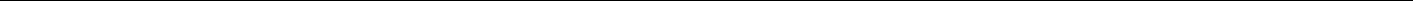 I.1.c. Informaţii privind producţia care se va realiza: Volumul necesar pentru decolmatare esteV = 50.300 m3Timpul de lucru estimat: cca. 8 luni pe an.I.1.d. Informaţii despre materiile prime: Materii prime utilizate Pentru implementarea proiectului supus analizei, volumul preconizat a se extrage în perioada 2014 din perimetrul este de 50.300 mc.Materiale utilizate  Materiale absorbante şi/sau  substanţe neutralizatoare, pentru a putea asigura o intervenţie rapidă în caz de poluare accidentală generată de pierderi de carburanţi şi/sau lubrifianţi  - 5 kg; Anvelope – 2 buc/an.Combustibili utilizaţi Motorină pentru cele  autobasculante şi utilajele terasiere - 0,5  tone/zi lucrătoare x 200 zile lucrătoare = 10,0 tone/an. Procurarea combustibilului se va face de la staţii autorizate de distribuţie a carburanţilor astfel nu se vor crea depozite de carburanti pe amplasament.Lubrifianţi  utilizaţi Uleiuri minerale – 0,5 t/an; Vaselină – 0,5 kg/lună.I.2. Localizarea geografică şi administrativă cu precizarea coordonatelor Stereo 70:I.2.a.Localizarea administrativ - teritorială Conform Certificatului de urbanism perimetrul Ion Creangă se află pe raza comunei Ion Creangă, în extravilan pe terenuri neproductive, aflate în domeniul public al AN Apele Române ABA Siret.Economia locala este reprezentata de activitati legate de cultivarea pamantului, cresterea animalelor şi prelucrarea produselor agricole; în ultimii ani dezvoltându-se şi un mic sector economic privat, axat în principal pe prelucrarea laptelui, cărnii, prelucrarea lemnului, exploatarea balastrului şi nisipului din bazinul râului Siret, producţia de materiale de construcţie, turismul de tranzit, mica meşteşugărie, servicii de transport rutiere.I.2.b.Localizarea conform Coordonatelor STEREO 70	Perimetrul de exploatare este delimitat de următoarele coordonate STEREO 70:Perimetrul Ion Creangă este situat în albia minoră a râului Siret, pe malul stâng, având o suprafaţă de 13.865 mp. Proiectul propus nu are legatură directă cu managementul conservării ROSPA0072 Lunca Siretului Mijlociu dar contribuie la menţinerea caracteristicilor ecosistemelor din zona de implementare.Prin proiectul propus se va reduce riscul aparitiei inundatiilor in aceasta zonă, cu efecte negative asupra locurilor de hrana sau cuibărit a speciilor ce constituie obiectivul managementului conservativ a celor două situri Natura 2000.Cea mai mare parte a cursului râului Siret în interiorul limitelor ROSPA0072 prezintă îndiguiri pe un singur mal, existând porţiuni reduse ale cursului natural neîndiguit. Astfel în limitele ROSPA0072 lungimea totală a îndiguirilor existente pe un singur mal este de aproximativ 62,4 km, lungimea totală a îndiguirilor existente pe ambele maluri este de aproximativ 7,7 km, iar lungimea regularizărilor existente este de aproximativ 11,6 km. Prin aceasta activitate de decolmatare, reprofilare şi regularizare se va dirija cursul râului şi se va stopa eroziunea malului dreptca urmare a măririi sectiunii de scurgere pentru o perioada de câtiva aniPe amplasamentul prezentat spre avizare s-au mai exploatat nisipuri şi pietrişuri şi în anii anteriori. Fig. 1. FIŞĂ PERIMETRULUIPlan de incadrareI.2.c. Localizarea în raport cu ariile protejate din zonă conform Coordonatelor STEREO 70Perimetrul se află amplasat în situl N2000;0,013% din ROSPA0072 Lunca Siretului Mijlociu ( s=10455ha)si la 1400m fata de Râul Siret între Paşcani şi Roman 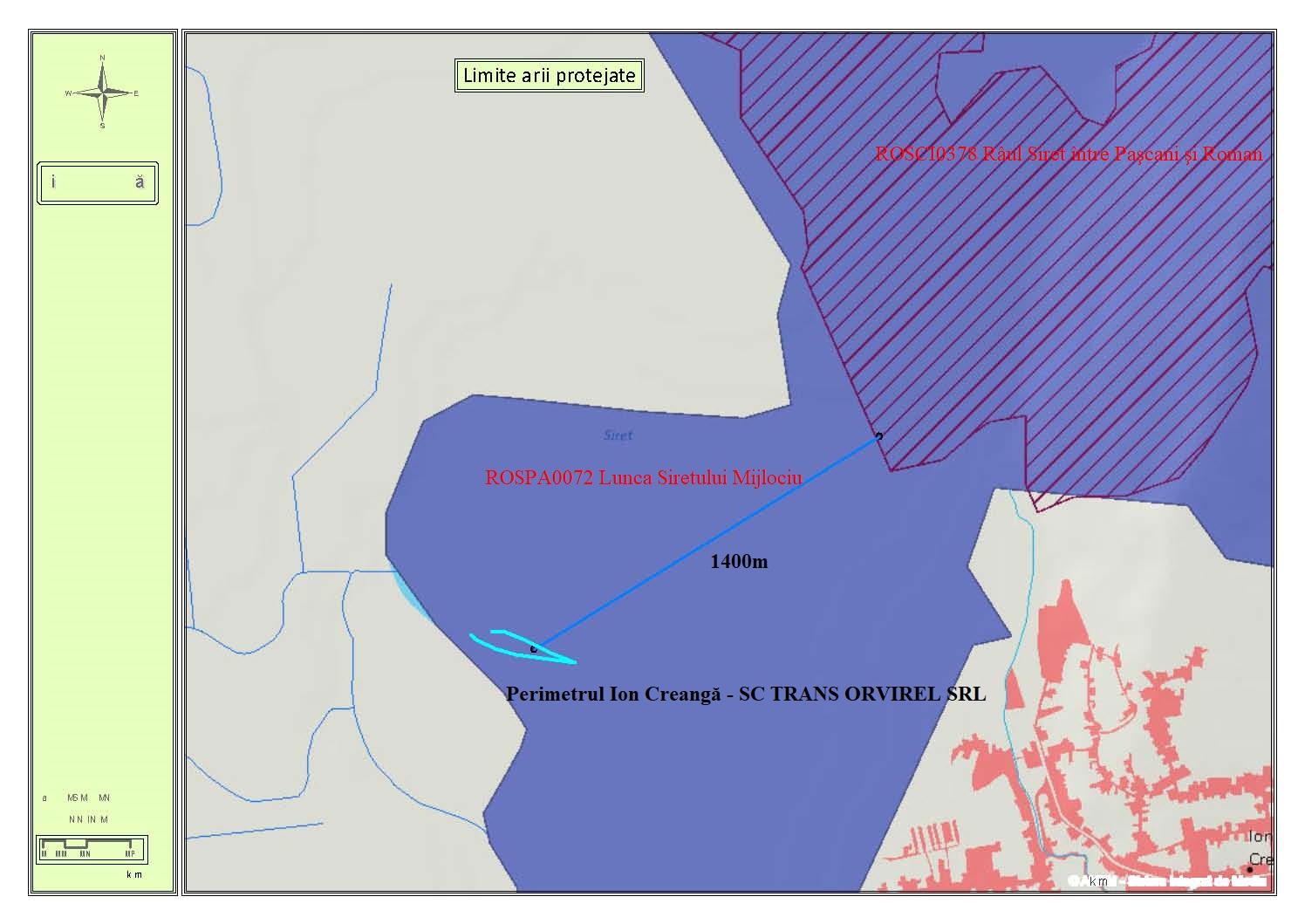 Figure 2.Amplasarea Perimetrului total de exploatare conform coordonatelor Stereo 70 în situl Natura 2000 –ROSPA0072 Lunca Siretului Mijlociu ROSCI0378 si la 1400m fata de Râul Siret între Paşcani şi Roman (sursa: http://atlas.anpm.ro/atlas#)I.3.  Modificările fizice ce decurg din PP (din excavare, consolidare, dragare etc.) şi care vor avea loc pe durata diferitelor etape de implementare a proiectului:I.3.a.Modificările fizice care decurg din proiect în perioada de construire:Extragerea agregatelor minerale din albia minoră a râului Siret în perimetrul, pe lângă efectul economic, prin dirijarea cursului de apă, la ape mari, către mijlocul albiei minore, va contribui la reducerea fenomenului de erodare a malului stâng. Exploatarea agregatelor minerale pe amplasamemtul propus are efect benefic asupra regularizării râului Siret, pe porţiunea respectivă realizându-se:secţiune transversală mai mare care va permite tranzitarea aceluiaşi debit la viteze mai mici, reducându-se nivelul energiei specifice în secţiunea vie;o reducere a intensităţii eroziunii active  a malurilor.Pentru implementarea proiectului supus analizei, ca urmare a lucrărilor de excavare şi transport se vor produce unele modificări fizice.În etapa de deschidere a balastierei se vor produce efectua lucrări de îndepărtare a vegetatiei primare aflată în perimetrul (descrierea acesteia este in subcap.II.3)I.3.b. Modificările fizice în perioada de exploatare:Proiectul determină modificări fizice la nivelul albiei minore a râului Siret pentru anul 2019 - 2020,  prin aplicarea tehnologiei de exploatare care se concretizează prin exploatarea unui volum de 50.300 m3 balast. Lucrările de reprofilare se fac  pe malul drept  al râului, cu efecte favorabile prin stoparea eroziunii de mal stâng active, prin dirijarea cursului de apă, la ape mari, către mijlocul albiei minore, va contribui la reducerea fenomenului de erodare a celor 2 maluri.Exploatarea agregatelor minerale pe amplasamemtul propus are efect benefic asupra regularizării râului Siret, pe porţiunea respectivă realizându-se:•	secţiune transversală mai mare care va permite tranzitarea aceluiaşi debit la viteze mai mici, reducându-se nivelul energiei specifice în secţiunea vie;•	o reducere a intensităţii eroziunii active  a malurilor.Lucrările se vor efectua numai în perioade de ape mici şi medii, pe fâşii cu lăţimea de 10 m , paralel cu direcţia de curgere, dinspre aval către amonte.Modificările fizice produse prin implementarea proiectului, pe fiecare fază După finalizarea exploatării, in etapa de închidere a balastierei, secțiunea de scurgere a râului pe acest tronson va fi eliberata de utilajele folosite in procesul de exploatare iar patul de înaintare va fi desființat.Principala modificare fizică, in cazul executării lucrărilor aferente proiectului analizat, constă in regularizarea albiei râului cu atragerea cursului râului către centrul albiei și reducerea eroziunii.I.3.e. Modificări fizice la închidere, dezafectare, demolare:După finalizarea exploatării, în etapa de închidere a balastierei secţiunea de scurgere a râului pe acest tronson va fi eliberată de aluviunile acumulate. În etapa lucrărilor de închidere se desfăşoară activităţi de nivelare a zonei supuse excavării astfel încât malul drept, în zona afectată de proiect, să fie adus la aspect cât mai apropiat de morfologia naturală. Principala modificare fizică constă în regularizarea albiei râului Siret cu îndepărtarea ea cursului râului de malul drept şi si dirijarea acestuia pe centrul albiei. I.4. Resursele naturale necesare implementării PP (preluare de apă, resurse regenerabile, resurse neregenerabile etc.):Utilizarea resurselor regenerabilePentru implementarea proiectului supus analizei nu se utilizează resurse naturale regenerabile.Utilizarea resurselor neregenerabilePentru implementarea proiectului supus analizei, volumul maxim preliminat a se exploata din perimetrul albiei minore a râului Siret pentru anul 2020 - 2021 va fi de 50.300 m3. Extracţia nu va depăşi volumul de agregate minerale aprobat prin Avizul de Gospodărie a Apelor .Se vor utiliza cca 10,0 tone combustibil (motorină pentru alimentarea mijloacelor de transport şi a utilajelor terasiere). I.5. Resursele naturale ce vor fi exploatate din cadrul ariei naturale protejate de interes comunitar pentru a fi utilizate la implementarea planului/proiectului:Resursa naturală ce se exploatează este cantitatea de 50.300 m3 de agregate minerale existente in albia şi pe malul drept râului Siret.Pentru implementarea proiectului supus analizei nu se utilizează resurse naturale regenerabile.I.6. Emisii şi deşeuri generate de PP (în apă, în aer, pe suprafaţa unde sunt depozitate deşeurile) şi modalitatea de eliminare a acestora:I.6.a. Caracteristicile factorului de mediu aerDin punct de vedere climatic zona se încadrează în ținutul temperat continental est european. Iernile sunt friguroase, frecvent cu multă zăpadă, iar verile călduroase, uneori chiar secetoase.	Precipitaţiile anuale au variat pe o perioadă de 115 ani de la 339 mm în anul 1986 la 1121 mm în anul 1912. Valoarea medie a precipitațiilor pe această perioadă fiind de 514 mm.	Regimul eolian în zona studiată se caracterizează prin:-	direcția vântului predominant N - NV;-	viteze mari în intervalul XII - II și un procent de calm atmosferic de 49 - 50,5%.Directia predominanta a vântului este NV (peste 30% din zile), pe directia vaii râului Siret. Viteza maxima a vântului în aceasta perioada a fost 8 m/s, iar viteza medie lunara a vântului a fost în jurul valorii de 3,5 m/s.Temperatura medie anuală este de aproximativ 10,5°C, în timp ce mediile sezoniere se încadrează, pentru anotimpul cald în jurul valorii de 20°C, iar pentru cel rece de -2°C. Pentru anotimpurile de tranziţie, valorile medii ale temperaturii aerului sunt de aproximativ 10°C.Cantitatea medie multianuală de precipitaţii specifică staţiei meteorologice Roman este de 516,5 mm. Cantitatea cea mai mare de precipitaţii din cursul unui an este aferentă lunii iunie, media lunară multianuală fiind de aproximativ 81 mm. Luna februarie este caracterizată prin cele mai mici valori ale cantităţii medii de precipitaţii din cursul unui an, având 17,4 mm. În ceea ce priveşte distribuţia sezonieră a precipitaţiilor, cele mai însemnate cantităţi cad în anotimpul de vară (219,5 mm), în timp ce sezonul rece prezintă cele mai reduse cantităţi de precipitaţii, respectiv 58,9 mm. În lunile de primavară şi toamnă, conform mediei lunare multianuale, se înregistrează valori de 135 mm, respectiv 103 mm.Surse de emisii pentru factorul de mediu aerÎn zona implementării proiectului nu există surse care să producă impurificarea semnificativă a aerului atmosferic. Noxele provenite de la utilajele şi mijloacele de transport folosite, datorită specificului reliefului de largă deschidere, vor fi dispersate, reducându-se astfel impactul asupra atmosferei.Emisiile în atmosferă generate ca urmare a activităţilor de extragere şi sortare a agregatelor minerale  sunt:pulberile minerale în suspensie, emisii cauzate de transportul agregatelor minerale;emisiile de gaze rezultate în urma arderii combustibilului în motoarele cu ardere internă ale utilajelor şi mijloacelor de transport.Din măsurătorile efectuate în alte locaţii asupra surselor de poluare a aerului rezultă:pulberi minerale în suspensie care au o valoare de 0,08 mg/mc (în condiţii de  mediu umed la 28 °C, umiditate relativă de 71%, calm atmosferic), valori sub limita admisă (0,15 mg/mc);emisii gazoase provenite din arderea combustibilului (motorină) în motoarele cu ardere internă ale utilajelor şi mijloacelor de transport.Prin arderea combustibililor în motoarele cu ardere internă ale vehiculelor care transportă agregatele minerale şi ale utilajelor implicate în realizarea lucrărilor de extracţie rezultă gaze de eşapament care sunt eliminate în atmosferă. Cantităţile de substanţe cu potenţial poluant pentru factorul de mediu aer sunt prezentate în tabelul de mai jos. Emisii de poluanţi generate de surse mobileEmisiile noxelor provenite de la funcţionarea utilajelor şi a mijloacelor de transport din dotare se vor încadra în limitele maxime admise de STAS nr. 12574/87 – Aer atmosferic în zonele protejate. Măsuri de reducere a emisiilor în aerMăsurile pentru controlul emisiilor de particule rezultate ca urmare a antrenării pulberilor de către mijloacele de transport sunt măsuri de tip operaţional specifice acestui tip de surse. Titularul va lua următoarele măsuri pentru reducerea emisiilor în atmosferă:- stropirea drumului de exploatare pentru a împiedica antrenarea unei cantităţi mari de pulberi în aer, în sezonul cald  cu precipitaţii reduse;- deplasarea mijloacelor de transport pe drumul de exploatare să se facă cu viteza de maxim 30 km/h.- asigurarea în permanenţă o unei bune întreţineri a utilajelor şi mijloacelor de transport pentru a se evita depăşirile LMA;- achiziţionarea carburanţilor corespunzători d.p.d.v. calitativ;- efectuarea regulată a reviziilor tehnice la mijloacele de transport şi la utilaje pentru ca emisiile  să se încadreze în prevederile NRTA 4/1998.Emisiile generate de utilajele terasiere şi de mijloacele de transport nu pot fi eliminate, ele provin din arderea combustibililor în motoare şi se evacuează sub formă de gaze de eşapament. Pentru a reduce impactul asupra factorului de mediu aer, mijloacele de transport şi utilajele terasiere evaluate odată cu inspecţia tehnică, trebuie să respecte prevederile legale în vigoare. Poluanţii generaţi sunt din surse punctuale şi surse difuze:emisiile punctuale sunt gazele de ardere de la utilajele tehnologice: CO2, CO, SO2, NOx, particule;emisiile difuze sunt gazele de eşapament (hidrocarburi, CO2, CO, SO2, NOx , particule) de la mijloacele de transport. Monitorizarea privind emisiile în aerul atmosferic nu este necesară.Datorită numărului redus de utilaje şi mijloace auto folosite şi configuraţiei zonei care favorizează dispersia emisiilor în aer, se poate estima că, impactul emisiilor în atmosferă, asupra populaţiei, florei şi faunei din zonă va fi neutru.Zgomot şi vibraţii Surse de emisiiExtracţia agregatelor minerale şi transportul acestora sunt activităţii generatoare de zgomot şi vibraţii, prin funcţionarea motoarelor utilajelor şi mijloacelor de transport folosite. Amplasamentul proiectului supus analizei este în afara zonei locuite - 1200m - (în extravilanul localităţii Ion Creangă). În absenţa măsurătorilor şi prin analogie cu obiective similare, nivelul de zgomot este de cca. 75 db (A) în imediata apropiere a utilajelor care realizează activitatea de extracţie. Pentru a se putea aprecia impactul zgomotului produs în afara perimetrului amplasamentului s-au avut în vedere următoarele:nivelul de zgomot la sursă – cca. 75 db(A).nivelul de zgomot la limita incintei – cca. 45 db(A).Conform STAS 10009/86 valorile maxim admise ale nivelului de zgomot sunt:65 db(A) la limita incintei.50 db(A) la limita receptorilor protejaţi.Exploatarea agregatelor nu va genera vibraţii care să determine un disconfort la nivelul zonei de locuit. Vibraţiile rezultate sunt cele produse de funcţionarea motoarelor.Pe suprafaţa amplasamentului au fost identificate următoarele surse potenţiale de zgomot:draglină: emisie sonoră la 30 m 85-90 dB(A);încărcător frontal, într-un ciclu de încărcare a unei autobasculante, emisie sonoră la 30 m de 61dB(A);autocamion încărcat – emisie sonoră la viteza de 15 km/h la 30 m = 65 dB(A);Nivelul de zgomot variază în funcţie de tipul şi intensitatea operaţiilor, tipul utilajelor în funcţiune, regim de lucru, suprapunerea numărului de surse şi dispunerea pe suprafaţa orizontală şi/sau verticală, prezenţa obstacolelor naturale sau artificiale cu rol de ecranare.Nivelul de zgomot la cel mai apropiat receptor, conform STAS 10009-88, este de 50 dB(A). În apropierea locuinţelor, nivelul echivalent continuu (Leq) măsurat la 3 m distanţă faţă de peretele exterior al locuinţei şi la 1,5 m înălţime faţă de sol nu trebuie să depăşească 50 dB(A) şi curba de zgomot de 45.Lucrările de exploatare ce se vor efectua în cadrul perimetrului nu vor influența negativ obiectivele din zona analizată.Datorită distanţei de circa 1200m  până la zona locuită şi ţinând cont de direcţia N-S a curenţilor de aer pe culoarul râului Siret, rezultă că intensitatea zgomotului produs de utilaje nu va depăşi valoarea de 50 dB (A) şi nu va polua fonic localităţile, emisiile de zgomot încadrându-se în limitele admise de STAS 10009/1998.Măsuri de reducere a zgomotului şi vibraţiilor Pentru a reduce zgomotul şi vibraţiile, şi deci impactul acestora asupra faunei zonei, locuitorilor şi locuinţelor din zonă, beneficiarul proiectului va  trebui să ia următoarele măsuri:deplasarea mijloacelor de transport pe drumurile de pământ sau balastate să se facă cu viteze de maxim 30 km/h;asigurarea în permanenţă o unei bune întreţineri a utilajelor şi mijloacelor de transport pentru a se evita depăşirile LMA;efectuarea regulată a reviziilor tehnice la mijloacele auto şi la utilaje pentru ca emisiile  să se încadreze în prevederile NRTA 4/1998.Circulaţia utilajelor și a mijloacelor de transport folosite se va face în conformitate cu legislaţia în vigoare pentru fiecare categorie de drum.Datorită numărului redus de utilaje şi mijloace de transport folosite, se poate estima că, impactul zgomotului şi vibraţiilor asupra locuitorilor şi faunei din zonă va fi nesemnificativ.I.6.b. Caracteristicile factorului de mediu solCondiții geomorfologice şi pedogeografice localeSub aspect geografic și geomorfologic, perimetrul se găsește în lunca Siretului, partea central nordică a podișului Moldovenesc, cu dealuri domoale ce nu depășesc 400 m.	Geologic și structural zăcământul de nisip și pietriș este amplasat în marea unitate geostructurală a Platformei Moldovenești. Regimul tectonic de platformă cu ușoare ridicări epirogenetice, pleistocene, se reflectă și în menținerea neschimbată a altitudinilor relative ale teraselor pe distanțe de zeci de kilometri.	În perimetrul aflorează sedimente de vârstă volohiniană și cuaternară.	Volohinianul are o răspândire mare și are o grosime de cca. 1500 m, este alcătuit dintr-o suită monotonă de argile, marne și nisipuri cu intercalații subțiri de calcare și gresii.	Cuaternarul este alcătuit din argilă loessoidă, nisip și pietriș.	Din punct de vedere hidrogeologic, zona este situată în cadrul a două unități: Carpații și Podișul Moldovenesc. Principalele tipri de structuri hidrogeologice sunt:hidrostructuri de descărcare, situate deasupra nivelului de bază. alimentarea este numai de tip pluvio - nival, debitele fiind funcție de regimul precipitațiilor;hidrostructuri aluvionare în lunci, terase și conuri de dejecție, în general cu nivel liber și alimentare din rețeaua hidrografică, dar pentru nivelurile superioare din terasă și o alimentare pluvio - nivală.	Nivelul apei subterane se situează la adâncimi de de 1,0 ... 2,0 m, funcție de cota terenului.	Regimul apelor subterane din lunci este o consecință directă a regimului de precipitații căzute în bazinul hidrografic.	Râul Siret drenează Podișul Moldovei. Datorită situării acestor teritorii într-o zonă de climat temperat cu nuanțe continentale, regimul hidrologic al râului până în secțiunea de calcul are un coeficient de torențialitate de 1237.	Râul Siret se caracterizează prin apariția debitelor maxime, cu precădere, în timpul viiturilor de primăvară - vară, depășind pînă la de trei ori debitele maxime provenite din topirea zăpezilor în timpul apelor mari de primăvară.	Pe sectorul luat în studiu, depozitele şesului (provenite în principal din zona montană) sunt alcătuite aproape exclusiv din bolovănişuri şi prundişuri, neuniforme sub aspect granulometric, coeficient de neuniformitate Un = 50.	Grosimea depozitelor acoperitoare, situate deasupra rocii de bază (argile marnoase, uneori prăfoase pe alocuri chiar conglomerate - de vârstă volhiniană), variază între 5,0 şi 6,5 m, în zona mediană a albiei actuale şi are valori mai reduse în părţile laterale.	Din punct de vedere granulometric, ponderea cea mai mare o au galeţii de bolovănişuri (60 - 70 %), urmată de pietrişuri (20 - 30 %) şi nisipuri (10 - 12 %).	Fragmentele cele mai mari se găsesc în părţile laterale ale şesului. În sectorul cursurilor (braţelor) actuale, bolovănişurile sunt transportate la marile viituri, fapt pentru care ele se află „la zi” în patul albiei minore.	Deluviile ce acoperă versanţii, prezintă importanţă hidrografică numai local.	Regimul apelor subterane din lunci este o consecinţă directă a regimului de precipitaţii căzute în bazinul hidrografic, care sunt relativ bogate.Potenţialele surse de impurificare a solului/subsolului Plaja de aluviuni, cu suprafaţa de 13.865 mp, nu prezintă vegetație pe suprafață.Dacă se interceptează zone care nu pot fi folosite, ca de exemplu depuneri de mâl, material levigabil, bolovani mari, etc, acest material (deşeu inert) va fi exploatat, transportat şi depozitat ca material de umplutură, de către beneficiarul proiectului, cu mijloace proprii, în zonele indicate de primărie.Dacă se vor respecta prevederile legale în domeniul protecţiei mediului, apreciem că prin exploatarea agregatelor de nisip şi pietriş nu se va produce poluarea solului, atât pe amplasament cât şi în vecinătăţi.Accidental, solul poate fi afectat de scurgeri de carburanţi şi/sau lubrifianţi, de la utilajele terasiere şi mijloacele de transport.Pentru a putea asigura o intervenţie rapidă în caz de poluare accidentală, generată de pierderi de carburanţi şi/sau lubrifianţi, beneficiarul proiectului are obligaţia să aibă în dotare material absorbante şi/sau substanţe neutralizatoare, să intervină imediat şi să anunţe autorităţile cu competenţe în domeniul apelor şi protecţiei mediului.		Prin exploatarea agregatelor minerale din perimetrul propus spre exploatare, titularul îşi propune să centreze albia minoră a râului spre mijlocul albiei majore astfel încât să fie eliminat fenomenul de eroziune de mal.Modalităţi de prevenire a emisiilor pe solPentru prevenirea poluărilor accidentale care pot să afecteze factorul de mediu sol, beneficiarul proiectului va lua următoarele măsuri operaţionale:activităţile care implică întreţinere şi eventuale reparaţii ale utilajelor şi mijloacelor auto folosite pe amplasamentul studiat vor fi executate de către operatori economici specializaţi;personalul care deserveşte utilajele şi mijloacele auto va verifica funcţionarea acestora şi va anunţa administratorul societăţii asupra oricărei defecţiuni apărute;utilajele care s-au defectat în timpul etapelor de implementare ale proiectului vor fi îndepărtate de pe amplasament;pe amplasament nu vor fi stocaţi carburanţi, lubrifianţi sau deşeuri (anvelope uzate, uleiuri uzate, baterii auto, etc.); nu vor fi amplasate depozite de sorturi sau agregate minerale terenurile adiacente situate la nivelul terasei şi luncii râului Siret şi care nu fac obiectul prezentului proiect;gestionarea corespunzătoare a deşeurilor generateI.6.c. Caracteristici ale factorului de mediu apaO caracteristică a cursurilor de apă este neregularitatea regimului hidrologic. Fiecare debit, mare sau mic, participă la modelarea albiei. Debitul de formare este debitul constant care poate crea în albie aceleași transformări cu sens mic de manifestare ca și succesiunea debitelor natural neuniforme.	Râul Siret (cod cadastral XII - 1.17) este afluent al Dunării şi are următoarele date morfo – hidrografice: suprafaţa bazinului hidrografic F = 44835 km2, din care 42890 km2 pe teritoriul României; altitudinea medie Hm= 507 m; lungimea totală a râului L = 706 km din care 559 km pe teritoriul României; panta medie a râului                    i = 1,32 ‰.	Pentru caracterizarea morfo - hidrografică a amplasamentului viitorului perimetru de exploatare Ion Creangă, s-a ales secţiune de calcul aceea din zona de confluenţă cu râul Țiganca - cod cadastral XII - 1.41 (situată aval de perimetrul de exploatare), controlând o suprafaţă a bazinului hidrografic Siret de 9239 km2, cu Ham = 305 m, Hav = 177 m, o lungime cursului de apă L = 239 km, panta medie de 1 ‰.Caracteristici morfohidrografice ale bazinului hidrografic Siret (XII-1),aferent secţiunii de referinţăÎn tabelul de mai jos se prezintă câteva date hidrologice corespunzătoare sectorului analizat (după Administrația Bazinală de Apă Siret – Bacău).Noțiunea de debit de formare se referă la debitul care influențează forma și evoluția albiei minore, acesta fiind echivalent cu:	debitul de umplere al albiei minore pe sectoarele stabile ale albiei, responsabil cu menținerea albiei active;	debitul mediu multianual cu probabilitatea de depășire de 50%;	debitul maxim anual, cu probabilitatea de depășire de 50%;	reprezintă debitul care produce eroziuni, depuneri, vaduri și meandre.	Debitul de formare este considerat ca fiind debitul care apare la intervale de 1,5 - 2 ani.	Se consideră debit de formare, debitul de apă maxim lunar cu probabilitatea de depăşire de 50%, rezultând: 				Qf = 320 m3/s.În sectorul analizat, referitor la debitele solide se cunosc următoarele:	Debit mediu multianual de aluviuni în suspensie (R0) = 320 kg/s;.	Turbditatea medie: ρm = 1 550 g/mc;. 	Adâncimea de exploatare nu va depăși cota talvegului.Se va păstra un pilier de siguranță de 30 m față de malul stâng.	Prima treaptă este situată spre baza versantului, a doua treaptă este fragmentată de numeroase braţe şi meandre părăsite, ce se adâncesc cu 1 ÷ 1,5 m sub nivelul treptei, iar cea de-a treia este fragmentată de vechile albii minore ale râului Siret care funcţionează şi astăzi ca bălţi temporare sau permanente. Zăcământul este de tip aluvionar, de suprafaţă, cu formaţiunea utilă dispusă conform pantei longitudinale de curgere a râului Siret, iar distribuţia granulometrică este alternantă, cu grosimi variabile şi nu este afectat de fenomene tectonice.	Talvegul râului Siret în zona zăcământului prezintă discontinuităţi de înclinare care au o mare influenţă asupra depunerii aluviunilor transportate (cu tendinţe de agradare şi degradare).Apele subterane şi de suprafaţă şi utilizarea resurselor de apăÎn zona analizată râul Siret curge pe un pat format din aluviuni, producând eroziunea malurilor. Cele mai importante modificări se produc în timpul apelor mari, când curgerea în albia majoră are o direcţie perpendiculară pe direcţia meandrelor, unele ramuri dispărând prin înnisipare, în timp ce alte ramuri pot apărea mai departe, cu un traseu complet diferit. Panta râului face ca volumul aluviunilor transportat prin târâre să fie semnificativ, regenerarea zăcământului de balast fiind relativ rapidă.Din punct de vedere hidrogeologic în zonă se dezvoltă acvifere freatice cantonate în terase sau zonele de luncă şi acvifere de adâncime.  Surse de emisii pentru factorul de mediu apăExtracţia şi transportul agregatelor minerale nu generează emisii de ape uzate industriale sau menajare. Singurele cantităţi de apă care se elimină în mediu ca urmare a exploatării nisipurilor şi pietrişurilor sunt cele existente în depozitele litologice şi care se infiltrează în substrat sub formă de levigat. Apa din depozitele de agregate care se elimină sub formă de levigat, din agregatele excavate în condiţii submerse, pe suprafaţa plajei de exploatare, provine din râul Siret,  fiind  considerată nepoluantă pentru mediu.  În cazul excavaţiilor agregatelor în condiţii submerse, în zona amplasamentului lucrărilor şi aproximativ 200 m în aval de aceasta va creşte turbiditatea apei. Perimetrul de exploatare se întinde la nivelul albiei minore a râului Siret, dar exploatarea nu se va realiza concomitent în mai multe fâşii astfel încât creşterea turbidităţii apei va fi înregistrată numai în zona de lucru şi imediat în aval afectând o lungime mică de râu. Pe suprafaţa amplasamentului se pot produce doar poluări accidentale ale factorului de mediu apă prin scurgerea în mediu a uleiurilor minerale şi/sau combustibililor de la mijloacele de transport şi/sau utilajele folosite în procesul tehnologic. Pentru a putea asigura o intervenţie rapidă în caz de poluare accidentală generată de pierderi de carburanţi şi/sau lubrifianţi, executantul lucrărilor are obligaţia să aibă în dotare materiale absorbante şi/sau substanţe neutralizatoare, să intervină imediat şi să anunţe autorităţile cu competenţe în domeniul apelor şi protecţiei mediului.Măsuri de reducere a  emisiilor în apă Deoarece singurele emisii pe factorul de mediu apă sunt cele accidentale, pentru a preveni aceste situaţii, beneficiarul va menţine utilajele şi mijloacele de transport în stare corespunzătoare de funcţionare, orice defecţiune va fi semnalată de personalul care le deserveşte şi remediată în cadrul unităţilor de service specializate. Beneficiarul proiectului va îndepărta utilajele de pe amplasament când există riscul producerii de viituri, în momentul emiterii atenţionării privind depăşirea cotei de atenţie.Pentru prevenirea poluării apelor de suprafaţă şi a apelor freatice sunt prevăzute următoarele măsuri:Pentru protecţia calităţii apelor de suprafaţă şi subterane se impun următoarele măsuri:exploatarea agregatelor minerale este permisă numai în limitele perimetrului temporar de exploatare avizat, cu respectarea condiţiilor de scurgere a apei, asigurarea stabilităţii albiei şi malurilor, fără afectarea construcţiilor din zonă care au legătură directă sau indirectă cu regimul scurgerii apelor;agregatele minerale se vor exploata sub formă de fâşii care constituie lucrări de decolmatare ale râului Siret;respectarea traseelor şi a dimensiunilor în profil transversal şi respectiv longitudinal, stabilite astfel încât să se realizeze o albie stabilă a cursului de apă, la tranziţia debitului de formare; îndepărtarea utilajelor de pe amplasament când există riscul producerii de viituri, în momentul emiterii atenţionării privind depăşirea cotei de atenţie.manipularea cu atenţie şi cu respectarea normelor şi procedurilor privind depozitarea, manipularea şi alimentarea cu combustibili a mijloacelor de transport şi utilajelor;instruirea personalului privind gestionarea corespunzătoare a tuturor categoriilor de deşeuri generate;să nu utilizeze, să nu transporte, să nu depoziteze şi să nu manipuleze substanţe periculoase şi/sau toxice, sau deşeuri periculoase şi/sau toxice, sau orice alte substanţe poluante;  pentru a preveni poluările accidentale, beneficiarul va lua măsuri pentru menţinerea utilajele şi mijloacele de transport în stare corespunzătoare de funcţionare, orice defecţiune va fi semnalată de personalul care le deserveşte şi remediată în cadrul unităţilor de service specializate. Deoarece singurele emisii pe factorul de mediu apă sunt cele accidentale pentru a evita aceste situaţii accidentale administratorul societăţii va menţine utilajele în stare optimă de funcţionare iar orice defecţiune va fi semnalată de personalul care deserveşte autoutilitarele şi mijloacele de transport şi remediată în cadrul unităţilor de service specializate. Cantităţile de hidrocarburi şi uleiuri minerale care pot ajunge în mod accidental în apă provenind de la utilajele de pe amplasament sunt reduse astfel încât nu vor provoca impurificări semnificative ale factorilor de mediu apă. De asemeni ca măsură operaţională de eliminare a poluărilor accidentale cu hidrocarburi şi/sau uleiuri toate activităţile necesare pentru întreţinere şi eventualele reparaţii ale utilajelor folosite pe amplasamentul studiat vor fi executate în cadrul unor societăţi comerciale specializate în prestarea unor astfel de servicii.I.6.d. Gestiunea deşeurilorDin activitatea de decolmatare şi reprofilare a albiei minore a râului Siret, în perimetrul supus analizei, pot rezulta următoarele tipuri de deşeuri:deşeuri tehnologice provenite din activitatea de exploatare; deşeuri menajere provenite de la personalul implicat în proiect;deşeuri de ambalaje (PET-uri).Deşeuri tehnologiceCa urmare a folosirii utilajelor terasiere şi a mijloacelor de transport, pe perioada derulării activităţii de extracţie şi transport a agregatelor minerale rezultă următoarele deşeuri tehnologice:uleiuri uzate pentru mijloacele de transport auto şi pentru utilaje – 4,5 l/an; anvelope uzate – 1 bucată; Deşeul inert rezultă de la îndepărtarea stratului de aluviuni argiloase şi din materialul levigabil, bolovani care pot fi interceptaţi în anumite zone. Deşeuri menajereDeşeurile menajere organice care rezultă de la personalul care asigură exploatarea şi transportul agregatelor minerale – 10 kg/lună X 8 luni de lucru efectiv = 80 kg.Deşeuri de ambalajePET-uri – 2,5 kg/lună X 8 luni de lucru efectiv = 20 kg.PET-urile vor fi colectate în saci de polietilenă, puşi la dispoziţie de către beneficiarul proiectului şi eliminate prin preluarea  lor de către un operator economic autorizat d.p.d.v. al protecţiei mediului să preia şi să elimine această categorie de deşeuri.Modalităţi de eliminare a deşeurilorPentru gestionarea corespunzătoare a tuturor categoriilor de deşeuri generate,  beneficiarul proiectului are următoarele obligaţii:să respecte prevederile legale în domeniu, cu scopul evitării daunelor aduse mediului, biodiversităţii şi oamenilor; să ţină evidenţa tuturor categoriilor de deşeuri generate şi a modului de eliminare a acestora;să instruiască angajaţii care vor deservi perimetrul de exploatare, în vederea gestionării în mod corespunzător a tuturor categoriilor de deşeuri generate. Deşeuri tehnologiceUleiuri uzateAceste deşeuri fac parte din categoria deşeurilor periculoase - cod -  13 02 05*  Uleiuri minerale neclorurate de motor, de transmisie şi de ungere.Schimburile periodice de ulei se vor realiza în service dar în cazul apariţiei unei defecţiuni care necesită remediere imediată schimbul de ulei la utilaje se va face pe o suprafaţă impermeabilizată, fără a afecta solul, apele de suprafaţă sau freatice.Schimburile de ulei la mijloacele auto se va face în unităţi de profil autorizate  d.p.d.v. al protecţiei mediului să achiziţioneze acest tip de deşeu. Anvelope uzate Anvelopele uzate sunt deşeuri reciclabile, rezultate ca urmare a schimbării anvelopelor uzate la mijloacele auto şi vor fi predate o dată cu achiziţionarea celor noi, în caz contrar, anvelopele uzate vor fi colectate pe o suprafaţă impermeabilizată în incinta sediului beneficiarului proiectului şi vor fi predate unui operator economic autorizat d.p.d.v. al protecţiei mediului să achiziţioneze acest tip de deşeu. Modul de gestionare a anvelopelor uzate este reglementat de:OUG nr. 16 din 26 ianuarie 2001 privind gestionarea deşeurilor industriale reciclabile, actualizată şi republicată, şi care este în  vigoare începând cu data de 21 ianuarie 2007;HG nr. 170 din 12 februarie 2004 privind gestionarea anvelopelor uzate.Deşeuri din decopertare şi excavare Deşeul inert rezultat din materialul levigabil, bolovani care pot fi interceptaţi în anumite zone, va fi transportat şi depozitat cu mijloacele beneficiarului proiectului, în locul stabilit de către Primăria comunei. Deşeul inert (care poate rezulta ca urmare a interceptării unor zone care nu pot fi folosite, ca de exemplu depuneri de mâl, material levigabil, bolovani mari, etc.) este definit ca fiind deşeul care nu suferă nici o transformare semnificativă fizică, chimică sau biologică, nu se dizolvă, nu arde ori nu reacţionează în nici un fel, fizic sau chimic, nu este biodegradabil şi nu afectează materialele cu care vine în contact într-un mod care să poată duce la poluarea mediului ori să dăuneze sănătăţii omului. Cantitatea totală de levigat şi conţinutul de poluanţi ai deşeului, precum şi ecotoxicitatea levigatului trebuie să fie nesemnificative şi, în special, să nu pericliteze calitatea apelor de suprafaţă şi/sau subterane.Sol nepoluat - solul care este îndepărtat din stratul superior al unei suprafeţe de teren în perioada activităţii extractive desfăşurate în suprafaţa respectivă şi care nu este considerat poluat conform <LLNK 11997   756 503101   0 75>Ordinului ministrului apelor, pădurilor şi protecţiei mediului nr. 756/1997 pentru aprobarea Reglementării privind evaluarea poluării mediului, cu modificările şi completările ulterioare.Modul de gestionare al deşeurilor rezultate din excavare şi/sau decopertare este reglementat de HG nr. 856/2008 privind gestionarea deşeurilor din industriile extractive, act normativ care reglementează gestionarea deşeurilor rezultate din activitatea de prospecţiune, explorare, extracţie din subteran sau de exploatare a carierelor, tratare şi stocare a resurselor minerale, denumite în continuare deşeuri extractive.Deşeuri menajereDeşeurile menajere organice rezultate de la personalul care deserveşte amplasamentul analizat vor fi colectate într-un recipient (europubelă) etanş (fără scurgere în mediu), acoperit, pus la dispoziţia personalului de către  beneficiar şi eliminate prin preluarea  lor de către un operator economic autorizat d.p.d.v. al protecţiei mediului să preia şi să elimine această categorie de deşeuri.Deşeuri de ambalajePET-urile vor fi colectate în saci de polietilenă, puşi la dispoziţie de către beneficiarul proiectului şi eliminate prin preluarea  lor de către un operator economic autorizat d.p.d.v. al protecţiei mediului să preia şi să elimine această categorie de deşeuri.Modul de gospodărire a substanţelor şi preparatelor chimice periculoase şi asigurarea condiţiilor de protecţie a factorilor de mediu şi a sănătăţii populaţieiSubstanţele periculoase utilizate în procesul de producţie sunt:Motorină –  0,5  tone/zi lucrătoare x 200 zile lucrătoare = 10,0 tone/an.Uleiuri minerale folosite ca lubrifianţi pentru mijloacele auto şi pentru utilaje – 0,5 t/an. Motorina este un produs petrolier constituit din diferite fracţii medii de distilare în compoziţia căreia intră hidrocarburi parafinice, naftanice, aromatice şi mixte.Motorina, conform Fişei Tehnice de Securitate prezintă risc de inflamare, se aprinde uşor în contact cu suprafeţele încălzite, în contact cu scântei sau flăcări deschise. Formează amestecuri explozibile cu aerul, limitele de explozie fiind:inferioară, % vol. - 6,0;superioară, % vol. - 13,5.	Normele Generale Române de Protecţia Muncii (ed. 2002) indică valori limită de expunere profesională de 700 mg/m3 pentru 8 ore, şi de 1000 mg/m3 pentru 15 minute. Este nocivă prin inhalare, literatura de specialitate indicând riscul ca motorina să favorizeze apariţia cancerului de piele.Pe amplasamentul exploatării nu vor fi stocaţi combustibili, în nici un fel de rezervoare sau recipienţi.Mijloacele de transport vor fi alimentate cu motorină la staţiile PECO, iar utilajele staţionate în balastieră vor fi alimentate cu motorină zilnic, din bidoane metalice omologate aduse cu  basculanta.Se va acorda o atenţie sporită manevrării carburanţilor, nefiind permise scăpări accidentale, atât din considerente de protecţia mediului, cât şi economice.Uleiuri minerale - pe amplasamentul proiectului supus analizei nu vor fi stocaţi lubrifianţi, în nici un fel de recipienţi.Schimburile de ulei la mijloacele auto se va face în unităţi de profil autorizate  d.p.d.v. al protecţiei mediului să achiziţioneze acest tip de deşeu. Uleiurile uzate fac parte din categoria deşeurilor periculoase - cod -  13 02 05*  Uleiuri minerale neclorurate de motor, de transmisie şi de ungere.Uleiul uzat rezultat ca urmare a schimbului de ulei la utilaje va fi colectat într-un recipient metalic şi predat unui operator economic care este autorizat d.p.d.v. al protecţiei mediului să achiziţioneze acest tip de deşeu.  Schimbul de ulei la utilaje se va face pe o suprafaţă impermeabilizată, fără a afecta solul, apele de suprafaţă sau freatice.Conform legislaţiei în domeniu, generatorii de uleiuri uzate au următoarele obligaţii: să asigure colectarea separată a întregii cantităţi de uleiuri uzate generate şi stocarea corespunzătoare până la predare;să asigure predarea uleiurilor uzate operatorilor economici autorizaţi să desfăşoare activităţi de colectare, valorificare şi/sau de eliminare;să livreze uleiurile uzate însoţite de declaraţii pe propria răspundere, operatorilor economici autorizaţi să desfăşoare activităţi de colectare, valorificare şi/sau de eliminare a uleiurilor uzate;să păstreze evidenţa privind cantitatea, provenienţa, localizarea şi înregistrarea stocării şi predării uleiurilor uzate;să raporteze semestrial şi la solicitarea expresă a autorităţilor publice teritoriale pentru protecţia mediului competente, informaţiile solicitate.Este interzisă:deversarea uleiurilor uzate în apele de suprafaţă, apele subterane şi în sistemele de canalizare;evacuarea pe sol sau depozitarea în condiţii necorespunzătoare a uleiurilor uzate, precum şi abandonarea reziduurilor rezultate din valorificarea şi incinerarea acestora;valorificarea şi incinerarea uleiurilor uzate prin metode care generează poluare peste valorile limită admise de legislaţia în vigoare;amestecarea diferitelor categorii de uleiuri uzate cu alte tipuri de uleiuri conţinând bifenili policloruraţi sau alţi compuşi similari şi/sau cu alte tipuri de substanţe şi preparate chimice periculoase;amestecarea uleiurilor uzate cu motorina, ulei de piroliză, ulei nerafinat tip P3, solvenţi, combustibil tip P şi reziduuri petroliere, şi utilizarea acestui amestec drept carburant;amestecarea uleiurilor uzate cu alte substanţe care impurifică uleiurile; incinerarea uleiurilor uzate în alte instalaţii decât cele prevăzute în HG nr. 128/2002 privind incinerarea deşeurilor, cu modificările şi completările ulterioare;colectarea, stocarea şi transportul uleiurilor uzate în comun cu alte tipuri de deşeuri;utilizarea uleiurilor uzate ca agent de impregnare a materialelor. Schimbarea acumulatorilor auto se va face numai la unităţi specializate, de profil. Aceste deşeuri fac parte din categoria deşeurilor periculoase - cod -  16 06 01* Baterii şi acumulatori.Modul de gestionare a deşeurilor de baterii şi acumulatori este reglementat de HG nr. 1132 din 18 septembrie 2008 privind regimul bateriilor şi acumulatorilor şi al deşeurilor de baterii şi acumulatori. I.7. Cerinţele legate de utilizarea terenului necesare pentru execuţia proiectului:I.7.a. Categoria de folosinţă a terenului:Pentru realizarea investiţiei s-a obţinut Certificatele de Urbanism, anexat documenatiei de obtinere a avizelui/acordului de mediu.- CERTIFICATULUI DE URBANISM nr. 31/19.06.2019 emis Primaria Comunei ION CREANGĂ, jud. Neamţ Beneficiarul a incheiat, cu A.B.A. SIRET BACAU, Contractul nr. 74/04 din 30.05.2019  privind inchirierea suprafetei de 13.865 mp albie minora a raului SIRET.I.7.b. Suprafeţele de teren ce vor fi ocupate temporar/permanent de către proiectul propus:Nu sunt suprafeţe de teren ocupate permanent.Bazinul Hidrografic: SiretCurs de apă (denumire şi cod cadastral): Siret, XII – 1Corp de apă (denumire şi codul): Lunca Siretului şi afluenţii săi - ROSI03Perimetrul de exploatare este  de forma poligonala   cu  S = 13.865 mp (1,39 ha), suprafata   reiesind  din calculul coordonatelor, Lmed = 340 m, lmed = 40 m, conform Contract de închiriere nr. 74/04 din 30.05.2019 între ABA Siret Bacau şi SC TRANS ORVIREL SRL.Perimetrul de exploatare se află amplasat în ROSPA 0072 „Lunca Siretului Mijlociu” (10.455 ha) – acoperind o suprafaţă de :- 0,013% din ROSPA0072 „Lunca Siretului Mijlociu” I.8. Serviciile suplimentare solicitate de implementarea proiectului propus respectiv modalitatea în care accesarea acestor servicii suplimentare poate afecta integritatea ariei naturaleprotejate - ROSPA0072 Lunca Siretului MijlociuPentru implementarea proiectului analizat nu sunt necesare servicii suplimentare.I.9. Durata construcţiei, funcţionării, dezafectării proiectului şi eşalonarea perioadei de implementare a PP:Cantitatea de nisip şi balast propusă spre exploatare din perimetrul temporar de exploatare Ion Creangă este de 50.300 mc de nisip şi pietriş.Durata deschiderii exploatarii: 30 zileDurata de functionare: 8 luniDezafectarea construcției: 30 zileLa sfârşitul activităţii de exploatare se realizează refacerea terenului (nivelarea), după care are loc predarea amplasamentului de către beneficiar către un reprezentant al SGA Siret.  I.10. Activităţi care vor fi generate ca rezultat al implementării proiectului propus:	Ca urmare a implementării proiectului extragere agregatelor minerale de rău din perimetru vor mai apărea următoarele activităţi:•	generarea unor deşeuri (deşeuri menajere, pământ steril, cauciucuri uzate, acumulatori auto, uleiuri uzate);•	transportul agregatelor minerale extrase;•	sortarea agregatelor minerale extrase.Prin implementarea proiectului, în mod secundar, sunt generate şi următoarele activităţi:•	furnizarea materiei prime pentru fabricarea cimentului şi betonului;•	furnizarea agregatelor de balastieră pentru realizarea coperţilor asfaltice;•	furnizarea pietrişui pentru balastarea drumurilor;•	crearea unor locuri de muncă atât la nivel local cât şi la nivel general, în industria construcţiilor.I.11. Descrierea proceselor tehnologice ale proiectului:          Aceste aspecte au fost analizate in subcapitolul - DESCRIEREA CONSTRUCTIVA, FUNCTIONALA SI TEHNOLOGICA.Metoda de exploatare folosită este impusă de către A.N. APELE ROMÂNE A.B.A. Siret Bacău şi SGA Siret, prin intermediul autorizaţiei anuale de gospodărire a apelor, în care sunt trasate direcţiile şi sensul exploatării, grosimea stratului exploatat, cantităţile şi restricţiile ce se aplică în vederea protejării malurilor râului împotriva eroziunii şi slăbirii, fisurării malurilor în perioadele cu viituri puternice.Metoda de exploatare ce se aplică, este completată în vederea unei exploatări raţionale prin prevederile permisului de exploatare acordat de către Agenţia Naţională Pentru Resurse Minerale Bucureşti şi în care sunt fixate măsuri, restricţii, obligaţii şi termeni în vederea asigurării protecţiei resursei care face obiectul activităţii de extracţie. De asemenea metoda de exploatare ce se aplică ţine cont de condiţiile impuse de reprezentanţii Agenţiei pentru Protecţia Mediului şi ai Primăriei locale.Metoda de extracţie folosită este următoarea: exploatarea mecanizată cu buldozer, excavator, volă, pe fâşii paralele, succesive, orientate longitudinal dinspre aval spre amonte şi dinspre firul apei spre mal, pe o grosime medie de 3,63 m, funcţie de caracteristicile depozitului aluvionar, de amplasament şi de prognoza dinamicii debitelor solide şi lichide ale râului.I.12. Caracteristicile planurilor/proiectelor existente propuse sau aprobate ce pot genera impact cumulativ cu PP care este în procedură de evaluare şi care poate afecta aria naturală protejată ROSPA0072 Lunca Siretului Mijlociu:In vecinătatea imediata a perimetrului sunt alte activităţi care împreună pot să genereze un impact semnificativ major asupra sitului, ROSPA0072 Lunca Siretului Mijlociu.În această zonă Ion Creangă – basta – icusesti , pentru anul 2019-2020 sunt următoarele exploatări de agregate funcţionale:La 4500 m se află SC Danlin XXL SRL - Perimetrul de exploatare agregate minerale Başta Amonte, comunele Ion Creangă şi Horia, judeţul Neamţ – clasa de habitate „râuri, lacuri” – suprafaţă 3,60 haLa 2300 m de perimetrul anterior se află SC Danlin XXL SRL - Proiectarea și deschiderea exploatării agregatelor minerale din perimetrul Hârlești amonte 2, curs de apă râul Siret, mal drept, pentru decolmatarea, reprofilarea și regularizarea scurgerii în zonă – suprafaţă de 5,5216 ha.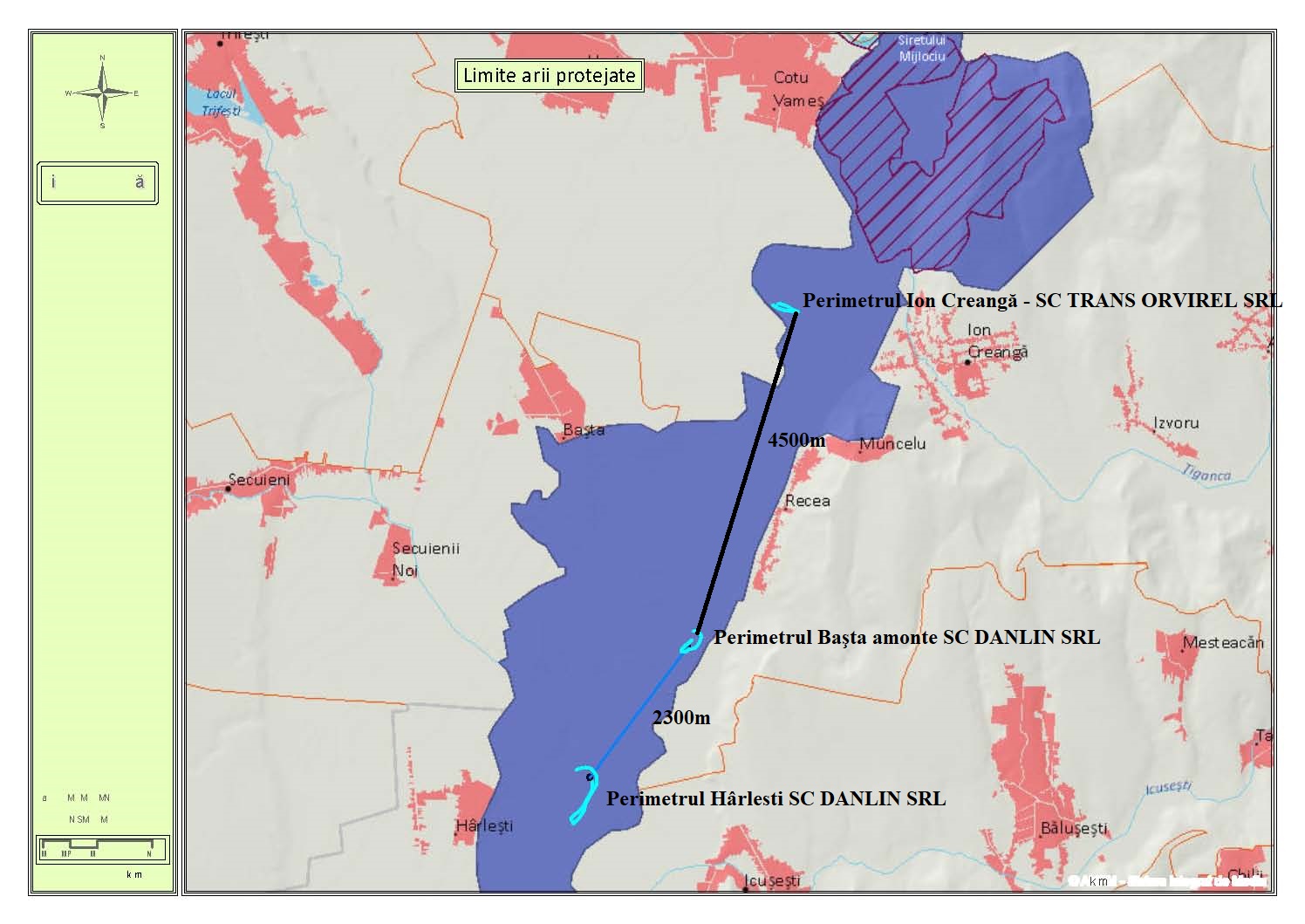 Fig. 4. Amplasarea perimetrelor de exploatare functionale din zona analizată.Pe intreg sectorul de râu Siret între Roman şi Bacău se mai află şi alte activităţi de exploatare agregate care funcţionează din 2017, 2018. Aceste informaţii sunt:Activităţile de exploatare agregate minerale au interdicţie de funcţionare:-  în perioadele de depunere a ouălor şi cuibăritului pentru speciile de păsări ce constituie obiectivul managementului conservativ în ROSPA0072 – Lunca Siretului Mijlociu 15.03 – 15.08, 	Prin impunerea acestor măsuri impactul cumulat al activităţilor de exploatare agregate minerale asupra speciilor şi habitatelor protejate în cele două sitului N2000 este nesemnificativ şi temporar.I.13. Expunerea motivelor care au condus la selectarea variantelor alese si o descriere amodului în care s-a efectuat evaluarea, inclusiv orice dificultati întâmpinate în prelucrarea informatiilor ceruteSelectarea variantei optime S-au analizat două variante la proiect: · Varianta 0 – cazul neimplementării proiectului; · Varianta propusă – varianta în care se va implementa proiectul. Neimplementarea proiectului propus va conduce la dirijarea fluxului scurgerii principale care iese acum din zona concava a malului stang erodat imediat amonte de perimetrul. Importanta proiectului nu este, prin urmare, legata doar de interese economice si sociale ci constituie aproape o măsură de intervenţie pentru stoparea evoluțiilor morfodinamice negative din albie, cu efecte de protejare a lucrărilor existente de apărare a malurilor. Din punct de vedere al gospodăririi apelor, lucrările se încadrează in Schema Cadru de Amenajare a Bazinului Hidrografic Siret in care sunt prevăzute si lucrări de exploatare a agregatelor minerale din albiile râurilor ca un mijloc de menținere a capacitații de scurgere a albiilor acestora. Exploatarea agregatelor minerale de rău din perimetrul solicitat se va face concomitent cu reprofilarea traseului albiei minore a râului SIRET, prin atragerea curentului principal al apei către malul stang si protejarea de eroziune a malului drept care, in prezent este expus eroziunii. Lucrările de excavare pot fi asimilate cu lucrări de decolmatare a albiei minore si de reprofilare a traseului acesteia, in acest mod lucrările încadrându-se in prevederile Legii 112 de modificare si completare a Legii apelor nr. 107/1996, art. 33, alin. 2 ”dreptul de exploatare a agregatelor minerale din albiile râurilor sau malurilor cursurilor de apa, cuvetelor lacurilor, bălților, prin exploatări organizate se acorda de autoritatea de gospodărire a apelor numai in zonele ce necesita decolmatare, reprofilarea albiei si regularizarea scurgerii”. Prin exploatarea controlată a agregatelor minerale de pe suprafața analizată, , se vor atenua meandrele râului, realizându-se un traiect adaptat la regimul hidrodinamic al văii, care să preia debitul de formare și astfel se va îndepărta traiectul albiei de maluri, care actualmente sunt supuse fenomenului de eroziune.	Exploatarea balastului si a materialului levigabil prin exploatarea de agregate minerale în perimetrul Ion Creangă, râu Siret, mal stâng, comuna Ion Creangă, județul Neamț poate fi incadrata ca o lucrare de decolmatare si reprofilare a albiei minore pe acest tronson al cursului raului Siret,  in conditiile in care sunt respectate cu strictete  de catre agentul economic care solicita Avizul de gospodarirea apelor urmatoarele conditii:1. exploatarea se va efectua strict intre limitele perimetrului care urmeaza a fi aprobat in acest mod fiind asigurati pilieri de protectie pentru toate obiectivele din zona;Pentru utilizarea drumului de exploatare, firma are acceptul primăriei.1.	adancimea maxima de exploatare nu va depasi 4,00 m fata de cota depozitului natural;2.	tehnologia de exploatare se va desfasura conform metodei  de exploatare cadru;3.	vor fi luate masuri pentru asigurarea protectiei  calitatii apei si a celorlalți factori de mediu.       Nu au fost dificultati întâmpinate în prelucrarea informatiilor cerute.II. Informaţii privind aria naturală protejată de interes comunitar/aria de protecţie specială avifaunistică afectată de implementarea proiectului în ROSPA0072 Lunca Siretului MijlociuII.1. Date generale privind sitului Natura 2000 ROSPA0072 Lunca Siretului MijlociuSitul Natura 2000 ROSPA0072 Lunca Siretului Mijlociu a fost desemnat prin HG nr. 971/2011 al ministrului mediului şi pădurilor, pentru modificarea şi completarea HG nr. 1284/2007, privind instituirea regimului de arie naturală protejată a siturilor de importanţă avifaunistică, ca parte integrantă a reţelei ecologice europene Natura 2000 în România.Plan de Management aprobat prin OM 1971/14.12.2015.Ţinând cont de faptul că structura unui ecosistem este definită de totalitatea factorilor abiotici (climă, relief, sol, ape de suprafaţă şi freatice) şi biotici (faună şi floră) care contribuie la realizarea cadrului natural, trebuie menţionat că lucrările din cadrul proiectului contribuind la reducea fenomenului de erodare a malurilor râului Siret vor contribui la conservarea suprafeţelor habitatelor terestre, având astfel un impact pozitiv asupra siturilor Natura 2000, pe termen mediu şi lung.Proiectul propus nu are legatură directă cu managementul conservării ROSPA0072 Lunca Siretului Mijlociu, dar contribuie la menţinerea caracteristicilor ecosistemelor din zona de implementare.Perimetrul Ion Creangă este situat în extravilanul comunei Ion Creangă, județul Neamț, în albia râului Siret, pe malul stâng, între bornele CSA 237 - 236.Suprafaţă perimetrului de exploatare este conform Contractului de Închiriere nr. 74/04 din 30.05.2019 între ABA Siret Bacău şi SC TRANS ORVIREL SRL:Suprafaţă S = 13.865 mp ( 1,3 ha)Lungimea L = 340 m;Lăţimea l = 40 m;Adâncimea medie de exploatare = 3,63 m;Adâncimea maximă = 5,05 m în dreptul profilului P9Cantitatea maximă propusă pentru exploatare = 50.300 mc, în perioada 2019 – 2020Pe amplasament s-au mai exploatat agregate minerale în anii anteriori;Perimetrul se află amplasat în siturile N2000;0,013% din ROSPA0072 Lunca Siretului Mijlociu ( s=10329,50 ha) Perimetrul de exploatare se ală la 1400m de limita sitului N2000 - ROSCI0378 - Râul Siret între Paşcani şi Roman ( s=3750 ha);Perimetrul de exploatare deţine următorul certificat de urbanism;CU nr. 31/19.06.2019 emis Primaria Comunei ION CREANGĂ, jud. NeamţCustodele situri N2000 ROSPA0072 Lunca Siretului Mijlociu – AGENŢIA NAŢIONALĂ A ARIILOR NATURALE PROTEJATE (ANANP)II.1.a. Suprafaţa sitului Natura - ROSPA0072 Lunca Siretului MijlociuAria de Protecţie Specială  ROSPA0072 Lunca Siretului Mijlociu are următoarele caracteristici fizico-geografice:Starea de conservare favorabilă a habitatelor este condiţia esenţială pentru menţinerea echilibrului ecosistemului, şi deci, pentru menţinerea stării de conservare favorabilă a speciilor care constituie obiectivele de conservare ale sitului menţionat.  II.1.b. Tipuri de ecosisteme şi habitate ce constituie obietivul mamagementului şi conservării în situl ROSPA0072 Lunca Siretului Mijlociu conform Formularului Standard:Pe teritoriul judetului Neamt situl este reprezentat, in mare parte, de portiuni de lunca inalta, neinundabila, cu vegetatie caracteristica (sleauri de lunca, zavoaie de plopi si salcie).Pe suprafete mici se afla lunca joasa, inundabila cu soluri ce au o textura grosiera. Altitudinea la care se afla situl este de 170 - 185 m. Flora este de tip Carex -Agrostis si Rubus -Aegopodium. Dintre speciile lemnoase amintim: plop alb, plop negru, salcie, frasin, stejar, ulm, plop euroamerican. Zonă de luncă, cu porţiuni inundabile la debite mari, excelent habitat pentru specii de păsări specifice zonelor umede.Clase de habitate: -	rauri, lacuri – 15,44%;-	mlastini, turbarii – 1,71%-	alte terenuri – 2 %-	culturi(teren arabil) – 27%- păşuni – 15,24%-	paduri de foioase – 34%Lunca Siretului Mijlociu constituie una dintre principalele zone de hrănire şi odihnă pentru populaţiile de păsări acvatice care urmăresc extremitatea estică a arcului carpatic şi se concentrează pe Valea şi Lunca Siretului în drumul lor spre bălţile Dunării (toamna) sau spre teritoriile de cuibărit din nord (primăvara).Conform Formularului Standard din HG 971/2011 actualizat prin Hotărârea nr. 663/2016 la nivelul sitului ROSPA0072 Lunca Siretului mijlociu obiectivul conservării îl constituie 48 specii de păsări - Specii prevazute la articolul 4 din Directiva 2009/147/CE, specii enumerate în anexa II la Directiva 92/43/CEE , din care  - 26 de specii de păsări enumerate în anexa I a Directivei Consiliului 2009/147/EC şi care au impus o atenţie deosebită sunt prezentate mai jos:- 22 de specii de păsări cu migraţie regulata nemenţionate în anexa I a Directivei Consiliului 2009/147/ECImportanţa ariei/zonei proiectului pentru biodiversitate şi/sau pentru conservarea speciilor/tipurilor de habitate avute în vedere la nivel european, naţional şi regional (ex.: numărul de exemplare pentru speciile pentru care aria a fost desemnată, suprafaţa ocupată de tipurile de habitate existente,  cât din populaţia unei specii de importanţă naţională / Europeană se regăseşte în respectiva arie protejată) Lunca Siretului Mijlociu reprezinta una dintre principalele zone de hrănire şi odihnă pentru populaţiile de păsări acvatice care urmăresc extremitatea estică a arcului carpatic şi se concentrează pe Valea şi Lunca Siretului în drumul lor spre bălţile Dunării(toamna) sau spre teritoriile de cuibărit din nord(primăvara).Ca şi stare de conservare, populaţiile de păsări din Lunca Siretului Mijlociu sunt în stare bună de conservare, doar populaţiile de Ciconia nigra (barza neagră) sunt ameninţate de factorul antropic sau reducerea habitatelor în care cuibăreşte.II.2. Date despre prezenţa, localizarea, populaţia şi ecologia speciilor şi/sau habitatelor de interes comunitar prezente pe suprafaţa şi în imediata vecinătate a PP, menţionate în formularul standard al ariei naturale protejate ROSPA0072 Lunca Siretului MijlociuSpecii de păsări enumerate în anexa I la Directiva Consiliului 79/409/CEE, Specii prevazute la articolul 4 din Directiva 2009/147/CE,Populație: C – specie comună, R - specie rară, V - foarte rară, P - specia este prezentă Evaluare (populație): A - 100 ≥ p > 15%, B - 15 ≥ p > 2%, C - 2 ≥ p > 0%, D - nesemnificativă Evaluare (conservare): A - excelentă, B - bună, C - medie sau redusă Evaluare (izolare): A - (aproape) izolată, B - populație ne-izolată, dar la limita ariei de distribuție, C - populație ne-izolată cu o arie de răspândire extinsă Evaluare (globală): A - excelentă, B - bună, C - considerabilăSpecii de păsări cu migrație regulată nemenționate în anexa I la Directiva Consiliului 79/409/CEEPopulație: C – specie comună, R - specie rară, V - foarte rară, P - specia este prezentă Evaluare (populație): A - 100 ≥ p > 15%, B - 15 ≥ p > 2%, C - 2 ≥ p > 0%, D - nesemnificativă Evaluare (conservare): A - excelentă, B - bună, C - medie sau redusă Evaluare (izolare): A - (aproape) izolată, B - populație ne-izolată, dar la limita ariei de distribuție, C - populație ne-izolată cu o arie de răspândire extinsă Evaluare (globală): A - excelentă, B - bună, C - considerabilăROSPA0072 Lunca Siretului MijlociuDin analiza aspectelor fenologice şi etologice caracteristice celor 26 specii de păsări care constituie obiectivele de conservare ale sitului Natura 2000 – ROSPA0072 “Lunca Siretului Mijlociu”, se poate concluziona că implementarea proiectului (în etapele de deschidere a exploatării, funcţionare şi dezafectare) va avea următoarele efecte:impact neutru pentru zona amplasamentului proiectului, zonele învecinate şi pe teritoriul ROSPA0072, asupra a 14 specii de păsări. impact negativ nesemnificativ în zona amplasamentului proiectului sau zonele învecinate, pe perioada implementării proiectului (6 - 8 luni de lucru efectiv, pe an), asupra a 12 specii de păsări care prefera mediul avcatic - A031 Ciconia ciconia , A246 Lullula arborea, A255 Anthus campestris , A229 Alcedo atthis, A338 Lanius collurio, A339 Lanius minor, A166 Tringa glareola, A320 Ficedula parva, A321 Ficedula albicollis, A103 Falco peregrinus, A429 Dendrocopos syriacus, A196 Chlidonias hybridusÎn concluzie, implementarea proiectului supus analizei (în etapele de construcţie, funcţionare şi dezafectare) nu va afecta starea de conservare a celor speciilor de păsări care constituie obiectivele de conservare ale sitului Natura 2000 – ROSPA0072, fiind asigurată din acest punct de vedere, menţinerea populaţiilor speciilor pe termen lung.Din analiza aspectelor fenologice şi biologice caracteristice celor 22 specii de avifaună cu migraţie regulată, menţionate în Anexa I a Directivei Consiliului 2009/147/EC se poate estima că implementarea proiectului Exploatarea agregatelor minerale din perimetrul Ion Creangă, râu Siret, mal stâng, comuna Ion Creangă, județul Neamț” va avea impact neutru asupra acestora, atât în etapa de funcţionare a exploatării, datorită următoarelor aspecte:zona propusă pentru exploatare situată în  ROSPA0072 Lunca Siretului Mijlociu şi vecinătăţi nu oferă condiţii favorabile de habitat pentru cele 22 specii de avifaună;majoritatea speciilor sunt în pasaj (toamna şi primăvara) pe teritoriul ROSPA0072, iar amplasamentul analizat nu oferă condiţii pentru staţionare pe parcursul nici unui anotimp, habitatele caracteristice speciilor fiind lacurile şi bălţile cu stufărişuri, plajele nisipoase, tufărişurile, zonele cu arbori scorburoşi, câmpiile umede de litoral, apele puţin adânci cu multă vegetaţie, mlaştinile, pajiştile mlăştinoase şi inundate şi râuri cu vegetaţie bogată;lucrările specifice activităţii de extracţie, în care se poate produce disturbarea unor exemplare aflate în pasaj, din cauza zgomotului şi prezenţei umane, durează o perioadă scurtă de timp;nu sunt afectate resursele de hrană sau locurile de popas.În concluzie, implementarea proiectului supus analizei nu va afecta starea de conservare a celor 22 specii de păsări cu migraţie regulată pe teritoriul ROSPA0072, fiind asigurată din acest punct de vedere, conservarea populaţiilor speciilor pe termen lung, integritatea şi coerenţa reţelei Natura 2000.II.3. Descrierea funcţiilor ecologice ale speciilor şi habitatelor de interes comunitar afectate şi a relaţiei acestora cu ariile naturale protejate de interes comunitar învecinate şi distribuţia acestora:Biodiversitatea este definită ca indice structural complex al ecosistemului şi atribut al biocenozei care, ca parte vie a ecosistemului, este constituită din numărul de specii – diversitatea specifică, efectivele acestora şi grupările ecologice formate în interiorul biotopului pe care îl populează.Dicţionarul de biologie Oxford (1999): “Biodiversitatea este marea varietate de specii (diversitatea speciilor) sau de alţi taxoni de plante animale şi microorganisme existente într-un habitat, diversitatea biocenozelor dintr-o anumită regiune (diversitatea ecologică) sau variabilitatea genetică din cadrul unei specii (diversitatea genetică).”În sens restrâns, conceptul de biodiversitate desemnează diversitatea speciilor (“bogăţia speciilor”) şi a taxonilor de rang superior din cadrul ierarhiei taxonomice.Funcțiile ecologice au ca obiect de studiu relațiile dintre organisme si mediul lor de viața, alcătuit din ansamblul factorilor de mediu (abiotici si biotici), precum si structura, funcția si productivitatea sistemelor biologice supraindividuale (populații, biocenoze) si a sistemelor mixte (ecosisteme).Se studiază în principal:- relațiile dintre viețuitoare (plante si animale) cu mediul lor;- raporturile dintre organisme si mediul înconjurător;- relațiile ce se stabilesc între organisme si diverse comunităţi.Funcționarea sistemelor naturale este necesara pentru susținerea comunităţilor biologice.Astfel, speciile de plante si animale care sunt integrate în comunitatea biotica, depind de anumite condiții fizice, de procese ecologice care sunt necesare supraviețuirii lor. Condițiile fizice includ circuitul apei, al nutrienţilor şi relațiile de nutriție.Condițiile fizice si procesele ecologice sunt parte din modelul de funcționare al unui sistem ecologic si împreuna alcătuiesc funcția ecologica. Modificarea sau pierderea unui anumit tip de habitat duce la pierderea speciilor care depind de acel tip de habitat specific.Funcțiile ecologice au ca obiect de studiu relaţiile dintre organisme şi mediul lor de viaţă, alcătuit din ansamblul factorilor de mediu (abiotici şi biotici), precum şi structura, funcţia şi productivitatea sistemelor biologice supraindividuale (populatii, biocenoze) şi a sistemelor mixte (ecosisteme).Se studiază în principal:• Relaţiile dintre vieţuitoare (plante si animale) cu mediul lor• Raporturile dintre organisme şi mediul înconjurător• Relaţiile ce se stabilesc între organisme şi diverse comunităţiFuncțiile ecologice ale speciilor si habitatelor din aria de implementare a proiectului:Observatiile asupra florei şi faunei in această zonă au fost efectuate in perioada februarie – iulie 2019 prinzând un sezon de migraţie ( de primavara) la păsări si sezoanele prevernale şi vernale la vegetatie, deasemnea şi sezonul de împerechere la amfibieni şi reptile.Din punct de vedere al vegetatie în imediata vecinătate a perimetrului ( pe malul stâng a râului Siret) până la plaja care permite accesul în perimetrul de exploatare semnalăm existenţa unei vegetaţii primară, de-a lungul cursului de apă, dominată de specii lemnoase higrofile, grupate in asociaţii cum ar fi: Salicetum purpurae, sau Salicetum triandrae, care in funcţie de dimensiunile luncii, ocupau porţiuni mai mult sau mai puţin extinse. Speciile ce se regăseau in aceste păduri de luncă erau: Salix alba, S. fragilis, Populus alba, P. nigra, P. tremula, Alnus glutinosa, A. imcana. Biocenoza din zona de extracţie se caracterizează prin dominanţa asociaţiilor ierboase specifice luncilor din estul ţării, în mare parte invadate de specii la genului Salix care se dezvoltă sub formă de tufe.Exploatarea agregatelor din albia minoră a râului Siret în perimetrul balastierei nu se produc defrişări ale zonelor împădurite.Ţinând cont de faptul că structura unui ecosistem este definită de totalitatea factorilor abiotici (climă, relief, sol, ape de suprafaţă şi freatice) şi biotici (faună şi floră) care contribuie la realizarea cadrului natural, trebuie menţionat că lucrările din cadrul proiectului contribuind la reducea fenomenului de eroziune, pe termen mediu şi lung, va avea un impact pozitiv asupra sitului Natura 2000. Lista speciilor de plante superioare prezente în sectorul de plaja care permite accesul în perimetrul de exploatare aflat în albia minorăAvifauna identificată în perimetrul propus pentru exploatareÎn zona au fost observată A031 Ciconia ciconia , A246 Lullula arborea, A255 Anthus campestris , A229 Alcedo atthis, A338 Lanius collurio, A339 Lanius minor, A166 Tringa glareola, A320 Ficedula parva, A321 Ficedula albicollis, A103 Falco peregrinus, A429 Dendrocopos syriacus, A196 Chlidonias hybridus. Conform PLANULUI DE MANAGEMENT aprobat prin Ordinul nr. 1971/2015, Pe baza observaţiile efectuate în perioada august – decembrie 2012 a fost realizată harta zonelor importante pentru păsări la nivelul sitului. Astfel au fost identificate cinci zone importante pentru păsări, după cum urmează: -	o zonă în sectorul nordic al sitului între localităţile Stolniceni – Prăjescu şi Mogoşeşti Siret, -	o zonă între localităţile Şcheia şi Adjudeni, -	o zonă între localităţile Sagna şi Cotu Vameş, -	o zonă cuprinsă între localităţile Ion Creangă şi Hârleşti,-	 o zonă cuprinsă între localităţile Onişcani şi Boanţa. Harta generală a zonelor importante pentru păsări şi detalii ale zonelor identificate sunt prezentate în Anexele nr. 19 – 27 din Planul de Management.În cele cinci zone de importanţă pentru păsări a fost înregistrată o abundenţă ridicată a speciilor de păsări de interes conservativ şi se conturează patru categorii de zone importante pentru păsări: zone forestiere, zone reprezentate de teren agricol, zone cu pajişti şi zone acvatice.Zonele forestiere în care au fost observate numeroase specii de păsări sunt reprezentate de corpurile de pădure matură în general naturală sau natural fundamentală, aceste corpuri de pădure permiţând dezvoltarea unei microfaune bogate de nevertebrate, utilizată ca sursă de hrană pentru păsări. Dintre corpurile de pădure identificate ca fiind importante pentru speciile de păsări se remarcă în special cele aflate în vecinătatea localităţilor Mirceşti, Başta şi Hârleşti. Aceste corpuri de pădure reprezintă habitate de hrănire dar şi de cuibărire pentru speciile de păsări de talie mică, specii forestiere, iar prin accesibilitatea relativ redusă şi prin vârsta şi diversitatea arborilor permit instalarea cuiburilor de către speciile de păsări răpitoare. În zona sudică a sitului, între localităţile Onişcani şi Boanţa, se află un corp de pădure în interiorul căruia se găsesc braţe moarte ale râului Siret, bălţi cu stufăriş ce au capacitatea de a susţine un număr mare de specii de păsări, inclusiv răpitoare.Zonele agricole şi pajiştile importante pentru speciile de păsări de interes conservativ din sit se regăsesc preponderent în zona nordică şi centrală a sitului, aceste zone reprezintând habitate de cuibărire şi habitate de hrănire pentru speciile mici, preponderent agricole, iar datorită prezenţei acestora, zonele agricole reprezintă habitate de hrănire pentru speciile de păsări răpitoare prezente în sit. În zona nordică a sitului, în dreptul localităţii Cosmeşti, prezenţa unei întinderi mari de pajişte, corelată cu prezenţa terenului agricol dar şi a unui corp de pădure, face ca zona să fie o zonă importantă pentru hrănirea şi odihna speciilor de păsări răpitoare dar şi a speciilor de păsări de talie mică.Zona centrală a sitului reprezintă un mozaic de ecosisteme agricole, acvatice şi forestiere, diversitatea de specii de floră atragând un număr mare de specii de păsări de talie mică, atât specii forestiere, cât şi acvatice sau agricole.Zonele acvatice importante identificate sunt reprezentate în special de prundişuri, stufărişuri sau nisipurile de pe malul cursului râului Siret. În astfel de zone, speciile preponderent acvatice se hrănesc cu nevertebratele ce trăiesc atât deasupra cât şi sub linia apei râului. Speciile de păsări preponderent acvatice ce cuibăresc pe malul cursurilor de apă, preferă aceste habitate pentru a cuibări, ouăle acestora fiind pestriţe şi greu de observat pe stratul nisipos sau pietros al malului.Zonele acvatice importante pentru speciile de păsări de interes conservativ din sit de întind pe toată lungimea râului, însă se constată o mai mare frecvenţă a acestora în zonele împădurite.Malurile bălţilor sau ale Siretului, în porţiunile meandrate, cu curenţi slabi şi izolate, reprezintă importante zone de cuibărire şi de hrănire pentru speciile de păsări agricole, oaspeţi de vară, prezente în sit.Zonele de importanţă pentru păsări asigură habitate de cuibărire, de odihnă şi de hrănire pentru majoritatea speciilor de păsări prezente în sit, dar şi habitate de hrănire pentru speciile de păsări migratoare în perimetrul sitului.Din cauza procesului de eroziune activă a malurilor râului Siret suprafaţa habitatului pădure de luncă, habitat de interes deosebit pentru multe specii de păsări se reduce continuu.Prin extragerea agregatelor minerale pe amplasamentul analizat se va reduce procesul de eroziune activă a malurilor râului Siret, creându-se astfel condiţii pentru menţinerea suprafeţei habitatului pădure de luncă.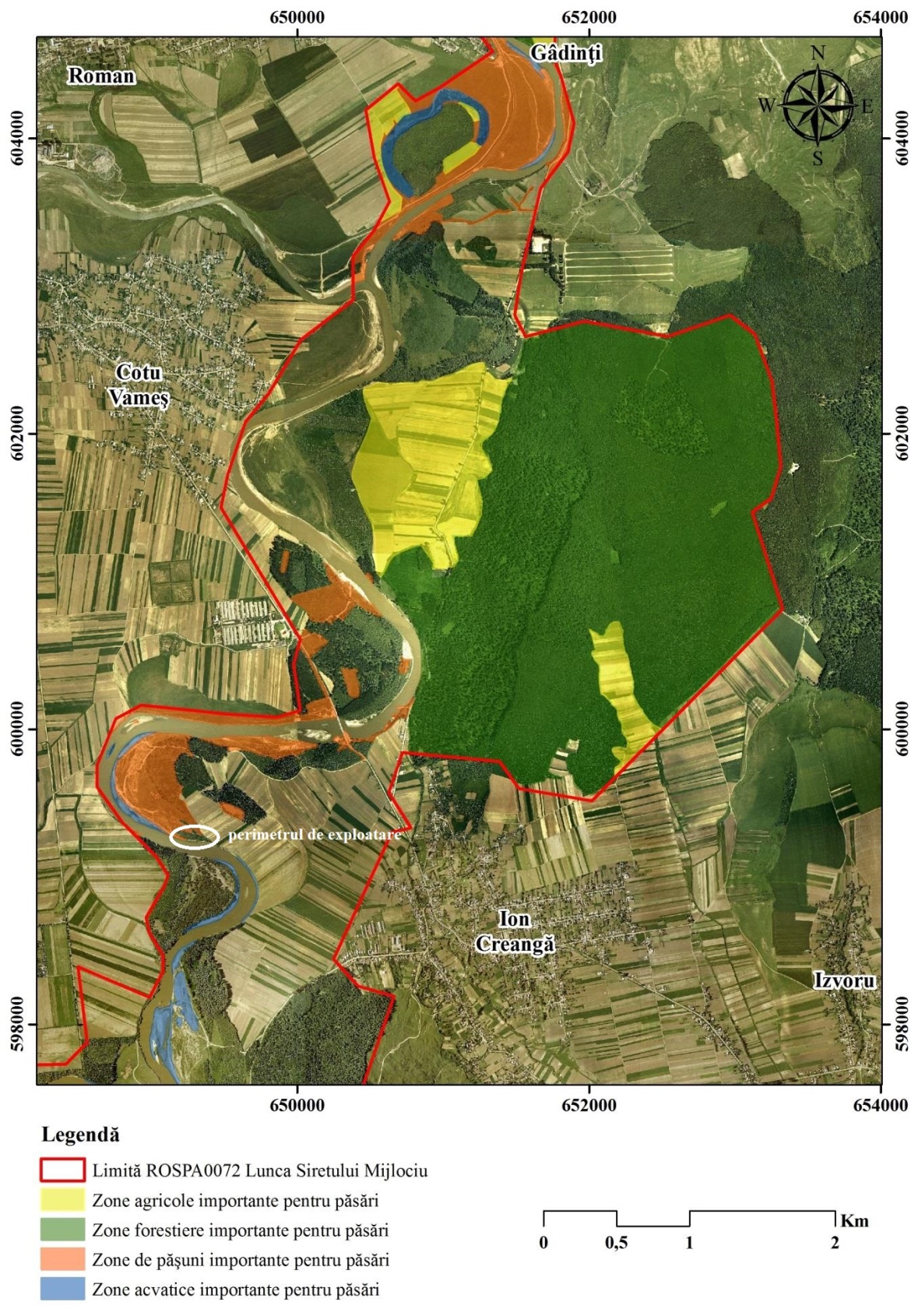 Anexa nr. 24 la Planul de management - Zone importante pentru speciile de păsări de interes conservativ, observate în ROSPA0072 Lunca Siretului Mijlociu – detaliu zona centrală: Cotu Vameş-Ion Creangă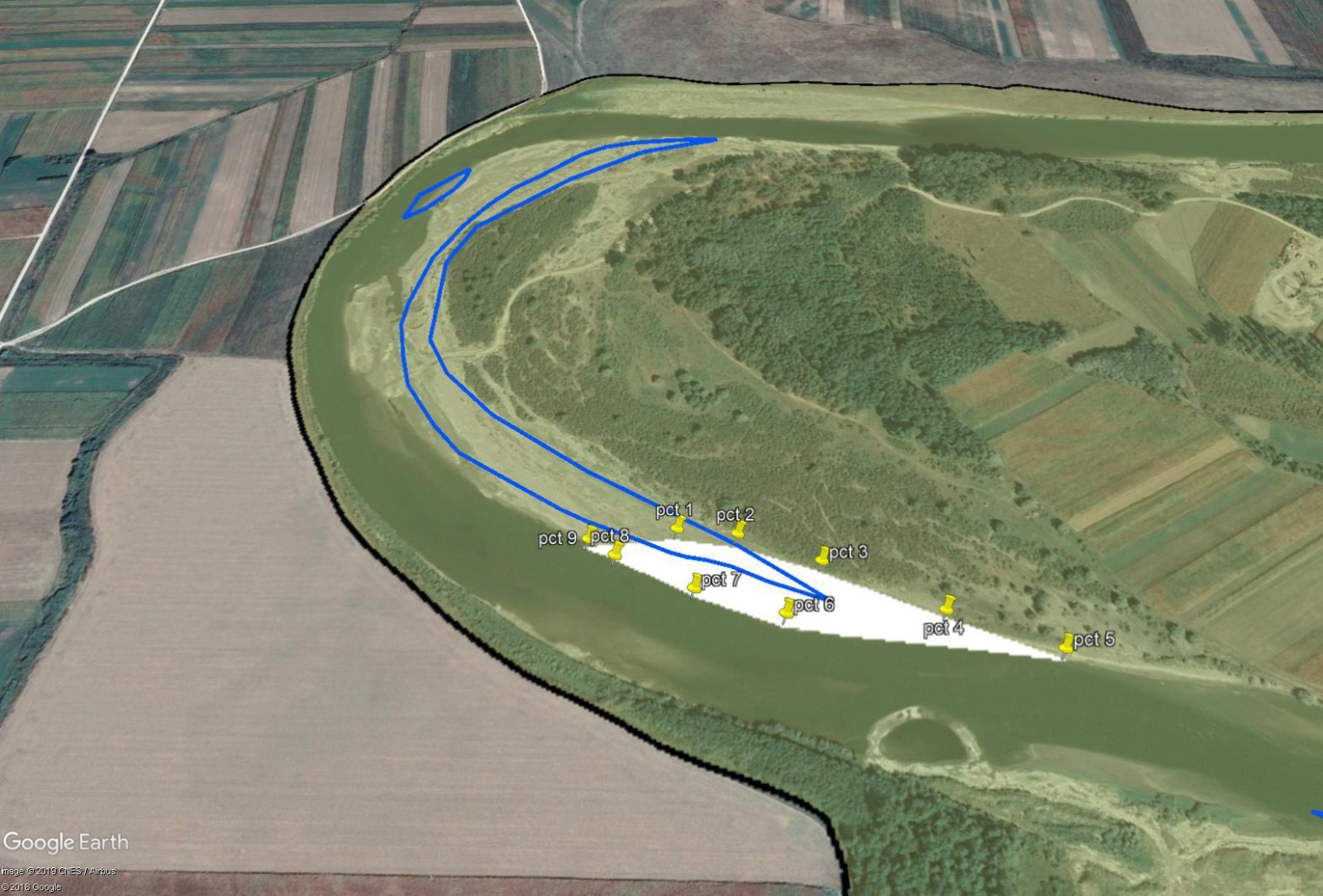 Figure 3.Amplasarea Perimetrului total de exploatare conform coordonatelor Stereo 70 în situl Natura 2000 –ROSPA0072 Lunca Siretului Mijlociu corelat cu zona acvatice de importanţa pentru păsări specificate in Planul de ManagementConform MĂSURILOR specificate in Planul de Management pentru Reducerea riscurilor asupra speciilor de păsări: -	2.5.7 Interzicerea extragerii agregatelor minerale precum şi a efectuării activităţilor conexe (sortarea şi transportul agregatelor) în perimetrul sitului în intervalul anual corespunzător perioadei de cuibărire a păsărilor şi de prohibiţie la pescuit, 15 martie – 15 august, cu excepţia situaţiilor de forţă majoră prevăzute de legislaţia în vigoare, şi verificarea în teren a respectării acestei măsuri.II.4. Statutul de conservare a speciilor şi habitatelor de interes comunitar:În conformitate cu OUG nr.  57/2007 o specie este considerată a avea statut favorabil de conservare în condiţiile în care:dinamica populației speciilor analizate indică faptul că se pot automenține pe termen lung; arealul natural al speciei nu se reduce sau nu este prognozat a se reduce; dispune și va dispune de habitate suficient de largi pentru a se menține populații pe termen lung.     II.5. Date privind structura şi dinamica populaţiilor de specii afectate (evoluţia numerică a populaţiei) în cadrul ariei naturale protejate ROSPA0072 Lunca Siretului MijlociuDin punct de vedere al reprezentativităţii tipului de habitat în cadrul sitului se utilizează următorul sistem de ierarhizare:A: reprezentativitate excelentă. B: reprezentativitate bună. C: reprezentativitate semnificativă. D: prezenţă nesemnificativă Suprafaţa relativă la nivelul sitului ROSPA0072 Lunca Siretului Mijlociu, reprezintă suprafaţa sitului acoperit de habitatul natural raportat la suprafaţa totală acoperită de acel tip de habitat natural în cadrul teritoriului naţional şi se exprimă ca un procentaj „ p", respectiv:- B:   15 ≥ p > 2%- C:    2  ≥ p >0%Din punct de vedere al suprafeţei relative, majoritatea habitatelor din sit se încadrează în categoria „ B " .Gradul de conservare al structurilor şi funcţiilor tipului de habitat se situează majoritar în „ B", (conservare bună). Din punct de vedere al evoluării globale a valorii sitului în ceea ce priveşte conservarea tipului de habitat natural se încadrează majoritar în categoria  „ B" – valoare bună.Din punct de vedere al mărimi şi densităţii populaţiei speciei prezente în sit în raport cu populaţiile prezente pe teritoriul naţional, speciile de animale existente,  se încadrează în cea mai mare parte în categoria „ C " (2 ≥ p > 0%).Speciile şi habitatele prezente nu sunt afectate de extracția agregatelor minaerale din perimetrul de de regularizare.Evoluţii/schimbări care se pot produce în viitorSingura componentă de mediu asupra căreia se intervine pentru implementarea proiectului este solul, fără a influenţa în mod negativ evoluţia păşunilor datorită faptului că:suprafeţele ocupate atât temporar sunt mici;etapa de deschidere a activităţii de exploatare şi de reamenajare după finalizarea lucrărilor, durează o perioadă foarte scurtă detimp (circa o lună);nu se construiesc noi căi de acces; în etapa de funcţionare, impactul asupra solului este neutru.II. 6. Relaţiile structurale şi funcţionale care creează şi menţin integritatea ariei naturale protejate ROSPA0072 Lunca Siretului MijlociuStructura ariilor protejate este definită de totalitatea factorilor abiotici (climă, relief, sol, ape de suprafaţă şi freatice) şi biotici (faună şi floră) care contribuie la realizarea cadrului natural. Activitatea de extragere a agregatelor minerale este cu caracter provizoriu, perioada de exploatare fiind de 6 - 8 luni/an, timp de 2 ani. Exploatarea propusă pe lângă efectul economic de extragere şi valorificare a agregatelor minerale va reduce şi efectul de erodare a malurilor râului Siret, maluri pe care se află habitate caracteristice pentru majoritatea speciilor de faună din zonă.Un rol important în cadrul factorilor de mediu care definesc ROSPA0072 Lunca Siretului Mijlociu, îl are râul Siret pe tot traseul său .Din punct de vedere al evoluţiei pe terment scurt, mediu şi lung, cele mai susceptibile de a suferi modificări sunt :reducerea drastică a suprafeţei sitului, prin erodarea malurilor;modificarea calitativă sau cantitativă a cursului râului, modificare care atrage după sine modificări ale biotopului lotic şi a compoziţiei specifice a organismelor care populează malurile sale.Deşi punctual şi pe termen scurt (6 – 8 luni), se estimează că activitatea de extragere a agregatelor minerale poate avea şi efecte negative nesemnificative asupra unor specii de faună, această activitate ajută la menţinerea structurii habitatelor  de pe suprafața ROSPA0072 Lunca Siretului Mijlociu prin reducerea fenomenului de eroziune activă a malurilor râului.  Astfel că, această activitate contribuie la menţinerea pe termen lung a habitatului  nu numai prin reducerea fenomenului de eroziune a malurilor, dar prin decolmatare contribuie la  prevenirea revărsărilor tot mai frecvente ale apelor râului Siret, revărsări în timpul cărora este distrusă vegetaţia de mal şi de luncă, şi o dată cu ea, şi cuiburile şi ponta speciilor de faună caracteristice acestui tip de habitat.Integritatea sitului Natura 2000 ROSPA0072 Lunca Siretului Mijlociu nu este afectată de activitatea de extracție a agregatelor minerale, natural, aluvionare de râu:nu reduce suprafața habitatelor şi/sau numărul exemplarelor speciilor de interes comunitar; nu duce la fragmentarea habitatelor de interes comunitar: se folosesc căile de acces existente, iar albia minoră rămâne cu aceeași suprafață; nu produce modificări ale dinamicii relaţiilor care definesc structura şi/sau funcţia ariei naturale protejate. Ca urmare a aspectelor prezentate, considerăm că desfăşurarea activităţii de extragere a agregatelor minerale din perimetrul supus analizei, nu  numai că nu va afecta relaţiile structurale şi funcţionale care menţin integritatea în ROSPA0072 Lunca Siretului Mijlociu ci dimpotrivă, excluzând etapa de exploatare, pe termen mediu şi lung, va avea efecte pozitive privind  menţinerea integrităţii sitului Natura 2000. II. 7. Obiectivele de conservare a ariei naturale protejate de interes ROSPA0072 Lunca Siretului Mijlociu acolo unde au fost stabilite prin planuri de managementÎn cadrul studiului de evaluare adecvată este evaluat impactul asupra fiecărei specii şi fiecărui habitat de interes comunitar din aria naturală protejată de interes avifaunistic sau comunitar posibil afectată de implementarea proiectului propus, astfel încât să se asigure obiectivele de conservare a acesteia şi integritatea reţelei Natura 2000. Obiectivele de conservare a siturilor Natura 2000 au în vedere menţinerea şi restaurarea statutului favorabil de conservare a speciilor şi habitatelor de interes comunitar si sunt stabilite prin planurile de management aprobate la nivel national. Stabilirea obiectivelor de conservare s-a făcut ţinându-se cont de caracteristicile ariei naturale protejate de interes comunitar (reprezentativitate, suprafaţa relativă, populaţia, statutul de conservare etc). Pentru Situl ROSPA0072 Lunca Siretului Mijlociu  - Planul de Management a fost aprobat prin - Ordinul nr. 1971/2015 privind aprobarea Planului de management al sitului Natura 2000 ROSPA0072 Lunca Siretului MijlociuObiective major stabilit prin PLANUL DE MANAGEMENT sunt;Evitarea apariţiei unor noi presiuni antropice – activităţi socio-economice cu impact semnificativReducerea presiunilor antropice actuale – activităţi socio-economice cu impactCreşterea capacităţii de suport a sitului pentru menţinerea sustenabilă a populaţiilor de păsăriAsigurarea administrării şi a managementului efectiv al situluiPrin proiectul propus - Lucrări pentru decolmatare, regularizare și reprofilare albie minoră prin exploatarea de agregate minerale în perimetrul Ion Creangă, râu Siret, mal stâng, comuna Ion Creangă, județul Neamț - se va reduce riscul aparitiei inundatiilor in aceasta zonă, cu efecte negative asupra locurilor de hrana sau cuibărit a speciilor ce constituie obiectivul managementului conservativ.II. 8. Descrierea starii actuale de conservare a ariei naturale protejate ROSPA0072 Lunca Siretului Mijlociu, inclusiv evolutii/schimbari care se pot produce în viitor;Descrierea stării actuale de conservareStarea de consevare a situluiROSPA0072 Lunca Siretului Mijlociu este în general favorabilă, cu diferenţe de nuanţă, în funcţie de condiţiile naturale concrete, de frecventele revărsări ale apelor râului Siret în ultimii 5 ani, şi de intervenţiile antropice (braconaj piscicol şi cinegetic, management forestier defectos, abandonarea diferitelor categorii de deşeuri, poluarea apei, vandalism).Deci, sunt zone în care starea de conservare este favorabilă şi zone în care malurile râului Siret sunt puternic erodate, astfel că, deteriorarea habitatelor de interes pentru speciile de păsări va avea consecinţe şi asupra acestora.În zona amplasamentului supus analizei (culturi agricole), starea de conservare a sitului  ROSPA0072 Lunca Siretului Mijlociu este favorabilă privind clasele de habitate râu şi păşuni, dar peredominăhabitatele antropizate, agrocenozele.Chiar dacă ROSPA0072 Lunca Siretului Mijlociu nu a fost desemnat pentru protecţia unor tipuri de habitate de interes comunitar, starea de conservare favorabilă a habitatelor este condiţia esenţială pentru menţinerea echilibrului ecosistemului, şi deci, pentru menţinerea stării de conservare favorabile a speciilor de păsări.II.9.  Alte informatii relevante privind conservarea ariei naturale protejate ROSPA0072 Lunca Siretului Mijlociu, inclusiv posibile schimbari în evolutia naturala a ariei naturale protejate de interes comunitar; Evoluţia habitatelor din zona amplasamentului studiat depinde de  menţinerea structurii  reliefului la nivelul albiei minore a râului Siret. Evoluţia malurilor râului Siret în secţiunea reprezentată de perimetrul de exploatare  poate urma două direcţii:spre erodare datorită creşterii presiunii exercitate de cursul de apă;spre menţinere – dacă prin exploatarea balastului din plaje şi grinduri se realizează  recalibrarea cursului râului prin atragerea curentului către centrul albiei. În concluzie, considerăm că desfăşurarea activităţii de extragere a agregatelor minerale din perimetrul supus analizei nu va afecta starea de conservare a speciilor de faună care constituie obiectivele de conservare ale sitului Lunca Siretului Mijlociu fiind asigurată din acest punct de vedere, menţinerea populaţiilor speciilor pe termen lung, atât în zona amplasamentului proiectului, cât şi în aval, precum şi coerenţa reţelei ecologice Natura 2000.  Relația cu ariile naturale învecinateROSPA0072 Lunca Siretului Mijlociu, deşi nu este învecinată, are relaţii funcţionale cu siturile mai jos menţionate deoarece se află pe acelaşi coridor de migraţie al păsărilor: ROSPA0063 – Lacurile de Acumulare Buhuşi – Bacău – Bereşti.ROSPA0071 – Lunca Siretului Inferior; ROSCI0434 Siretul Mijlociu; ROSCI0378 Râul Siret între Pașcani și Roman.Atât prin amplasament cât şi prin activitatea desfăşurată, extragerea agregatelor mierale din perimetrul supus analizei nu are impact asupra obiectivelor de conservare ale siturilor Natura 2000 cu care ROSPA0072 are relaţii funcţionale.III.Identificarea şi evaluarea impactuluiPentru identificarea şi evaluarea tuturor tipurilor de impact ale proiectului analizat, susceptibil să afecteze situl Natura 2000 vom folosi pentru analiză, o scală care să ierarhizeze sensul (pozitiv sau negativ) în care implementarea acestui proiect va avea impact asupra obiectivelor de conservare ale acesstui sit. Se foloseşte o scală cu 5 nivele: + 3 şi peste această valoare =  impact pozitiv semnificativ;(+ 1) – (+ 2) = impact pozitiv; 0 = nici un impact (neutru); (- 1) -  (- 2) = impact negativ nesemnificativ;3  şi sub această valoare  = impact negativ semnificativ.Vor fi analizate următoarele tipuri de impact:direct;indirect;pe termen scurt;pe termen lung;rezidual;cumulativ.Valoarea impactului generat de implementarea proiectului propus de S.C. TRANS ORVIREL S.R.L. asupra speciilor va lua în considerare consecinţele şi probabilitatea în funcţie de gradul de afectare şi posibilitatea producerii.Formula de calcul utilizată va fi:Impact = probabilitate x consecinţăCategoriile de probabilitate vor fi definite conform tabelului de mai jos.Consecinţele se vor calcula conform tabelului de mai jos luându-se permanent încalcul consecinţele maxim previzibile.Nu este cazul evaluării indicatorilor chimici care pot determina modificări legate de factorii naturali deoarece implementarea proiectului nu are ca efect eliminarea de emisii care pot produce impurificări ale factorilor de mediu.Impactul rezidual, rămas în urma aplicării măsurilor de reducere a impactului proiectului, se manifestă prin două componente de intensitatea redusă: cantitate redusă de pulberi antrenată în aer de deplasarea autocamioanelor pedrumurile balastate;prezenţa utilajelor şi a oamenilor în zonă pe perioada programului de lucru de8 ore;creşterea turbidităţii apei râului Siret.Pentru a evalua impactul proiectului asupra speciilor care constituie obiectivele de conservare ale celor două arii naturale protejate a fost realizată o matrice de evaluare a impactului realizată pe baza informaţiilor descriptive prezentate în capitolele anterioare.Matricea de impact se va calcula în funcţie de probabilitatea apariţiei IMPACTULUI şi a consecinţelor maxim previzibile.Identificarea şi evaluarea impactului asupra speciilor de păsări ce constituie obiectivul conservării în ROSPA0072Conform PLANULUI DE MANAGEMENT aprobat prin Ordinul nr. 1971/2015, Pe baza observaţiile efectuate în perioada august – decembrie 2012 a fost realizată harta zonelor importante pentru păsări la nivelul sitului. Astfel au fost identificate cinci zone importante pentru păsări, după cum urmează: o zonă în sectorul nordic al sitului între localităţile Stolniceni – Prăjescu şi Mogoşeşti Siret, o zonă între localităţile Şcheia şi Adjudeni, o zonă între localităţile Sagna şi Cotu Vameş, o zonă cuprinsă între localităţile Ion Creangă şi Hârleşti, o zonă cuprinsă între localităţile Onişcani şi Boanţa. Harta generală a zonelor importante pentru păsări şi detalii ale zonelor identificate sunt prezentate în Anexele nr. 19 – 27.Accesul în perimetru se realizează de pe raza comunei Ion Creangă, din DJ 207C, prin intermediul unui drum de exploatare existent în lungime de 2,6 km. Drumul de exploatare va fi întreținut în permanență de către beneficiar.Drumul de acces aparţine din punct de vedere administrativ de comuna Ion Creangă şi va fi întreţinut în permnanenţă de beneficiar. Titularul activităţii din perimetrul de exploatare a obţinut Acord de reabilitare din partea Primăriei comunei Ion Creangă.Prin grija beneficiarului se va asigura întreţinerea corespunzătoare şi udarea drumului pe care se transportă materialul excavat pentru a nu crea disconfort pentru locuitori.Exploatarea balastierei se încadrează în categoria lucrărilor de regularizare a albiei, având ca scop decolmatarea albiei râului Siret și dirijarea cursului principal pe centrul albiei, în vederea măririi capacităţii de transport şi înlăturării fenomenelor de eroziune a malului drept.În urma inundaţiilor şi a viiturilor rezerva de pietriş şi nisip din cadrul perimetrului de exploatare are o capacitate mare de regenerare.Conform MĂSURILOR specificate in Planul de Management pentru Reducerea riscurilor asupra speciilor de păsări: 2.5.7 Interzicerea extragerii agregatelor minerale precum şi a efectuării activităţilor conexe (sortarea şi transportul agregatelor) în perimetrul sitului în intervalul anual corespunzător perioadei de cuibărire a păsărilor şi de prohibiţie la pescuit, 15 martie – 15 august, cu excepţia situaţiilor de forţă majoră prevăzute de legislaţia în vigoare, şi verificarea în teren a respectării acestei măsuri.Matricea probabilităţii apariţiei efectelor negative în perioada implementării proiectului asupra speciilor de păsări care constituie obiectivele de conservare ale ROSPA 0072Din analiza aspectelor fenologice şi etologice caracteristice celor 26 specii de păsări care constituie obiectivele de conservare ale sitului Natura 2000 – ROSPA0072 “Lunca Siretului Mijlociu”, se poate concluziona că implementarea proiectului (în etapele de deschidere a exploatării, funcţionare şi dezafectare) va avea următoarele efecte:impact neutru pentru zona amplasamentului proiectului, zonele învecinate şi pe teritoriul ROSPA0072, asupra a 14 specii de păsări. impact negativ nesemnificativ în zona amplasamentului proiectului sau zonele învecinate, pe perioada implementării proiectului (6 - 8 luni de lucru efectiv, pe an), asupra a 12 specii de păsări care prefera mediul avcatic - A031 Ciconia ciconia , A246 Lullula arborea, A255 Anthus campestris , A229 Alcedo atthis, A338 Lanius collurio, A339 Lanius minor, A166 Tringa glareola, A320 Ficedula parva, A321 Ficedula albicollis, A103 Falco peregrinus, A429 Dendrocopos syriacus, A196 Chlidonias hybridusÎn concluzie, implementarea proiectului supus analizei (în etapele de construcţie, funcţionare şi dezafectare) nu va afecta starea de conservare a celor speciilor de păsări care constituie obiectivele de conservare ale sitului Natura 2000 – ROSPA0072, fiind asigurată din acest punct de vedere, menţinerea populaţiilor speciilor pe termen lung.Din analiza aspectelor fenologice şi biologice caracteristice celor 22 specii de avifaună cu migraţie regulată, menţionate în Anexa I a Directivei Consiliului 2009/147/EC se poate estima că implementarea proiectului Exploatarea agregatelor minerale din perimetrul Ion Creangă, râu Siret, mal stâng, comuna Ion Creangă, județul Neamț” va avea impact neutru asupra acestora, atât în etapa de funcţionare a exploatării, datorită următoarelor aspecte:zona propusă pentru exploatare situată în  ROSPA0072 Lunca Siretului Mijlociu şi vecinătăţi nu oferă condiţii favorabile de habitat pentru cele 22 specii de avifaună;majoritatea speciilor sunt în pasaj (toamna şi primăvara) pe teritoriul ROSPA0072, iar amplasamentul analizat nu oferă condiţii pentru staţionare pe parcursul nici unui anotimp, habitatele caracteristice speciilor fiind lacurile şi bălţile cu stufărişuri, plajele nisipoase, tufărişurile, zonele cu arbori scorburoşi, câmpiile umede de litoral, apele puţin adânci cu multă vegetaţie, mlaştinile, pajiştile mlăştinoase şi inundate şi râuri cu vegetaţie bogată;lucrările specifice activităţii de extracţie, în care se poate produce disturbarea unor exemplare aflate în pasaj, din cauza zgomotului şi prezenţei umane, durează o perioadă scurtă de timp;nu sunt afectate resursele de hrană sau locurile de popas.În concluzie, implementarea proiectului supus analizei nu va afecta starea de conservare a celor 22 specii de păsări cu migraţie regulată pe teritoriul ROSPA0072, fiind asigurată din acest punct de vedere, conservarea populaţiilor speciilor pe termen lung, integritatea şi coerenţa reţelei Natura 2000.Suprafaţa ocupată de perimetrul de exploatare, raportată la suprafaţa ROSPA0072 Lunca Siretului Mijlociu şi a claselor de habitate de pe teritoriul acestuia:Perimetrul în care vor fi realizate lucrările de decolmatare supus analizei, ocupă suprafaţa de 0,013 % din suprafaţa totală a ROSPA0072 şi, 0,09 % din suprafaţa clasei de habitate „râuri, lacuri”.Din cauza procesului de eroziune activă a malurilor râului Siret, suprafaţa habitatului pădure de luncă, habitat de interes deosebit pentru multe specii de păsări se reduce continuu.Prin extragerea agregatelor minerale pe amplasamentul analizat se va reduce procesul de eroziune activă a malurilor râului Siret, creându-se astfel condiţii pentru menţinerea suprafeţei habitatului pădure de luncă.   IV. Măsurile de reducere a impactuluiPentru speciile de plante şi animale sălbatice terestre, acvatice şi subterane, cu excepţia speciilor de păsări, inclusiv cele prevăzute în anexele nr. 3 (specii de interes comunitar) şi 4 B (specii de interes naţional) din OUG nr. 57/2007, precum şi speciile incluse în lista roşie naţională şi care trăiesc atât în ariile naturale protejate, cât şi în afară lor, sunt interzise:orice formă de recoltare, capturare, ucidere, distrugere sau vătămare a exemplarelor aflate în mediul lor natural, în oricare dintre stadiile ciclului lor biologic;perturbarea intenţionată în cursul perioadei de reproducere, de creştere, de hibernare şi de migraţie;deteriorarea, distrugerea şi/sau culegerea intenţionată a cuiburilor şi/sau ouălor din natură;deteriorarea şi/sau distrugerea locurilor de reproducere ori de odihnă;se interzice depozitare necontrolată a deşeurilor menajere şi din activităţile specifice. Se va amenaja un loc special pentru depozitarea deşeurilor şi se va asigura transportul acestor cât mai repede pentru a nu constitui un pericol pentru păsările din zonă. Pentru toate speciile de păsări sunt interzise:	uciderea sau capturarea intenţionată, indiferent de metoda utilizată;deteriorarea, distrugerea şi/sau culegerea intenţionată a cuiburilor şi/sau ouălor din natură;culegerea ouălor din natură şi păstrarea acestora, chiar dacă sunt goale;perturbarea intenţionată, în special în cursul perioadei de reproducere, de creştere şi de migraţie;deţinerea exemplarelor din speciile pentru care sunt interzise vânarea şi capturarea;comercializarea, deţinerea şi/sau transportul în scopul comercializării acestora în stare vie ori moartă sau a oricăror părţi ori produse provenite de la acestea, uşor de identificat.Se interzice deranjarea păsărilor prin deplasări cu zgomote de orice natură.Alte măsuri de conservare specială:Speciile de păsări prevăzute în anexa nr. 5 C sunt acceptate la vânătoare, în afară perioadelor de reproducere şi creştere a puilor şi pe parcursul rutei de întoarcere spre zonele de cuibărit.Setul de măsuri de conservare propus prin planul de management, pentru ROSPA 0072 Lunca Siretului Mijlociu, care vizează activitățile de decolmatare desfășurate în albia râului Siret, este următorul:IV. 1. Măsuri de reducere a impactuluiMăsuri operaţionale de reducere generale - Conditii obligatorii de respectat Toate etapele lucrărilor se vor realiza  în conformitate  cu documentaţia tehnică prezentată şi  cu  respectarea  condiţiilor  impuse  prin  actele  emise   de  instituţiile  de  avizare  nominalizate în  Certificatul  de  Urbanism.Conform MĂSURILOR specificate in Planul de Management ROSPA0072 pentru Reducerea riscurilor asupra speciilor de păsări: -	pct. 2.5.7 Interzicerea extragerii agregatelor minerale precum şi a efectuării activităţilor conexe (sortarea şi transportul agregatelor) în perimetrul sitului în intervalul anual corespunzător perioadei de cuibărire a păsărilor şi de prohibiţie la pescuit, 15 martie – 15 august, cu excepţia situaţiilor de forţă majoră prevăzute de legislaţia în vigoare, şi verificarea în teren a respectării acestei măsuri.Vor fi respectate cu stricteţe traseele căilor de acces.Nu se vor realiza depozite de balast pe suprafeţe situate în vecinătatea perimetrului de exploatare. Este interzisă folosirea  utilajelor care prezintă un grad de uzură ridicat sau cu pierderi de carburanţi şi/sau lubrifianţi. Personalul care exploatează utilajele va verifica funcţionarea corectă a acestora, iar eventualele defecţiuni vor fi remediate imediat.Se interzic schimburile de lubrifianţi şi reparaţiile utilajelor folosite în procesul tehnologic, pe suprafeţele perimetrelor neimpermeabilizate.Efectuarea cu stricteţe a reviziilor tehnice periodice pentru mijloacele auto, pe toată perioada de exploatare a agregatelor minerale, astfel încât să se încadreze în prevederile NRTA 4/1998. Administratorul societăţii va instrui angajaţii şi va urmări gestionarea tuturor categoriilor de deşeuri în conformitate cu normele legale în domeniu. Se recomandă stropirea drumurilor neasfaltate, în sezonul cald, pentru a împiedica antrenarea unei cantităţi mari de pulberi în aer şi reducerea vitezei de circulaţie pe drumurile balastate.Se va urmări evitarea pierderilor de balast în timpul transportului.Zonele de lucru vor fi semnalizate cu panouri de avertizare pentru evitarea accidentelor.Nu se va acţiona pentru schimbarea direcţiei cursului râului şi nu se vor crea coturi artificiale prin părăsirea unor suprafeţe neexploatate.Nu se vor crea baraje artificiale.Se vor respecta limitele şi adâncimea de exploatare.Perimetrul va fi bornat şi exploatarea se va face numai în interiorul acestuia.Se va evita poluarea apei de suprafaţă şi subterane prin interzicerea intrării în incintă a utilajelor cu pierderi de carburanţi sau lubrifianţi, interzicerea spălării utilajelor în cursul de apă şi efectuarea reparaţiilor la unităţi de profil.Se vor realiza măsurători topo post – execuție și la cel mult 15 zile după viiturile importante și se vor transmite la Sistemul de Gospodărire a Apelor Bacău și Administrația Bazinală de Apăă Siret.Exploatrea agregatelor minerale se va executa după obținerea autorizației de gospodărire a apelor.Dacă în zonă se promovează lucrări hidrotehnice, regularizări și consolidări de maluri, apărări contra inundațiilor, exploatările de agregate minerale vor fi oprite, acestea fiind cazuri de forță majoră.Măsuri de reducere a impactului asupra speciilor de păsări identificate în zonă sau posibil a fi prezente: interdicţia capturării, vătămării intenţionată a speciilor de faună sălbatică sau distrugerii cuiburilor; reducerea vitezei de deplasare a autobasculantelor până la 5 km/h, pe teritoriul ROSPA0072 şi vecinătăţi; respectarea Planului de Management al sitului; Conform MĂSURILOR specificate in Planul de Management ROSPA0072 pentru Reducerea riscurilor asupra speciilor de păsări: -	pct. 2.5.7 Interzicerea extragerii agregatelor minerale precum şi a efectuării activităţilor conexe (sortarea şi transportul agregatelor) în perimetrul sitului în intervalul anual corespunzător perioadei de cuibărire a păsărilor şi de prohibiţie la pescuit, 15 martie – 15 august, cu excepţia situaţiilor de forţă majoră prevăzute de legislaţia în vigoare, şi verificarea în teren a respectării acestei măsuri.se interzice circulația autovehiculelor în afara drumurilor aprobate pentru accesul la amplasament, în scopul minimizării impactului de orice natură asupra speciilor de interes conservativ pentru care a fost declarat situl Natura 2000; se interzice accesul și staționarea utilajelor sau a autobasculantelor pe suprafețe situate la nivelul teraselor, în afara perimetrului analizat; se interzice creearea de depozite de aluviuni excavate și de steril pe suprafețe situate în afara perimetrului analizat – în albie sau la nivelul teraselor; interzicerea abandonării deșeurilor menajere în zonele adiacente perimetrului; este interzisă spălarea utilajelor și a autobasculantelor în cursul de apă al râului Siret; staționarea autobasculantelor pentru încărcare la nivelul perimetrului se va face cu motoarele oprite în vederea reducerii zgomotului; se interzice pătrunderea personalului în liziera din apropierea perimetrului de exploatare pentru a evita deranjul speciilor de păsări; interzicerea aducerii, hrănirii și adăpostirii pe amplasamentul perimetrului a câinilor hoinari, care pot avea o influență negativă asupra avifaunei locale. Măsuri specifice  necesare pentru  reducere a oricărui impact asupra factorilor de mediuMăsurile de reducere a impactului identificate și prezentate în cadrul acestui capitol sunt valabile pentru toate cele 48 de specii care constituie obiectivele de conservare ale ROSPA 0072. Nu au fost identificate măsuri caracteristice unei anumite specii de păsări de importanță comunitară. Măsurile propuse limitează perioada de implementare a proiectului în scopul evitării deranjului în perioada de reproducere și au ca scop protecția habitatelor și reducerea impactului asupra resursei trofice utilizate de speciile de păsări.IV.2. Măsuri de menţinere şi/sau restaurare a statutului favorabil de conservare  În scopul de a asigura continuitatea cursului de apă în ce a ce priveşte tranzitul liber al organismelor acvatice din aval şi din amonte de tronsonul afectat de activitatea de exploatare agregtae minerale recomandăm asigurarea cursului pe acest tronson în aşa fel încât să se nu se modifice debitele minime existenţa unei coloane de apă de o înălţime de minim 20 cm şi o viteză maximă de curgere de 1 m/s. În privinţa habitatelor deranjate, toate excavările din cadrul amplasării componentelor  investiţiei se vor realiza în aşa fel încât decopertarea să se facă în blocuri a solului fertil de pe suprafaţa de lucru (în blocuri cu grosime de 20 cm, pe toată lăţimea suprafeţei de lucru) care să fie reaşezate în locurile în care proiectul tehnic permite acest lucru.  Măsurile de refacere a amplasamentului la finalizarea exploatării sunt limitate datorită caracteristicilor proiectului şi constau nivelarea suprafețelor excavate, racordarea zonei decolmatate la capătul aval și amonte cu albia râului Siret și îndepărtarea de pe amplasament a utilajelor și deșeurilor.Nu este necesară prezentarea unui calendar al implementării măsurilor de reducere a impactului deoarece acestea sunt de natură operaţională şi vor fi valabile pe toată durata proiectului. De asemenea aceste măsuri sunt parte integrantă a proiectului propus şi sunt direcţionate către sursele de impact.Având în vedere caracterul operaţional al măsurilor de reducere a impactului nu există posibilitatea cuantificării financiare a acestora.Măsurile operaţionale de reducere a impactului sunt valabile pentru toată perioada de funcţionare a balastierei, titularul activităţii fiind persoana juridică responsabilă de implementarea şi monitorizarea permanentă a acestora.IV.3. Măsuri compensatorii Datorită naturii investiţiei şi suprafeţelor mici afectate dar şi datorită faptului ca activitatea de exploatare  agregatae minerale va fi temporară ( 8 luni pe an până la finalizarea capacităţii de explotare ) nu se propun măsuri compensatorii.IV. 4. PROPUNERE DE PLAN DE MONITORIZAREPentru perioada de funcţionare se propune monitorizarea unor factori de mediu legaţi în special de biodiversitatea din zona de interes.	Nu este necesară prezentarea unui calendar al implementării măsurilor de reducere a impactului deoarece acestea sunt de natură operaţională şi vor fi valabile pe toată durata proiectului. De asemenea aceste măsuri sunt parte integrantă a proiectului propus şi sunt direcţionate către sursele de impact. Având în vedere caracterul operaţional al măsurilor de reducere a impactului nu există posibilitatea cuantificării financiare a acestora. Măsurile operaţionale de reducere a impactului sunt valabile pentru toată perioada de funcţionare a balastierei, titularul fiind persoana juridică responsabilă de implementarea şi monitorizarea permanentă a acestora. V. Metodele utilizate pentru culegerea informaţiilor privind speciile şi/sau habitatele de interes comunitar afectate 		Colectarea datelor de bază s-au realizat prin sondaj/observații în teren, prin determinarea speciilor ce pot fi afectate de implementarea proiectului; s-au avut în vedere ariile ce pot fi potențial afectate de extracția materialelor aluvionare în exces, pe o distanță de minim 50 m față de amplasamentul analizat. Evaluarea impactului asupra mediului s-a realizat pe baza informațiilor şi datelor colectate din analiza pe itinerar și analiza în staționar.Colectarea datelor de bază s-au realizat prin sondaj/observații în teren, prin determinarea speciilor ce pot fi afectate de implementarea proiectului; s-au avut în vedere ariile ce pot fi potențial afectate de extracția materialelor aluvionare în exces, pe o distanță de minim 50 m față de amplasamentul analizat. Evaluarea impactului asupra mediului s-a realizat pe baza informațiilor şi datelor colectate din analiza pe itinerar și analiza în staționar.Metoda observaţiei comportă două aspecte: o formă mai simplă şi mai frecvent utilizată:- pentru vegetaţie: identificarea tipurilor de habitate pe baza speciilor indicatoare, aspectul vegetaţiei;- pentru speciile de păsări studii de faunistică, de distribuţie a avifaunei; şi una mai specială: studiul hranei, al comportamentului, al migraţiei, etc.;- pentru nevertebrate: identificarea speciilor din zonă şi a tipurilor de ecosisteme;Pentru speciile de păsări am folosit observaţia liberă a păsărilor, cât şi cu instrumente optice: binoclu 10 x 50.Scopul principal al acestei metode este acela de a identifica speciile de pe suprafaţa şidin vecinătatea perimetrului propus. În cazul avifaunei, observaţia în teren, a urmărit şi unele aspecte de etoecologie, corelând comportamentele observate cu condiţiile de mediu şi interpretând datele din perspectiva adaptării la mediu.Identificarea speciilor s-a făcut în general vizual, comparând observaţiile din teren cu determinatoarele avute la dispoziţie.Metodele cantitative au ca scop stabilirea densităţii şi mărimii populaţii speciilor într-o anumită zonă. Un aspect important în studiul speciilor este dinamica numerică a populaţiilor.Pentru analize ecologice corecte, inclusiv de diversitate, care vizează populaţiile speciilor din aria studiată, sunt necesare nu numai datele privind prezenţa/absenţa speciilor în diferitele zone, ci şi determinări cantitative.Identificarea in teren a speciilor de amfibieni si reptile in perioadele activitatii maxime ale acestora (aprilie-septembrie). Inregistrarea speciilor s-a realizat prin utilizarea – metodei transectelor. Vizitele in teren s-au realizat in staţiile de cercetare din perimetrul planului, cat si pe terenurile limitrofe; observarea speciilor de mamifere in perioada de vara (iunie-august) în staţii din zona de interes, dar şi în zonele limitrofe.Pentru unele specii, metodele “standard” de recenzare a populaţiilor de păsări cuibăritoare, precum metoda cartografică, nu oferă suficiente informaţii. Motivele pot fi densitatea mică a perechilor, de exemplu la răpitoare, comportamentul de reproducere foarte discret, ca în cazul raţelor şi corcodeilor, activitatea crepusculară sau nocturnă,  sau comportamentul de cuibărit semicolonial sau colonial, ca în cazul multor păsări acvatice. Pentru aceste specii există alte metode care îşi propun să găsească indici ai populaţiilor capabili să permită ulterior comparaţiile între ani diferiţi şi locuri diferite de studiu. În practică, se efectuează vizite regulate în toate staţiile de prelevare a probelor (habitatele identificate în regiune). Această metodă constă în numărarea directă a păsărilor notând pe o foaie de observaţie speciile şi numărul de indivizi identificaţi.CVuri - Conform REGULAMENTUL (UE) 2016/679 privind protectia persoanelor fizice in ceea ce priveste prelucrarea datelor cu caracter personal si privind libera circulatie a acestor date si de abrogare a Directivei 95/46/CE (Regulamentul general privind protectia datelor RGPD 2018) Art (1) Protectia persoanelor fizice in ceea ce priveste prelucrarea datelor cu caracter personal este un drept fundamental. Articolul 8 alineatul (1) din Carta drepturilor fundamentale a Uniunii Europene (``carta``) si articolul 16 alineatul (1) din Tratatul privind functionarea Uniunii Europene (TFUE) prevad dreptul oricarei persoane la protectia datelor cu caracter personal care o privesc. În anexe va prezentam LISTA STUDIILOR DE MEDIU – SC MEDIU RESEARCH CORPORATION elaborate şi aprobate începând cu anul 2009.Personal SC MEDIU RESEARCH CORPORATION implicat in colectarea şi identificarea habitatelor si speciilor din teren,Prof. univ. dr. BARABAS NECULAI – consultant specialitate habitate.Dr. GUSA DELIA – expert speciiRANG N. CĂTĂLIN – master in protectia mediului , expert speciiGUSA GEORGE –ihtiofaunaCONCLUZIIProiectul Lucrări pentru decolmatare, regularizare și reprofilare albie minoră prin exploatarea de agregate minerale în perimetrul Ion Creangă, râu Siret, mal stâng, comuna Ion Creangă, județul Neamț are următoarele obiective:creşterea capacităţii de transport a râului Siret, în secţiunile de transport de pe tronsonul perimetrului propus pentru decolmatare; reducerea vitezei de curgere a râului Siret cu efect pozitiv asupra fenomenului de eroziune al talvegului şi malurilor; translocarea curentului de apă către mijlocul albiei, având ca efect diminuarea eroziunii; intensificarea  proceselor  de sedimentare  a materialului solid transportat  de râu ca  urmare a modificărilor în plus a vitezelor de curgere în albie;degajarea albiei minore  de unele aluviuni depuse în timpul viiturilor anterioare. extragerea agregatelor minerale în vederea sortării şi valorificării. Extragerea agregatelor minerale din albia minoră în perimetrul propus  este necesară pentru asigurarea scurgerii la ape mari, cu efect benefic asupra menţinerii structurii biotopurilor naturale din zonă, de pe cele 2 maluri ale râului, prin reducerea eroziunii malurilor şi, reprofilarea, regularizarea cursului apei acestui râu, în acest sector al albiei minore, precum şi, reducerea riscului de viituri care afectează terenurile riverane.Scopul investiţiei este organizarea unui perimetru pentru extragerea agregatelor minerale de râu, din perimetrul ION CREANGĂ , curs de apă râu Siret, mal stâng,  pentru decolmatare, reprofilare și regularizarea sectorului de scurgere, corecţia în plan a traseului albiei şi dirijarea debitului râului pe centrul albiei minore, stabilizarea talvegului şi valorificarea materialului extras, pentru reprofilarea, regularizarea şi decolmatarea albiei, cu scopul reducerii eroziunii malurilor şi conservarea habitatelor terestre din zonă. În prezent se manifestă fenomene erozionale puternice asupra malurilor în zona exploatării, în special pe malul stâng.Odată cu decolmatarea acestui sector traseul cursului apei va fi reprofilat şi recalibrat, curgerea fiind atrasă către malul drept, creându-se în acest mod condiţii pentru depunerea materialului solid la baza malului stâng şi reducerea fenomenului de eroziune.Lucrările de excavare pot fi asimilate cu lucrări de decolmatare a albiei minore şi de reprofilare a traseului acesteia, în acest mod lucrările încadrându-se în prevederile Legii 210 de modificare şi completare a Legii apelor nr. 107/1996, art. 33, al 2 “dreptul de exploatare al agregatelor minerale din albiile râurilor sau malurilor cursurilor de apă, cuvetelor lacurilor, bălţilor prin exploatări organizate se acordă de autoritatea de gospodărirea apelor numai în zonele ce necesita decolmatarea, reprofilarea albiei şi regularizarea scurgerii”.Regimul debitelor de apă nu se modifică, apreciindu-se că exploatarea balastului nu are efecte negative pentru curgerea apelor de suprafaţă şi subterane.Perimetrul Ion Creangă este situat în extravilanul comunei Ion Creangă, județul Neamț, în albia râului Siret, pe malul stâng, între bornele CSA 237 - 236.Suprafaţă perimetrului de exploatare este conform Contractului de Închiriere nr. 74/04 din 30.05.2019 între ABA Siret Bacău şi SC TRANS ORVIREL SRL:Suprafaţă S = 13.865 mp ( 1,3 ha)Lungimea L = 340 m;Lăţimea l = 40 m;Adâncimea medie de exploatare = 3,63 m;Adâncimea maximă = 5,05 m în dreptul profilului P9Cantitatea maximă propusă pentru exploatare = 50.300 mc, în perioada 2019 – 2020Pe amplasament s-au mai exploatat agregate minerale în anii anteriori;Perimetrul se află amplasat în siturile N2000;0,013% din ROSPA0072 Lunca Siretului Mijlociu ( s=10329,50 ha) Perimetrul de exploatare se ală la 1400m de limita sitului N2000 - ROSCI0378 - Râul Siret între Paşcani şi Roman ( s=3750 ha);Perimetrul de exploatare deţine următorul certificat de urbanism;CU nr. 31/19.06.2019 emis Primaria Comunei ION CREANGĂ, jud. NeamţCustodele situri N2000 ROSPA0072 Lunca Siretului Mijlociu AGENŢIA NAŢIONALĂ A ARIILOR NATURALE PROTEJATE (ANANP)Accesul în perimetru se realizează de pe raza comunei Ion Creangă, din DJ 207C, prin intermediul unui drum de exploatare existent în lungime de 2,6 km. Drumul de exploatare va fi întreținut în permanență de către beneficiar.Drumul de acces aparţine din punct de vedere administrativ de comuna Ion Creangă şi va fi întreţinut în permnanenţă de beneficiar. Titularul activităţii din perimetrul de exploatare a obţinut Acord de reabilitare din partea Primăriei comunei Ion Creangă.Prin grija beneficiarului se va asigura întreţinerea corespunzătoare şi udarea drumului pe care se transportă materialul excavat pentru a nu crea disconfort pentru locuitori.Exploatarea balastierei se încadrează în categoria lucrărilor de regularizare a albiei, având ca scop decolmatarea albiei râului Siret și dirijarea cursului principal pe centrul albiei, în vederea măririi capacităţii de transport şi înlăturării fenomenelor de eroziune a malului drept.În urma inundaţiilor şi a viiturilor rezerva de pietriş şi nisip din cadrul perimetrului de exploatre are o capacitate mare de regenerare.Din analiza aspectelor fenologice şi etologice caracteristice celor 26 specii de păsări care constituie obiectivele de conservare ale sitului Natura 2000 – ROSPA0072 “Lunca Siretului Mijlociu”, se poate concluziona că implementarea proiectului (în etapele de deschidere a exploatării, funcţionare şi dezafectare) va avea următoarele efecte:impact neutru pentru zona amplasamentului proiectului, zonele învecinate şi pe teritoriul ROSPA0072, asupra a 14 specii de păsări. impact negativ nesemnificativ în zona amplasamentului proiectului sau zonele învecinate, pe perioada implementării proiectului (6 - 8 luni de lucru efectiv, pe an), asupra a 12 specii de păsări care prefera mediul avcatic - A031 Ciconia ciconia , A246 Lullula arborea, A255 Anthus campestris , A229 Alcedo atthis, A338 Lanius collurio, A339 Lanius minor, A166 Tringa glareola, A320 Ficedula parva, A321 Ficedula albicollis, A103 Falco peregrinus, A429 Dendrocopos syriacus, A196 Chlidonias hybridusÎn concluzie, implementarea proiectului supus analizei (în etapele de construcţie, funcţionare şi dezafectare) nu va afecta starea de conservare a celor speciilor de păsări care constituie obiectivele de conservare ale sitului Natura 2000 – ROSPA0072, fiind asigurată din acest punct de vedere, menţinerea populaţiilor speciilor pe termen lung.Din analiza aspectelor fenologice şi biologice caracteristice celor 22 specii de avifaună cu migraţie regulată, menţionate în Anexa I a Directivei Consiliului 2009/147/EC se poate estima că implementarea proiectului Exploatarea agregatelor minerale din perimetrul Ion Creangă, râu Siret, mal stâng, comuna Ion Creangă, județul Neamț” va avea impact neutru asupra acestora, atât în etapa de funcţionare a exploatării, datorită următoarelor aspecte:zona propusă pentru exploatare situată în  ROSPA0072 Lunca Siretului Mijlociu şi vecinătăţi nu oferă condiţii favorabile de habitat pentru cele 22 specii de avifaună;majoritatea speciilor sunt în pasaj (toamna şi primăvara) pe teritoriul ROSPA0072, iar amplasamentul analizat nu oferă condiţii pentru staţionare pe parcursul nici unui anotimp, habitatele caracteristice speciilor fiind lacurile şi bălţile cu stufărişuri, plajele nisipoase, tufărişurile, zonele cu arbori scorburoşi, câmpiile umede de litoral, apele puţin adânci cu multă vegetaţie, mlaştinile, pajiştile mlăştinoase şi inundate şi râuri cu vegetaţie bogată;lucrările specifice activităţii de extracţie, în care se poate produce disturbarea unor exemplare aflate în pasaj, din cauza zgomotului şi prezenţei umane, durează o perioadă scurtă de timp;nu sunt afectate resursele de hrană sau locurile de popas.În concluzie, implementarea proiectului supus analizei nu va afecta starea de conservare a celor 22 specii de păsări cu migraţie regulată pe teritoriul ROSPA0072, fiind asigurată din acest punct de vedere, conservarea populaţiilor speciilor pe termen lung, integritatea şi coerenţa reţelei Natura 2000.Măsuri de reducere generale - Conditii obligatorii Toate etapele lucrărilor se vor realiza  în conformitate  cu documentaţia tehnică prezentată şi  cu  respectarea  condiţiilor  impuse  prin  actele  emise   de  instituţiile  de  avizare  nominalizate în  Certificatul  de  Urbanism.Conform MĂSURILOR specificate in Planul de Management ROSPA0072 pentru Reducerea riscurilor asupra speciilor de păsări: -	pct. 2.5.7 Interzicerea extragerii agregatelor minerale precum şi a efectuării activităţilor conexe (sortarea şi transportul agregatelor) în perimetrul sitului în intervalul anual corespunzător perioadei de cuibărire a păsărilor şi de prohibiţie la pescuit, 15 martie – 15 august, cu excepţia situaţiilor de forţă majoră prevăzute de legislaţia în vigoare, şi verificarea în teren a respectării acestei măsuri.Vor fi respectate cu stricteţe traseele căilor de acces.Nu se vor realiza depozite de balast pe suprafeţe situate în vecinătatea perimetrului de exploatare. Este interzisă folosirea  utilajelor care prezintă un grad de uzură ridicat sau cu pierderi de carburanţi şi/sau lubrifianţi. Personalul care exploatează utilajele va verifica funcţionarea corectă a acestora, iar eventualele defecţiuni vor fi remediate imediat.Se interzic schimburile de lubrifianţi şi reparaţiile utilajelor folosite în procesul tehnologic, pe suprafeţele perimetrelor neimpermeabilizate.Efectuarea cu stricteţe a reviziilor tehnice periodice pentru mijloacele auto, pe toată perioada de exploatare a agregatelor minerale, astfel încât să se încadreze în prevederile NRTA 4/1998. Administratorul societăţii va instrui angajaţii şi va urmări gestionarea tuturor categoriilor de deşeuri în conformitate cu normele legale în domeniu. Se recomandă stropirea drumurilor neasfaltate, în sezonul cald, pentru a împiedica antrenarea unei cantităţi mari de pulberi în aer şi reducerea vitezei de circulaţie pe drumurile balastate.Se va urmări evitarea pierderilor de balast în timpul transportului.Zonele de lucru vor fi semnalizate cu panouri de avertizare pentru evitarea accidentelor.Nu se va acţiona pentru schimbarea direcţiei cursului râului şi nu se vor crea coturi artificiale prin părăsirea unor suprafeţe neexploatate.Nu se vor crea baraje artificiale.Se vor respecta limitele şi adâncimea de exploatare.Perimetrul va fi bornat şi exploatarea se va face numai în interiorul acestuia.Se va evita poluarea apei de suprafaţă şi subterane prin interzicerea intrării în incintă a utilajelor cu pierderi de carburanţi sau lubrifianţi, interzicerea spălării utilajelor în cursul de apă şi efectuarea reparaţiilor la unităţi de profil.Bibliografie:****, 1999. Strategia Nationala pentru Dezvoltare Durabila. Proiectul PNUD ROM 015/1997 - Centrul National pentru Dezvoltare Durabila, HG 305/15.04.1999.****, Geografia Fizica a Romaniei, 1983, Ed. Academiei Române, Bucuresti. BirdLife International, 2004, Birds in the European Union: a status assesment. Wagwninen, The Netherlands: BirdLife International;BirdLife International, 2007, BirdLife Species Factsheets – www.birdlife.org;Boşcaiu N., Coldea Gh., Horeanu Cl., 1994. Lista roşie a plantelor vasculare dispărute, periclitate, vulnerabile şi rare din flora Romaniei, Ocrotirea Naturii mediului înconjurător, Bucureşti, 38 (1): 45 Ciocârlan V., 2000, Flora ilustrată a României, Pteridophyta et Spermatophyta, Ed. Ceres, BucureştiCiochia, V. 1984. Dinamica si migratia pasărilor. Edit. Ştiinţifica si Enciclopedica, Bucureşti, p. 35-39.Cogalniceanu, D. 1999. Managementul Capitalului Natural. Universitatea Bucureşti, p. 1-6.Coldea G. (ed..), 1997, Les associations végétales de Roumanie. Tome I Les associations herbaceés naturelles, Ed. Presa Universitară, Cluj -Napoca.Coldea, G., 1991, Prodrome des associations végétales des Carpates du sud-est (Carpates Roumanies). Doc. Phytosociol., 13: 317-539, Camerino.Dihoru Gh., Dihoru Alexandrina, 1994. Plante rare, periclitate şi endemice în flora României - lista roşie, Bucureşti, Acta Botanica Horti Bucurestiensis, Lucrările Grădinii Botanice, Bucureşti, 1993-1994: 173-197.Doniţă N., Popescu A., Paucă-Comănescu Mihaela, Mihăilescu Simona, Biriş A., 2005. Habitatele din România, Edit. Tehnică Silvică, Bucureşti, 496 pp.Doniţă N., Popescu A., Paucă-Comănescu Mihaela, Mihăilescu Simona, Biriş A., 2005. Habitatele din România, Modificări conform amendamentelor propuse de România şi Bulgaria la Directiva Habitate (92/43/EEC), Ed. Tehnică Silvică, Bucureşti.   Drewit, A., L., Langston, Rowena, H., W. 2006. Assessing the impacts of wind farms on birds. BOU, Ibis 148, Oxford, p. 29-42.Dumitriu, Camelia. 2003. Management si marketing ecologic. ETP Tehnopress, Iasi, p. 35-37Elzinga C.L., Salzer D.W., Willoughby J.W. & Gibbs J.P, 2001, Monitoring plant and animal populations, Blackwell Science.GH. Zamfir Gh., 1974, Poluarea Mediului Ambiant, Ed. Junimea.Mihaiescu L. & al., 1986, Arzatoare turbionare,  Ed. Tehnica.Munteanu, D (ed), 2002, Atlasul păsărilor clocitoare din Romănia   Publ. Soc. Ornitologică Romănă Nr.16, Cluj Napoca.Munteanu, D. (coordonator) 2004. Ariile de importanta faunistica din Romania - Documentatii, Societatea Ornitologica Romana, Edit. Alma Mater, Cluj Napoca, pp. 307.Puscaru E., 1963, Pasunile si fanetele din Republica Populară Română. Studiu geobotanic si agroproductiv, Ed. Academiei Române, Bucuresti.Rauta C., 1978, Poluarea   si   Protectia  Mediului, Ed.   Stiintifica   si Enciclopedica.   Rojanschi  V.  & al., 2002, Protecţia  si   Ingineria  Mediului, Ed. Economica 2002.Săvulescu T. (red.), 1952-1976, Flora României, vol I-XIII, Ed. Academiei Române, Bucureşti.Tumanov S., 1989, Calitatea aerului, Ed. Tehnica.Visan S. & al., 2000, Mediul Inconjurator. Poluare si Protecţie, Ed. Economica. Vladimir Rojanschi & al., 2004,  Evaluarea Impactului Ecologic si Auditul de Mediu, Ed. ASE Bucuresti. Voicu V., Realizari recente in Combaterea Poluarii Atmosferei.ANEXECVCERTIFICATE DE INREGISTRARE IN REGISTRUL UNICINDICATORULUMTOTALdin care trimestruldin care trimestruldin care trimestruldin care trimestrulINDICATORULUMTOTALI 2020III 2020IV 2020I 20211. Cantitatea de resursă mc50.30017.6057.5457.54517.6052. Pierderi la exploatare şi transport%555552. Pierderi la exploatare şi transportmc2.5158803773778803. Grad de recuperare la exploatare%95959595953. Grad de recuperare la exploataremc47.78516.7257.1687.16816.725Pct.XY159934964898725993456490363599319649102459927364919355992406492766599266649071759928864900185993196489389599335648916Nr. crt.Etapa de pregatire Modificări fizice produse Lucrări de amenajare a drumurilor de exploatareIn timpul realizării lucrărilor de amenajare a drumurilor de exploatare nu se vor produce modificări fizice la nivelul ecosistemelor din vecinătatea râului SIRET deoarece drumul de acces către perimetrul de exploatare este unul deja existent si nu se vor crea noi drumuri de acces.Bornarea perimetrului conform specificatiilor Autorizatiei SGALucrări de amenajare a patului de înaintare la frontul de exploatareIn timpul realizării lucrărilor de amenajare a patului de înaintare la frontul de exploatare se vor produce modificări fizice prin apariția unor suprafeţe convexe din balast care va asigura protectia utilajelor si a mijloacelor de transport fata de oscilațiile de nivel ale apelor râului produse de viiturile frecvente.Etapa de exploatareModificări fizice produseNu se produc modificări fizice in albia minora a râului prin trasarea si materializarea fâșiilor de exploatare.Excavarea Se produc modificări fizice prin derocarea depozitelor de agregate minerale astfel realizându-se mărirea secțiunii transversale a râului, care va permite tranzitarea aceluiași debit la viteze mai mici, reducându-se nivelul energiei specifice in secțiunea vie. Excavarea agregatelor minerale va conduce la crearea unei linearități in albia minoră a râului.Transportul agregatelor la beneficiari sau la staţia de sortare-concasareNu se vor produce modificări fizice la nivelul malurilor râului fiind utilizate cai de acces existente.Etapa de închidere şi refacere a amplasamentuluiModificări fizice produseNivelarea cu buldozerul a concavitățilorAceasta etapa are ca efect nivelarea concavităților rezultate prin excavarea agregatelor minerale si refacerea malurilor pana la un aspect similar cu cel natural.Retragerea utilajelor de pe amplasamentNu se produc modificări fizice in aceasta etapaSursaDebite masice (g/h)Debite masice (g/h)Debite masice (g/h)Debite masice (g/h)Debite masice (g/h)Debite masice (g/h)Debite masice (g/h)Debite masice (g/h)Debite masice (g/h)Debite masice (g/h)Debite masice (g/h)Debite masice (g/h)Debite masice (g/h)Debite masice (g/h)SursaNOxCH4COVCON2OSO2PartCdCuCrNiSeZnHAP SursaNOxCH4COVCON2OSO2Part[10-3][10-3][10-3][10-3][10-3][10-3] [10-3]Vehicule273,5951,6052,28219,130,77264,0727,550,06610,890,3200,4520,0666,4080Utilaje2500,818,71362,8809,6866,63512,5293,60,51587,122,5623,5860,51551,24170,14Total2774,4010,3415,11028,867,40576,5321,20,58198,012,8824,0380,58157,65170,14Secţiunea de referinţăPoziţia confl.Date privind cursul de apăDate privind cursul de apăDate privind cursul de apăDate privind cursul de apăDate privind cursul de apăDate privind bazinul hidrograficDate privind bazinul hidrograficDate privind bazinul hidrograficSecţiunea de referinţăPoziţia confl.Lung. (km)Altitudine (m)Altitudine (m)Panta medie ‰Coeficient de sinuozitateSuprafaţa (km2)Altitudinea medie (m)Supr. împădurită (ha)Secţiunea de referinţăPoziţia confl.Lung. (km)Am.Av.Coeficient de sinuozitateSuprafaţa (km2)Altitudinea medie (m)Supr. împădurită (ha)Amonte confluenţă Țiganca XII-1.41S23930517711,929239552345471RâulSecţiuneaF(km2)L(km)Debite maxime (m3/s)Debite maxime (m3/s)Debite maxime (m3/s)Debite maxime (m3/s)RâulSecţiuneaF(km2)L(km)1%2%5%10%SiretIon Creangă113435492700232017901400Nr. crt. Denumire operator economic Proiect Suprafaţă (ha) 1. Intreprindere Individuală Buga Ciprian Gheorghe Perimetrul de exploatare agregate minerale Cotu Vameş 1, comuna Horia, judeţul Neamţ – clasa de habitate „râuri, lacuri” 2,445 2. Intreprindere Individuală Buga Ciprian Gheorghe Staţia de sortare agregate minerale Cotu Vameş comuna Horia, judeţul Neamţ – clasa de habitate „pășuni” 0,200 3. SC Danlin XXL SRL Perimetrul de exploatare agregate minerale Başta Amonte, comunele Ion Creangă şi Horia, judeţul Neamţ – clasa de habitate „râuri, lacuri” 3,60 4. SC Lastro Construct General SRL Ion Creangă Perimetrul de exploatare agregate minerale Recea 1, comuna Ion Creangă, judeţul Neamţ – clasa de habitate „râuri, lacuri” 1,750 5. SC Danlin XXL SRL Staţie de sortare agregate minerale, Comuna Horia, judeţul Neamţ, clasa de habitate „pășuni” 0,490 6. SC Primex SRL Secuieni Staţia de sortare agregate minerale Filipeşti- comuna Filipeşti, judeţul Bacău – clasa de habitate „culturi (teren arabil)” 0,499 7. SC Dragoş Invest SRL Secuieni Exploatarea agregatelor minerale din perimetrul ,,Onişcani”, curs de apă râul Siret, mal drept, pentru decolmatarea, reprofilarea şi regularizarea scurgerii în zonă comuna Icuşeşti, judeţul Neamţ – clasa de habitate „râuri, lacuri” 3,00 8. SC Danlin XXL SRL „Exploatarea agregatelor minerale din perimetrul Icușești 3, râu Siret, mal stâng, pentru decolmatarea și reprofilarea albiei” comuna Filipești, jud. Bacău - comuna Icușești, jud. Neamț „râuri, lacuri” 8,50 9. SC Dragoş Invest SRL Secuieni Perimetrul de exploatare agregate minerale Icuşeşti-Terasă 2, Comuna Icuşeşti, judeţul Neamţ – clasa de habitate „pășuni” 4,1732 10. SC Danlin XXL SRL Proiectarea și deschiderea exploatării agregatelor minerale din perimetrul Hârlești amonte 2, curs de apă râul Siret, mal drept, pentru decolmatarea, reprofilarea și regularizarea scurgerii în zonă 5,5216 Total suprafaţă ocupată din clasa de habitate „culturi (teren arabil)” Total suprafaţă ocupată din clasa de habitate „culturi (teren arabil)” 0,499 0,499 Total suprafaţă ocupată din clasa de habitate „râuri, lacuri” Total suprafaţă ocupată din clasa de habitate „râuri, lacuri” 24,8166 24,8166 Total suprafaţă ocupată din clasa de habitate „pășuni” Total suprafaţă ocupată din clasa de habitate „pășuni” 4,8632 4,8632 TOTAL SUPRAFAŢĂ OCUPATĂ TOTAL SUPRAFAŢĂ OCUPATĂ 30,1788 30,1788 LOCALIZAREA SITULUI LOCALIZAREA SITULUI LOCALIZAREA SITULUI LOCALIZAREA SITULUI LOCALIZAREA SITULUI LOCALIZAREA SITULUI LOCALIZAREA SITULUI LOCALIZAREA SITULUI LOCALIZAREA SITULUI LOCALIZAREA SITULUI LOCALIZAREA SITULUI LOCALIZAREA SITULUI LOCALIZAREA SITULUI Coordonatele sitului Coordonatele sitului Coordonatele sitului Suprafața Lungimea Lungimea Altitudine (m) Altitudine (m) Altitudine (m) Altitudine (m) Regiunea biogeografica Regiunea biogeografica Regiunea biogeografica Latitudine N 46º 57' 26''Latitudine N 46º 57' 26''Latitudine N 46º 57' 26''sitului (ha) sitului (ha) sitului (km) sitului (km) Min. Max. Med. Med. Alpina Continentala Continentala Latitudine N 46º 57' 26''Latitudine N 46º 57' 26''Latitudine N 46º 57' 26''10.32910.329159 362 191 191 X X Longitudine E 26º 59' 11''Longitudine E 26º 59' 11''Longitudine E 26º 59' 11''Regiunile administrative Regiunile administrative Regiunile administrative Regiunile administrative Regiunile administrative Regiunile administrative Regiunile administrative Regiunile administrative Regiunile administrative Regiunile administrative Regiunile administrative Regiunile administrative Regiunile administrative NUTS      % Numele județului Numele județului Numele județului Numele județului Numele județului Numele județului Numele județului Numele județului Numele județului Numele județului Numele județului Numele județului RO013   31Iaşi Iaşi Iaşi Iaşi Iaşi Iaşi Iaşi Iaşi Iaşi Iaşi Iaşi Iaşi RO014   52NeamţNeamţNeamţNeamţNeamţNeamţNeamţNeamţNeamţNeamţNeamţNeamţRO011   17BacăuBacăuBacăuBacăuBacăuBacăuBacăuBacăuBacăuBacăuBacăuBacăuNr.crtSpecii de păsări enumerate în anexa I a Directivei Consiliului 2009/147/ECSpecii de păsări cu migraţie regulata nemenţionate în anexa I a Directivei Consiliului 2009/147/ECA021 Botaurus stellaris A053 Anas platyrhynchos A224 Caprimulgus europaeus A055 Anas querquedula A196 Chlidonias hybridus A059 Aythya ferina A239 Dendrocopos leucotos A087 Buteo buteo A429 Dendrocopos syriacus A147 Calidris ferruginea A103 Falco peregrinus A145 Calidris minuta A097 Falco vespertinus A146 Calidris temminckii A321 Ficedula albicollis A136 Charadrius dubius A320 Ficedula parva A099 Falco subbuteo A072 Pernis apivorus A096 Falco tinnunculus A393 Phalacrocorax pygmeus A125 Fulica atra A151 Philomachus pugnax A230 Merops apiaster A034 Platalea leucorodia A005 Podiceps cristatus A166 Tringa glareola A006 Podiceps grisegena A030 Ciconia nigra A161 Tringa erythropus A339 Lanius minor A164 Tringa nebularia A338 Lanius collurio A162 Tringa totanus A229 Alcedo atthis A142 Vanellus vanellus A002 Gavia arctica A070 Mergus merganser A001 Gavia stellata A043 Anser anser A068 Mergus albellus A230  Merops apiaster(Prigorie)A255 Anthus campestris A082 Circus cyaneusA246 Lullula arborea A023 Nycticorax nycticorax A122 Crex crex A031 Ciconia ciconia CodNumePopulațiePopulațiePopulațiePopulațieEvaluarea situluiEvaluarea situluiEvaluarea situluiEvaluarea situluiCodNumeResidentăMigratoareMigratoareMigratoarePopulațieConservareIzolareEvaluare globalăCodNumeResidentăReproducereIernatPasajPopulațieConservareIzolareEvaluare globalăA001Gavia stellata20-30 iB B C B A002Gavia arctica30-40 iA B C B A021Botaurus stellaris2-3 pC C C C A023Nycticorax nycticorax42-50 pC B C C A030Ciconia nigra30-40 iC B C C A031Ciconia ciconia30-40 i>1800 iC B C C A034Platalea leucorodia25-60 iD A068Mergus albellus120-250 iB B C B A072Pernis apivorus1-2 p5-6 iD A097Falco vespertinus3-5 pC B C B A103Falco peregrinus5-12 iC B C C A122Crex crex35-45 pC B C C A151Philomachus pugnax1000-1500 iC B C C A166Tringa glareola25-60 iD A196Chlidonias hybridus34-40 pC B C C A224Caprimulgus europaeus3-6 pD A229Alcedo atthis40-50 pC C C C A239Dendrocopos leucotos10-18 pD A246Lullula arborea15-20 pD A255Anthus campestris30-40 pD A320Ficedula parva12-20 pD A321Ficedula albicollis7-10 pD A338Lanius collurio35-40 pD A339Lanius minor30-40 pD A393Phalacrocorax pygmeus10-15 iD A429Dendrocopos syriacus30-45 pC B C C CodNumePopulațiePopulațiePopulațiePopulațieEvaluarea situluiEvaluarea situluiEvaluarea situluiEvaluarea situluiCodNumeResidentăMigratoareMigratoareMigratoarePopulațieConservareIzolareEvaluare globalăCodNumeResidentăReproducereIernatPasajPopulațieConservareIzolareEvaluare globalăA005Podiceps cristatus50-120 iD A006Podiceps grisegena10-15 iC A C C A043Anser anser2000-3000 iD A053Anas platyrhynchos20000-25000 iB B C B A055Anas querquedula2500-3500 iC B C B A059Aythya ferina800-1200 iD A070Mergus merganser30-40 iD A087Buteo buteo2-3 p20-25 iD A096Falco tinnunculus10-15 pD A099Falco subbuteo2-3 p5-10 iD A125Fulica atra28000-35000 iC B C C A136Charadrius dubius6-10 p35-60 iD A142Vanellus vanellus35-45 p500-1000 iD A145Calidris minuta70-120 iD A146Calidris temminckii100-180 iD A147Calidris ferruginea50-80 iD A161Tringa erythropus250-320 iD A162Tringa totanus280-400 iD A164Tringa nebularia50-80 iD A230Merops apiaster150-180 pC B C B Specii de păsări enumerate în anexa I a Directivei Consiliului 2009/147/EC Specii de păsări enumerate în anexa I a Directivei Consiliului 2009/147/EC Specii de păsări enumerate în anexa I a Directivei Consiliului 2009/147/EC Specii de păsări enumerate în anexa I a Directivei Consiliului 2009/147/EC Specii de păsări enumerate în anexa I a Directivei Consiliului 2009/147/EC Specii de păsări enumerate în anexa I a Directivei Consiliului 2009/147/EC Cod Specie Situatia populaţiei la nivelul situluiSituatia populaţiei la nivelul situluiSituatia populaţiei la nivelul situluiDate bio-ecologice şi etologiceIdentificarea speciei în perimetrul  şi Efectul anticipat al activităţii de pe amplasament asupra populaţiei specieiCod Specie CuibăritIernatPasajDate bio-ecologice şi etologiceIdentificarea speciei în perimetrul  şi Efectul anticipat al activităţii de pe amplasament asupra populaţiei specieiA021 Botaurus stellaris TaxonomieRegnul: Animalia Clasa: Aves Ordinul: Ardeiformes Familia: Ardeidae Genul: Botaurus Specia: B. stellaris2-3 p Mărimea: 75 cm. Buhaiul de baltă are penajul ruginiu gălbui cu pete de culoare închisă. Picioarele și labele sunt verzi-albastrui. În zbor, își ține gatul tras pe spate, iar bătăile de aripi sunt rapide și regulate, ca la speciile de stârci mici. În repaus stă nemișcat, bine ascuns în stufăriș.  Este o pasăre solitară, cel mai ușor de observat fiind în cursul dimineții atunci cand realizează deplasări înspre și dinspre locurile de hrănire.Mod de cuibărire: mai - iunie. Cuibul îl construieşte stuf sau sălcii. Depune 4-5 ouă de culoare albastru verzui. Cuibăresc în colonii mixte cu Ardea cinerea, A. purpurea, Nycticorax nycticorax, Phalacrocorax pygmaeus, Plegadis falcinellus şi Egretta garzetta. Cel mai mult cloceşte femela.  Puii sunt nidicoli şi sunt hrăniţi mai ales cu insecte acvatice. Habitat: lagune, bălţi cu stuf, zone inundabile. Hrana: peşti, broaşte, şerpi, viermi, moluşte, crustacei, insecte acvatice şi larvele lor.Deoarece buhaiul de baltă este o specie crepusculară şi nocturnă, preferând zonele umede din regiunile de câmpie şi de deal, invadate de vegetaţie palustră, înprincipal de trestie, în zona şi vecinătăţile amplasamentului analizat nefiind prezent acesttip de habitat, specia nu se poate afla în zona analizată.Ţinând cont de preferinţele speciei faţă de condiţiile de habitat, se poate estima că activitatea propusă nu va avea un impact (impact neutru) asupra populaţiilor speciei, existând condiţii pentru a asigura conservarea speciei pe termen lung pe întreg teritoriul ROSPA0072 .Conform PM ( Plan de Management) specia nu a fost observata in zonă în perioada studiilor specifice.Specia nu a fost identificata în perimetrul de exploatare.A224 Caprimulgus europaeus TaxonomieRegnul: Animalia Clasa: Aves Ordinul: Caprimulgiformes Familia: Caprimulgidae Genul: Caprimulgus Specia: C. europaeus3-6 p Mărimea: 28 cm. Categorie fenologică: oaspete de vară. Mod de cuibărit: cuibăreşte la sol în păduri de foioase tinere sau bătrâne. Caracteristicile cuibului: cuibul este amplasat într-o adâncitură din sol acoperită cu frunze uscate. Perioada de cubărit: mai – august. Număr de ponte pe an: 1 – 2. Număr de ouă în pontă: 2. Timp de clocire: 18 zile. Timp de şedere în cuib a puilor. 16 – 18 zile. Habitat: păduri cu arbori rari şi luminişuri, păduri tinere, peisaje presărate cu arbori şi boschete, parcuri, grădini. Hrana: hrana este capturată în zbor fiind compusă de regulă din insecte zburătoare crepusculare şi nocturne de talie mare (mai ales fluturi dar şi insecte cu chitină).. Deşi ciocul este mic, deschiderea gurii poate fi de 2 . 3 cm în diametru pentru a uşura capturarea prăzilor mobile.Deoarece specia cuibăreşte în zonele de deal cu vegetaţie în mozaic, pentru cuibărit având nevoie de păduri, iar pentru hrănit de terenuri agricole, dar este prezent şi în apropierea mlaştinilor, se poate concluziona că specia se poate afla atât pe amplasamentul proiectului analizat, cât şi în zonele din vecinătatea aacestuia.Ţinând cont de aspectele menţionate se poate estima că activitatea propusă va avea un impact negativ nesemnificativ datorat unui deranj temporar asupra populaţiilor speciei, dar nu vor fi afectate condiţiile pentru a asigura conservarea speciei pe termen lung.Conform PM ( Plan de Management) specia nu a fost observata in zonă în perioada studiilor specifice.Specia nu a fost identificata în perimetrul de exploatare.A196 Chlidonias hybridus TaxonomieRegnul: Animalia Clasa: Aves Ordinul: Charadriiformes Familia: Sternidae Genul: Chlidonias Specia: C. hybridra 34-40 p Mărimea: 24 cm. Categorie fenologică : oaspete de vară, pasaj. Descriere:  Penajul pare de la distanţă albicios ca la chire, iar la o lumină foarte puternică culoarea închisă de pe partea inferioară a corpulului poate fi confundată cu efectul unei umbre. Asemănarea cu chirighiţa neagră este imediat evidentă prin zborul agitat, acrobatic, de obicei la mică înălţime deasupra smârcurilor şi a pajiştilor, de unde prinde insecte. Mod de cuibărire: iunie - iulie. Cuibăresc în colonii. Cuibul îl amplasează pe frunze plutitoare, fiind format din plante acvatice. Depune 2-3 ouă de culoare albastră verzuie cu pete mai întunecate. Clocesc ambii părinţi. Puii sunt nidifugi. Habitat: de-a lungul litoralului, în apropierea lacurilor şi a bălţilor, în mlaştini. Hrana: peşti, insecte acvatice şi larvele lor.Specia utilizează o varietate mare de habitate ale zonelor umede, preferând mlaştinile apelor curgătoare şi ochiurile de apă din zonele inundabile.Deoarece habitatele preferate de chirighiţa cu obraz alb sunt în zona proiectului supus analizei, se poate estima că activitatea propusă va avea unimpact negativ nesemnificativ datorat unui deranj temporar asupra populaţiilor speciei, dar nu vor fi afectate condiţiile pentru a asigura conservarea speciei pe termen lung. Chirighiţa cu obraz alb este caracteristică zonelor umede de apă dulce bogate în vegetaţie.Conform PM ( Plan de Management) specia nu a fost observata in zonă în perioada studiilor specifice. Specia a fost observată în zona amplasamentului.A239 Dendrocopos leucotos TaxonomieRegnul: Animalia Clasa: Aves Ordinul: Piciformes Familia: Picidae Genul: Dendrocopos Specia: D. leucotos10-18 p Mărimea: 24 – 26 cm. Categorie fenologică: sedentar.  Seamănă cu ciocănitoarea pestriţă mare de care se deosebeşte în primul rând prin spatele şi târtiţa albe. Masculul are pata roşie extinsă pe toată calota. La femelă această pată lipseşte. Mod de cuibărire: aprilie - iunie. Cuibul este amplasat în scorburi. Depune 3-5 ouă de culoare albă. Clocesc ambii părinţi. Puii sunt nidicoli. Habitat: are preferinţe mai stricte în privinţa habitatului, fiind întâlnită în păduri de foioase (mai ales fag) sau de amestec, cu arbori bătrâni şi uscaţi. Hrana: diferite specii de insecte, consumate în stadii diverse.Ţinând cont de faptul că specia preferă pădurile de foioase din regiuni colinare şi muntoase, fiind prezentă în general în pădurile dominate de fag, atât pentru hrănire cât şi pentru cuibărit, specia nu poate fi prezentă pe amplasamentul supus analizei şi nici înzonele limitrofe acestuia deoarece zona nu oferă condiţii caracteristice de habitat. Se poate estima că activitatea propusă nu va avea un impact (impact neutru) asupra populaţiilor speciei, existând condiţii pentru a asigura conservarea speciei pe termen lung.Conform PM ( Plan de Management) specia nu a fost observata in zonă în perioada studiilor specifice.A429 Dendrocopos syriacus TaxonomieRegnul: Animalia 
Clasa: Aves 
Ordinul: Piciformes 
Familia: Picidae 
Genul: Dendrocopos 
Specia: D. syriacus 30-45 p Mărimea: 24 cm.  Categorie fenologică: sedentară. Mod de cuibărit: în scorburi de copaci. Caracteristicile cuibului: simplu, necăptuşit. Perioada de cubărit: aprilie - iunie. Număr de ponte pe an: 1. Număr de ouă în pontă: 5-7 ouă de culoare albă. Timp de clocire: 10-14 zile. Timp de şedere în cuib a puilor: 24 zile.  Puii sunt nidicoli. Habitat: păduri tinere, parcuri, grădini cu vegetaţie rară. Hrana: diferite insecte, viermi, larve, pupe şi ponte, în sezonul rece consumă şi seminţe tari, boabe.Având în vedere toleranţa speciei faţă de activităţile antropice şi preferinţele faţă de habitat, atât pentru hrănire cât şi pentru cuibărit, se poate estima că ciocănitoarea de grădini poate fi prezentă pe amplasamentul şi zonele învecinate ale proiectului supus analizei.Ciocănitoarea de grădină este caracteristică zonelor deschise cum sunt livezile, parcurile şi grădinile. Este prezentă şi în păduri de foioase şi conifere acolo unde trunchiurile copacilor depăşesc 25 cm în diametru.Vegetatia este caracteristica asociatiilor Salicetum purpureae, Salicetum trindrae-viminalis şi Salicetum triandre. Stratul arborescent este dominat de Salix alba, S. fragilis, Populus nigra, P. alba, care uneori prezintă o densitate foarte mare ceea ce ofera conditii bune de hrana şi adăpost, pentru aceasta specie .Ţinând cont de aspectele menţionate se poate estima că activitatea propusă avea un impact negativ nesemnificativ datorat unui deranj temporar asupra populaţiilor speciei, dar nu vor fi afectate condiţiile pentru a asigura conservarea speciei pe termen lung.Conform PM ( Plan de Management) specia nu a fost observata in zonă în perioada studiilor specifice.Specia a fost observată în zona amplasamentului.A103 Falco peregrinus TaxonomieRegnul: Animalia Clasa: Aves Ordinul: Falconiformes Familia: Falconidae Genul: Falco Specia: F. peregrinus5-12 i Mărimea: 36 – 48 cm. Categorie fenologică: oaspete de vară, pasaj, oaspete de iarnă. Descriere: Are capul negricios cu „mustaţă” vizibilă şi bine conturată, spatele şi dosul aripii fiind cenuşii.  Obrazul, guşa şi gâtul sunt albe, iar abdomenul este albicios cu striuri transversale negricioase. Zborul este rapid, cu bătăi de aripi viguroase, de multe ori capturându-şi prada prin efectuarea de picaje spectaculoase. Mod de cuibărire: mai - iulie. Cuibul îl construieşte în arbori, pe ţărmurile abrupte dar, cel mai adesea, foloseşte cuiburile părăsite ale altor specii de ciori, stârci, acvile, şorecari. Depune 3-4 ouă de culoare alb roşcat cu pete roşii brune. Clocesc ambii părinţi. Puii sunt nidicoli. Habitat: zone stâncoase, maluri abrupte, păduri tinere, terenuri descoperite presărate cu arbori, chiar şi în mlaştini,  uneori localităţi. Hrana: păsări păsări din zbor până la mărimea unei raţe, mamifere mici şi mijlocii, rar insecte.Şoimul călător preferă habitatele situate pe versanţi montani şi văile râurilor, utilizând şi habitatele zonelor umede, se poate aprecia că ar putea fi prezentă pe amplasament sau  în vecinătatea acestuia.Ţinând cont de aspectele menţionate se poate estima că activitatea propusă avea un impact negativ nesemnificativ datorat unui deranj temporar asupra populaţiilor speciei, dar nu vor fi afectate condiţiile pentru a asigura conservarea speciei pe termen lung.Conform PM ( Plan de Management) specia a fost observata in zonă în perioada studiilor specifice.Specia nu a fost observată în zona amplasamentului.A097 Falco vespertinus TaxonomieRegnul: Animalia Clasa: Aves Ordinul: Falconiformes Familia: Falconidae Genul: Falco Specia: F. vespertinus3-5 p Mărimea: 30 cm. Categorie fenologică: oaspete de vară, pasaj. Mod de cuibărit: foloseşte cuibul vechi sau recent abandonat de păsări (în special de ciori, corbi sau coţofene), fără să adauge îmbunătăţiri. Perioada de cubărit: mai-iunie. Număr de ouă în pontă: 3-5 ouă de culoare albă cu pete brun roşietice. Timp de clocire: 22-23 zile. Clocesc ambii părinţi. Timp de şedere în cuib a puilor. 1-2 săptămâni. Puii sunt nidicoli, fiind hrăniţi numai cu insecte. Habitat: câmpii, zonele cultivate presărate cu arbori, lizierele pădurilor. Hrana: insecte mari prinse pe înserat, broaşte, chiar şi şoareci, şopârle şi rar păsărele.  Specia preferă habitatele de stepă şi silvostepă, terenurile deschise cu pâlcuri de copaci pentru cuibărit, se poate estima că specia nu poate fi prezentă în zonele învecinate amplasamentului analizat. Ţinând cont de aspectele menţionate se poate estima că că impactul privind distribuţia şi abundenţa populaţiilor acestei specii va fi negativ nesemnificativ în zona învecinată amplasamentului analizat, şi negativ pe teritoriul ROSPA0072, existând condiţii pentru a asigura conservarea speciei pe termen lung.Conform PM ( Plan de Management) specia nu a fost observata in zonă în perioada studiilor specifice.Specia nu a fost observată în zona amplasamentului.A321 Ficedula albicollis TaxonomieRegnul: Animalia Clasa: Aves Ordinul: Passeriformes Familia: Muscicapidae Genul: Ficedula Specia: F. albicollis7-10 p Mărimea: 13 cm. Categorie fenologică: oaspete de vară şi de pasaj. Mod de cuibărit: în scorburi naturale şi artificiale din pădurile de foioase şi mixte. Adesea numărul indivizilor care trec în pasaj este mult mai mare decât cel al celor care rămân să cuibărească. Caracteristicile cuibului: baza este construită din frunze moarte, fire de iarbă şi fâşii de scoarţă; interiorul este căptuşit cu fire de păr; înălţimea faţă de sol: 3 - 10 m. Perioada de cubărit: mai - iulie. Număr de ponte pe an: 1. Număr de ouă în pontă: 5 – 6 (max. 7). Timp de clocire: 12 - 13 zile. Timp de şedere în cuib a puilor.  14 zile. Habitat: păduri de toate tipurile, parcuri şi grădini luminoase. Hrana: insecte (cu predilecţie omizi păroase, furnici, viespi), toamna consumă şi fructe suculente.Specia preferă pădurile de foioase cu poieni şi subarboret, parcurile şi grădinile cu vegetaţie densă, se poate estima că poate fi prezentă pe amplasamentul proiectului sau în zonele limitrofe acestuia.Vegetatia este caracteristica asociatiilor Salicetum purpureae, Salicetum trindrae-viminalis şi Salicetum triandre. Stratul arborescent este dominat de Salix alba, S. fragilis, Populus nigra, P. alba, care uneoriprezintă o densitate foarte mare ceea ce ofera conditii bune de hrana şi adăpost, pentru aceasta specie .Ţinând cont de aspectele menţionate se poate estima că activitatea propusă avea un impact negativ nesemnificativ datorat unui deranj temporar asupra populaţiilor speciei, dar nu vor fi afectate condiţiile pentru a asigura conservarea speciei pe termen lung.Conform PM ROSPA0072 specia  in zonă în perioada studiilor specifice. Specia a fost observată în zona amplasamentului.A320 Ficedula parva TaxonomieRegnul: Animalia Clasa: Aves Ordinul: Passeriformes Familia: Muscicapidae Genul: Ficedula Specia: F. parva12-20 p Mărimea: 11,5 cm. Categorie fenologică: oaspete de vară. Mod de cuibărit:  Cuibul este amplasat în bifurcarea crăcilor groase la înălţime sau în scorburi.Caracteristicile cuibului: materialul de construcţie este  de preferinţă din crenguţe, muşchi, resturi de frunze uscate, fire de graminee; interiorul este căptuşit cu licheni, pânză de păianjen, rădăciniţe fine, păr de animale; înălţimea faţă de sol: 2 - 4 m. Perioada de cubărit: aprilie - iunie. Număr de ponte pe an: 1. Număr de ouă în pontă: 5 – 6. Timp de clocire: 13 - 14 zile. Timp de şedere în cuib a puilor.  11 - 15 zile. Puii sunt nidicoli Habitat: preferă pădurile de foioase sau de amestec la altitudini mai joase (800 m), parcuri cu esenţe de foioase. Hrana: ouă, larve şi adulţi de insecte, toamna fructe.Specia preferă pădurile de foioase sau de amestec, cu vegetaţie abundentă, umbroase, cu subarboret des, zonele mai abrupte şi mai umede ale pădurilor din apropierea pâraielor sau izvoarelor, putem estima că poate fi prezentă pe amplasamentul proiectului sau în zonele limitrofe acestuia.Vegetatia este caracteristica asociatiilor Salicetum purpureae, Salicetum trindrae-viminalis şi Salicetum triandre. Stratul arborescent este dominat de Salix alba, S. fragilis, Populus nigra, P. alba, care uneoriprezintă o densitate foarte mare ceea ce ofera conditii bune de hrana şi adăpost, pentru aceasta specie .Ţinând cont de aspectele menţionate se poate estima că activitatea propusă avea un impact negativ nesemnificativ datorat unui deranj temporar asupra populaţiilor speciei, dar nu vor fi afectate condiţiile pentru a asigura conservarea speciei pe termen lung.Conform PM ROSPA0072 specia  in zonă în perioada studiilor specifice. Specia a fost observată în zona amplasamentului.A072 Pernis apivorus TaxonomieRegnul: Animalia Clasa: Aves Ordinul: Falconiformes Familia: Accipitridae Genul: Pernis Specia: P. apivorus1-2 p 5-6 i Mărimea: 45 - 50 cm. Categorie fenologică: oaspete de vară şi de pasaj. Mod de cuibărit: cuibăreşte în păduri bătrâne dar şi în liziere, uneori foloseşte cuiburile părăsite de cioara de semănătură sau grivă. Caracteristicile cuibului: materialul folosit pentru construcţie este alcătuit din crenguţe uscate; înălţimea faţă de sol: circa 10  m. Perioada de cubărit: mai – august. Număr de ponte pe an: 1. Număr de ouă în pontă: 1 - 3 ouă de culoare albă, pătate cu brun roşcat. Timp de clocire: 28 - 35 zile. Clocesc ambii părinţi. Timp de şedere în cuib a puilor: 40 - 55  zile. Puii sunt nidicoli, hrăniţi cu larve de insecte (în special de himenoptere). Habitat: păduri de foioase, poieni. Hrana:  viermi (râme), larve şi adulţi de insecte  (cu predilecţie pentru bondari, viespi şi albine),reptile, mamifere mici, rar fructe.Viesparul preferă arborete bătrâne de foioase şi conifere, habittae care nu sunt prezente pe amplasament şi nici în vecinătate acestuia.Ţinând cont de aspectele menţionate se poate estima că activitatea propusă nu va avea un impact (impact neutru) asupra populaţiilor speciei, existând condiţii pentru a asigura conservarea speciei pe termen lung.Conform PM ( Plan de Management) specia nu a fost observata in zonă în perioada studiilor specifice.Specia nu a fost observată în zona amplasamentului.A393 Phalacrocorax pygmeus TaxonomieRegnul: Animalia Clasa: Aves Ordinul: Pelecaniformes Familia: Phalacrocoracidae Genul: Phalacrocorax Specia: P. pygmaeus10-15 i Mărimea: 48-52 cm. Categorie fenologică: oaspete de vară. Mod de cuibărit: în copaci, în răchitiș, rar pe pământ. Caracteristicile cuibului: este contruit cu precădere din stuf, dar şi din crenguţe şi ramuri, fiind căptuşit cu material mai fin. Cuibăreşte în colonii mixte cu Ardea cinerea, A. purpurea, Ardeola ralloides, Nycticorax nycticorax, Plegadis falcinellus şi Egretta garzetta. Perioada de cubărit: aprilie - iunie. Număr de ponte pe an: 1. Număr de ouă în pontă: 4-6 ouă de culoare albă. Timp de clocire: 27-30 zile. Timp de şedere în cuib a puilor: 6 săptămâni. Puii sunt hrăniţi de ambii părinţi şi sunt nidicoli. Habitat: deltă, lagune, lacuri, bălţi şi zone inundabile cu arbori. Hrana: exclusiv peşti, rareori lipitori.Cormoranul mic, specie de pasaj preferă zonele cu arbori din zona lacurilor şi râurilor unde există stufărişuri întinse, putem estima că specia nu poate fi prezentă pe amplasamentul proiectului supus analizei şi nici în zonele limitrofe acestuia deoarece nusunt prezente habitatele caracteristice speciei.Ţinând cont de aspectele menţionate se poate estima că activitatea propusă nu va avea un impact (impact neutru) asupra populaţiilor speciei, existând condiţii pentru a asigura conservarea speciei pe termen lung.Conform PM ROSPA0072 specia  a fost identificata în zonă. Ar putea  apărea in vecinatatea perimetrului in zona băltilor in perioadele de hranire.Specia nu a fost observată în zona amplasamentului.A151 Philomachus pugnax TaxonomieRegnul: Animalia Clasa: Aves Ordinul: Charadriiformes Familia: Scolopacidae Genul: Philomachus Specia: P. pugnax1000-1500 i Mărimea: 25-35 cm. Categorie fenologică: pasaj, rar oaspete de iarnă. Descriere: Coloritul este cafeniu cu pete mai închise. În timpul împerecherii, masculii prezintă gulere mari și smocuri în dreptul urechilor, foarte variat colorate: albe, negre, brune, zebrate pe fond maro, galben, negru, portocaliu. Mod de cuibărire: nu cuibăreşte în ţară. Habitat: malurile lacurilor, mlaştini, câmpii, ocazional pe litoral. Hrana: viermi, moluşte, crustacei, viermi, insecte (gândaci) dar şi alge, seminţe (în special mei), mai ales toamna, când le culeg din câmp.Bătăuşul preferă mlaştinile şi bălţile cu vegetaţie scundă din zonele muntoase, colinare şi de şes, putem estima că specia nu poate fi prezentă pe amplasamentul proiectului supus analizei şi nici în zonele învecinate acestuia deoarece nusunt prezente habitatele caracteristice speciei.Ţinând cont de aspectele menţionate se poate estima că activitatea propusă nu va avea un impact (impact neutru) asupra populaţiilor speciei, existând condiţii pentru a asigura conservarea speciei pe termen lung.Conform PM ROSPA0072 specia  a fost identificata în zonă în perioada studiilor specifice.  Ar putea  apărea in vecinatatea perimetrului in zona băltilor in perioadele de hranire.Specia nu a fost observată în zona amplasamentului.A034 Platalea leucorodia TaxonomieRegnul: Animalia Clasa: Aves Ordinul: Pelecaniformes Familia: Threskiornithidae Genul: Platalea Specia: P. leucorodia25-60 i Mărimea: 86 - 100 cm Categorie fenologică: oaspete de vară, pasaj. Mod de cuibărit: cuibărește în stufăriș sau în tufișurile joase, uneori în arborii bătrâni. Cuibăresc în colonii. Caracteristicile cuibului: este construit ca o platforma din trestie, resturi de plante uscate; cuiburile din trestie au 25-30 cm înălțime, vegetația din jur fiind călcată în picioare. Perioada de cubărit: mai - iunie. Număr de ponte pe an: 1. Număr de ouă în pontă: 4 ouă de culoare albă cu pete mici roşcate. Timp de clocire: 21 zile. Clocesc ambii părinţi. Timp de şedere în cuib a puilor. 4 săptămâni. Puii sunt nidicoli. Habitat: lagune, ape puţin adânci, mlaştini cu mult stuf la liziera pădurilor. Hrana: moluşte, crustacei, larve şi insecte acvatice, mici peşti (ţipari), broaşte.Lopătarul preferă zonele cu stufărişuri dese, putem estima că nu poate fi prezent pe amplasamentul proiectului supus analizei şi nici în zonele învecinate acestuia deoarece nu sunt prezente habitatele caracteristice speciei.Ţinând cont de aspectele menţionate se poate estima că activitatea propusă nu va avea nici un impact (impact neutru) asupra populaţiilor speciei, existând condiţii pentru a asigura conservarea speciei pe termen lung.Conform PM ( Plan de Management) specia nu a fost observata in zonă în perioada studiilor specifice.Specia nu a fost observată în zona amplasamentului.A166 Tringa glareola TaxonomieRegnul: Animalia Clasa: Aves Ordinul: Charadriiformes Familia: Scolopacidae Genul: Tringa Specia: T. glareola25-60 i Mărimea: 22 cm. Categorie fenologică: pasaj. Descriere: Spatele este maro-cafeniu, împestriţat puternic cu pete de culoare deschisă.. Este numeros în pasaj pe malurile mlăştinoase ale lacurilor, de obicei solitar, dar, ocazional în stoluri mici. Mod de cuibărire: nu cuibăreşte în ţară. Habitat: râuri, bălţi,  mlaştini, zone inundabile. Hrana: moluşte şi crustacei mici, insecte şi larvele lor.Fluierarul de mlaştină preferă zonele lacurilor cu maluri mlăştinoase, putem estima că specia este prezentă pe amplasamentul proiectului supus analizei şi în zonele învecinate acestuia unde prezente habitatele caracteristice speciei.Ţinând cont de aspectele menţionate se poate estima că activitatea propusă se poate estima că activitatea propusă va avea un impact negativ nesemnificativ datorat unui deranj temporar asupra populaţiilor speciei, dar nu vor fi afectate condiţiile pentru a asigura conservarea speciei pe termen lung.Conform PM ROSPA0072 specia  nu a fost identificata în zonă în perioada studiilor specifice.  Specia a fost observată în zona amplasamentului. Ar putea  apărea in vecinatatea perimetrului in zona băltilor in perioadele de hranire.A030 Ciconia nigra TaxonomieRegnul: Animalia Clasa: Aves Ordinul: Ciconiiformes Familia: Ciconiidae Genul: Ciconia Specia: C. nigra30-40 i Mărimea: 96 cm. Categorie fenologică: oaspete de vară, pasaj. Mod de cuibărit: în copaci înalţi din pădurile bătrâne. Caracteristicile cuibului: cuibul este refolosit anual şi prin adăugare de materiale ajunge la 129 cm diametru şi este alcătuit din crengi, interiorul este căptuşit cu iarbă şi muşchi; înălţimea faţă de sol: 25 - 30  m. Perioada de cubărit: aprilie – iulie. Număr de ponte pe an: 1. Număr de ouă în pontă: 3 -. 5. Timp de clocire: 30 - 35 zile. Timp de şedere în cuib a puilor. 60 - 70  zile. Habitat: lacuri, bălţi şi mlaştini înconjurate de păduri. Hrana: peşti de talie mică, broaşte, reptile,  insecte mari, moluşte  sau chiar    micromamifere.Ţinând cont de preferinţele speciei faţă de condiţiile de habitat,  pentru cuibărit, se poate estima că specia nu poate fi prezentă pe amplasamentuluiproiectului nu va avea nici un impact (impact neutru) asupra populaţiilor speciei, existând condiţii pentru a asigura conservarea speciei pe termen lung.Conform PM ( Plan de Management) specia nu a fost observata in zonă în perioada studiilor specifice.Specia nu a fost observată în zona amplasamentului.A339 Lanius minor TaxonomieRegnul: Animalia Clasa: Aves Ordinul: Passeriformes Familia: Laniidae Genul: Lanius Specia: L. minor30-40 p Mărimea: 20 cm. Categorie fenologică: oaspete de vară. Mod de cuibărit:  Cuibul este amplasat în arbuştii spinoşi sau în arbori, fiind construit din plante înflorite (pelin), căptuşit cu pene, lână, fire de păr. Perioada de cubărit: mai - iulie. Număr de ponte pe an: 1. Număr de ouă în pontă: 4-5 ouă de culoare verzui albăstruie, cu pete brun violacee.. Timp de clocire: 15 zile. Timp de şedere în cuib a puilor. 2 săptămâni. Puii sunt nidicoli. Habitat: peisaje descoperite, presărate cu arbori şi arbuşti, adeseori în zonele împădurite. Hrana: insecte mari, melcișori, rareori pui de păsări și șoareci. Îşi face rezerve de mâncare fixându-le în spinii arbuştilor.  Deoarece specia utilizează o varietate mare de habitate, dar preferă terenuri agricole şi păşuni, construind cuibul în arbori, se poate estima că specia este prezentă pe amplasamentul proiectului supus analizei şi în zonele învecinate acestuia unde prezente habitatele caracteristice speciei.Ţinând cont de aspectele menţionate se poate estima că activitatea propusă se poate estima că activitatea propusă va avea un impact negativ nesemnificativ datorat unui deranj temporar asupra populaţiilor speciei, dar nu vor fi afectate condiţiile pentru a asigura conservarea speciei pe termen lung.Conform PM ROSPA0072 specia  a fost identificata în zonă. Ar putea  apărea in vecinatatea perimetrului in zona băltilor in perioadele de hranire.Specia a fost observată în zona amplasamentului.A338 Lanius collurio TaxonomieRegnul: Animalia Clasa: Aves Ordinul: Passeriformes Familia: Laniidae Genul: Lanius Specia: L. collurio35-40 p Mărimea: 18 cm. Categorie fenologică: oaspete de vară. Mod de cuibărit: cuib construit în tufişurile şi luminişurile din pădurile de foioase, în arbori sau arbuşti spinoşi, pe izlazuri, fâneţe sau lunci, la mică înălţime faţă de sol. Caracteristicile cuibului: este construit din crenguţe, rădăcini, muşchi, frunze; căptuşit cu material vegetal fin sau păr, lână şi puf de pasăre.Perioada de cubărit: mai - iunie. Număr de ponte pe an: frecvent 1. Număr de ouă în pontă: 5 - 6 ouă de culoare variată (galbene, brune, verzi, roşcate) cu pete întunecate.. Timp de clocire: 15 - 16 zile.Cloceşte numai femela. Timp de şedere în cuib a puilor:  12 - 16 zile. Puii sunt nidicoli. Habitat: terenuri degajate şi cu tufişuri multe, de-a lungul văilor largi ale râurilor montane. Hrana: diferite insecte (lăcuste, gândaci, muşte, fluturi, viespi, bondari, ploşniţe, libelule), vertebrate mici (şopârle, şoareci, păsărele mici). Are obiceiul de a-şi crea rezerve de hrană înfigând diverse animale de talie mică în ţepii unor tufe.Deoarece specia utilizează o varietate mare de habitate ale zonelor umede dar, preferă terenurile agricole mărginite de vegetaţie spontană, se poate aprecia că specia este prezentă pe amplasamentul supus analizei şi zonele învecinate acestuia.Deoarece habitatele preferate de sfrânciocul roşiatic se găsesc pe amplasamentul proiectului supus analizei şi zonele învecinate, deşi au o foarte largă răspândire pe toată suprafaţa sitului, se poate estima că activitatea propusă va avea un impact negativ nesemnificativ datorat unui deranj temporar asupra populaţiilor speciei, dar nu vor fi afectate condiţiile pentru a asigura conservarea speciei pe termen lung.Conform PM ROSPA0072 specia  a fost identificata în zonă în perioada studiilor specifice.  Ar putea  apărea in vecinatatea perimetrului in zona băltilor in perioadele de hranire.Specia a fost observată în zona amplasamentului.A229 Alcedo atthis TaxonomieRegnul: Animalia Clasa: Aves Ordinul: Coraciiformes Familia: Alcedinidae Genul: Alcedo Specia: A. atthis40-50 p Mărimea: 18 cm. Categorie fenologică: sedentară. Mod de cuibărit: tuneluri săpate în malurile abrupte din apropierea apelor începând din deltă şi până la cele montane. Caracteristicile cuibului: adâncimea cuibului ajunge până la 140 cm şi are un diametru de 14 – 15 cm; în fundul tunelului spaţiul este lărgit iar cuibarul nu este căptuşit. Perioada de cubărit: aprilie - iulie. Număr de ponte pe an: 2 - 3. Număr de ouă în pontă: 5 - 7. Timp de clocire: 19 - 21 zile. Timp de şedere în cuib a puilor. 25 - 27 zile. Habitat: de-a lungul râurilor cu cursul lent, islazuri şi bălţi cu mult peşte. Hrana:  peşti de talie mică, mormoloci dar şi larve de insecte acvatice. Are obiceiul de a sta la pândă pe crengile de deasupra apei de unde se aruncă asupra prăzii care înoată. Este un bun înotător.Ţinând cont de preferinţele speciei faţă de condiţiile de habitat, se poate estima că se poate aprecia că ar putea fi prezentă pe amplasament sau  în vecinătatea acestuia.Ţinând cont de aspectele menţionate se poate estima că activitatea propusă va avea un impact negativ nesemnificativ datorat unui deranj temporar asupra populaţiilor speciei, dar nu vor fi afectate condiţiile pentru a asigura conservarea speciei pe termen lung.Conform PM ( Plan de Management) specia nu a fost observata in zonă în perioada studiilor specifice.Specia nu a fost observată în zona amplasamentului.A002 Gavia arctica TaxonomieRegnul: Animalia Clasa: Aves Ordinul: Gaviiformes Familia: Gaviidae Genul: Gavia Specia: G. arctica30-40 i Mărimea: 65 cm. Categorie fenologică: oaspete de iarnă, pasaj. Descriere: Vara, nota distinctă o constituie gâtul şi bărbia de culoare neagră şi creştetul gri închis; când înoată ciocul este ţinut aproape orizontal; ciocul este conic lung şi ascuţit,mai subţire decât al cufundarului mare. Mod de cuibărire: nu cuibăreşte în ţară. Habitat: lacuri, bălţi, cursuri de râuri cu suprafeţe întinse,bogate în peşte. Hrana:  peşti, moluşte, crustacei, insecte acvatice, primăvara consumă şi plante acvatice.Ţinând cont de faptul că această specie preferă bălţile şi lacurile de acumulare ale căror maluri sunt acoperite de stuf, se poate estima că implementarea proiectului analizat nu va afecta abundenţa şi distribuţia speciei în zona implementării proiectului şi nici pe teritoriul sitului Natura 2000 – ROSPA0072, deoarece în această zonă nu sunt habitate frecventate de către Gavia arctica, deci, implementarea proiectului menţionat, nu va aveanici un impact (impact neutru) asupra populaţiilor speciei, existând condiţii pentru aasigura conservarea speciei pe termen lung.Conform PM ( Plan de Management) specia nu a fost observata in zonă în perioada studiilor specifice.Specia nu a fost observată în zona amplasamentului.A001 Gavia stellata TaxonomieRegnul: Animalia Clasa: Aves Ordinul: Gaviiformes Familia: Gaviidae Genul: Gavia Specia: G. stellata20-30 i Mărimea: 57 cm. Categorie fenologică: oaspete de iarnă. Descriere:   Vara, ușor de recunoscut după gâtul maro-roșiatic. În zbor se aseamănă cu cufundacul polar, dar poate fi diferențiat pe baza picioarelor mai puțin proeminente, a spatelui mai bombat, a gâtului încovoiat, a bătăilor de aripi mai rapide, a aripilor îndoite mult spre înapoi. Penajul de iarnă cu mai puțin gri pe partea posterioară a gâtului, iar ochiul de obicei înconjurat de un alb curat. Spatele este stropit cu puncte mici albe; flancurile corpului cu culoare închisă. Mod de cuibărire: nu cuibăreşte în ţară. Habitat: lacuri, ape stătătoare şi curgătoare întinse, de-a lungul litoralului. Deseori zboară pe distanțe mari spre lacuri mai întinse sau pe mare pentru a pescui. Hrana: peşti, broaşte, moluşte, crustacei, insecte acvatice, primăvara consumă şi plante acvatice.Deşi cufundarul mic este o specie acvatică, datorită faptului că preferă lacurile sau marea, habitate situate la distanţe foarte mari de zona analizată, se poate estima că implementarea proiectului supus analizei nu va avea nici un impact (impact neutru) asuprapopulaţiilor speciei, existând condiţii pentru a asigura conservarea speciei pe termen lung. Conform PM ( Plan de Management) specia nu a fost observata in zonă în perioada studiilor specifice.A068 Mergus albellus TaxonomieRegnul: Animalia Clasa: Aves Ordinul: Anseriformes Familia: Anatidae Genul: Mergus Specia: M. albellus120-250 i Mărimea: 40-48 cm. Categorie fenologică: pasaj, oaspete de iarnă. Descriere: Poposesc pe maluri şi ape marine de coastă, deseori împreună cu diverse specii de raţe şi pescuiesc în ape puţin adânci. Iarna este prezent pe bazine de acumulare, lacuri, ocazional în golfuri. Mod de cuibărire: nu cuibăreşte în ţară.  Habitat: lacuri, bălţi mărginite de arbori, ochiuri de apă bine adăpostite. cu suprafeţe mari.  Hrana: în majoritate  dar şi moluşte,  insecte acvatice şi larvele lor, broaşte, peşti mici, alge.Deoarece ferestraşul mic este oaspete de iarnă, se poate estima că activitatea propusă va avea nici un impact negativ nesemnificativ datorat unui deranj temporar asupra populaţiilor speciei, dar nu vor fi afectate condiţiile pentru a asigura conservarea speciei pe termen lung.Conform PM ( Plan de Management) specia nu a fost observata in zonă în perioada studiilor specifice.A255 Anthus campestris TaxonomieRegnul: Animalia Clasa: Aves Ordinul: Passeriformes Familia: Motacillidae Genul: Anthus Specia: A. campestris30-40 p Mărimea: 16.5 cm. Categorie fenologică: oaspete de vară. Mod de cuibărire: Cuibărește în regiuni deschise, aride și nisipoase cu vegetație joasă. Ponta: 4-5 ouă; uneori două ponte pe an. Colorit pal, slab dungat atât deasupra cât și dedesubt, de dimensiuni mari, care o deosebesc de celelalte fâse din Europa. Sprânceană pală, în general bine conturată. Habitat: câmpii şi terenuri ierboase cu suprafeţe întinse. Hrana: insecte şi alte nevertebrate de talie mică, seminţe (graminee).Ţinând cont de preferinţele speciei faţă de condiţiile de habitat, se poate estima că se poate aprecia că ar putea fi prezentă pe amplasament sau  în vecinătatea acestuia.Ţinând cont de aspectele menţionate se poate estima că activitatea propusă va avea un impact negativ nesemnificativ datorat unui deranj temporar asupra populaţiilor speciei, dar nu vor fi afectate condiţiile pentru a asigura conservarea speciei pe termen lung.Conform PM ( Plan de Management) specia a fost observata in zonă în perioada studiilor specifice.Specia nu a fost observată în zona amplasamentului.A246 Lullula arborea TaxonomieRegnul: Animalia Clasa: Aves Ordinul: Passeriformes Familia: Alaudidae Genul: Lullula Specia: L. arborea15-20 p Mărimea: 15 cm. Categorie fenologică: oaspete de vară, pasaj. Mod de cuibărit: Cuibul este amplasat pe sol în spaţiile deschise din pădurile bătrâne de foioase sau mixte, uneori şi la liziere. Caracteristicile cuibului: cuibul este construit din tulpiniţe subţiri de plante şi muşchi; interiorul este căptuşit cu păr. Perioada de cubărit: martie – iulie. Număr de ponte pe an: 1 - 2. Număr de ouă în pontă: 4 - 5. Timp de clocire: 12 - 14 zile. Cloceşte numai femela. Timp de şedere în cuib a puilor. 10 - 12 zile. Puii sunt nidicoli, fiind hrăniţi numai cu insecte. Habitat: câmpii, liziere, luminişuri, pe versanţii muntoşi presăraţi cu tufişuri. Hrana: insecte mici, larvele acestora, uneori şi seminţe mici de graminee.Deoarece specia preferă zone deschise cu arbuşti şi arbori rari, liziere, crânguri şidumbrăvi, zone cu microrelief caracteristic, respectiv cu microclimat cald, putem estima căspecia nu poate fi prezentă pe amplasamentul proiectului supus analizei şi în zoneleînvecinate, deoarece în această zonă nu sunt prezente habitatele caracteristice.Ţinând cont de preferinţele speciei faţă de condiţiile de habitat, se poate estima că se poate aprecia că ar putea fi prezentă pe amplasament sau  în vecinătatea acestuia.Ţinând cont de aspectele menţionate se poate estima că activitatea propusă va avea un impact negativ nesemnificativ datorat unui deranj temporar asupra populaţiilor speciei, dar nu vor fi afectate condiţiile pentru a asigura conservarea speciei pe termen lung.Conform PM ( Plan de Management) specia nu a fost observata in zonă în perioada studiilor specifice.Specia nu a fost observată în zona amplasamentului.A023 Nycticorax nycticorax TaxonomieRegnul: Animalia Clasa: Aves Ordinul: Ardeiformes Familia: Ardeidae Genul: Nycticorax Specia: N. Nycticorax42-50 p Mărimea: 61 cm. Categorie fenologică: oaspete de vară, pasaj. Mod de cuibărit: cuibul îl construieşte în arbori sau stuf, fiind alcătuit din crengi, fire de trestie şi alt material vegetal, dispus radial. Perioada de cubărit: mai - iunie. Număr de ponte pe an: 1. Număr de ouă în pontă: 3-4 ouă de culoare verzui albăstruie. Timp de clocire: 20 zile. Cloceşte numai femela. Cuibăresc în colonii mixte cu Ardea cinerea, A. purpurea, Ardeola ralloides, Phalacrocorax pygmaeus, Plegadis falcinellus şi Egretta garzetta.  Timp de şedere în cuib a puilor: 7-8 săptămâni.  Puii sunt nidicoli şi sunt hrăniţi cu peşti mici, broscuţe şi insecte acvatice. Habitat: lacuri şi bălţi cu vegetaţie bogată. În timpul zilei stă cocoţat pe un arbore, arbust sau pe crengi uscate deasupra apei. Hrana: pești, broaște, lipitori, insecte acvatice, mormoloci, crustacee mici, moluște,  mici mamifere (şoareci).Stârcul de noapte este o specie cu activitate nocturnă, prezentă în regiunile cu mlaştini şi bălţi, dar şi în apropierea apelor încet curgatoare (râuri, canale), iar activităţile de pe amplasamentul supus analizei nu se desfăşoară şi noaptea, deci chiar dacă specia ar fi prezentă accidental în zonă, se poate estima că impactul privind distribuţia şi abundenţa populaţiilor acestei specii va fi neutru, atât în zona amplasamentului proiectului, cât şi teritoriul ROSPA0072, existând condiţii pentru a asigura conservarea speciei pe termen lung.Conform PM ( Plan de Management) specia nu a fost observata in zonă în perioada studiilor specifice.Specia nu a fost observată în zona amplasamentului.A122 Crex crex TaxonomieRegnul: Animalia Clasa: Aves Ordinul: Gruiformes Familia: Rallidae Genul: Crex Specia: C. crex35-45 p Mărimea: 25 - 30 cm. Categorie fenologică: oaspete de vară. Mod de cuibărit: cuibăreşte la sol în poienile umede cu iarbă înaltă; uneori foloseşte şi culturile perene cum ar fi lucerna şi trifoiul. Caracteristicile cuibului: cuibul este instalat într-o adâncitură a pământului şi este căptuşit cu ierburi sau alte resturi vegetale. Perioada de cubărit: mai – iulie. Număr de ponte pe an: 1. Număr de ouă în pontă: 8 - 12 ouă de culoare gălbuie cu pete gri sau roşcate. Timp de clocire: 15 - 20 zile.  Cloceşte mai mult femela. Puii sunt nidifugi şi devin zburători după circa 35 de zile. Habitat: lacuri cu rogoz, câmpii cu vegetaţie bogată şi umedă. Hrana: seminţe şi uneori plante tinere, nevertebrate cu predilecţie larve de insecte sau chiar adulţiDeoarece printre habitatele preferate de specie sunt şi fâneţele umede, lanurile de cereale, specia nu poate fi în zona amplasamentului proiectului.Ţinând cont de faptul că habitatele preferate de specie sunt diferite şi au o foarte largă răspândire pe suprafaţa sitului menţionat, se poate estima că impactul privind distribuţia şi abundenţa populaţiilor acestei specii va fi negativ nesemnificativ, în zona amplasamentului proiectului, şi neutru, pe teritoriul ROSPA0072 , existând condiţii pentru a asigura conservarea speciei pe termen lung.Conform PM ( Plan de Management) specia nu a fost observata in zonă în perioada studiilor specifice.Specia nu a fost observată în zona amplasamentului.A031 Ciconia ciconia TaxonomieRegnul: Animalia Clasa: Aves Ordinul: Ciconiiformes Familia: Ciconiidae Genul: Ciconia Specia: C. nigra30-40 i >1800 i Mărimea: 100 cm. Categorie fenologică: oaspete de vară. Mod de cuibărit: pe stâlpi de telegraf, copaci înalţi sau pe acoperişul din stuf sau şindrilă al caselor. Caracteristicile cuibului: este o construcţie mare reutilizată an de an, realizată din crengi şi crenguţe în amestec cu iarbă şi pământ; interiorul este căptuşit cu resturi de plante, fulgi şi cârpe; înălţimea faţă de sol: 5 – 10 m. Perioada de cubărit:  aprilie - iulie. Număr de ponte pe an: 1. Număr de ouă în pontă: 3 – 5. Timp de clocire: 31 - 34 zile. Timp de şedere în cuib a puilor. 33 - 35   zile. Habitat: arături proaspete, câmpii ierboase şi umede, mlaştini. Hrana: nevertebrate diverse de talie mare (râme, gândaci, viermi, melci) dar şi vertebrate de talie mică (broaşte, şopârle, şerpi, şoareci).Deoarece barza albă îşi procurară hrana din fâneţe, păşuni şi zone umede, specia este prezentă în zonele limotrofe amplasamentului analizat / 6ex.Datorită adaptării la viaţa în zonele antropizate şi datorită faptului că specia cuibăreşte pe şură, case, coşuri, pomi, ruine, sau stânci, implementarea proiectului nu are nici un efect asupra speciei.Ţinând cont de aspectele menţionate se poate estima că activitatea propusă va avea un impact negativ nesemnificativ datorat unui deranj temporar asupra populaţiilor speciei, dar nu vor fi afectate condiţiile pentru a asigura conservarea speciei pe termen lung.Conform PM ROSPA0072 specia  a fost identificata în zonă în perioada studiilor specifice.  Ar putea  apărea in vecinatatea perimetrului in zona băltilor in perioadele de hranire.Specii de păsări cu migraţie regulata nemenţionate în anexa I a Directivei Consiliului 2009/147/ECSpecii de păsări cu migraţie regulata nemenţionate în anexa I a Directivei Consiliului 2009/147/ECSpecii de păsări cu migraţie regulata nemenţionate în anexa I a Directivei Consiliului 2009/147/ECSpecii de păsări cu migraţie regulata nemenţionate în anexa I a Directivei Consiliului 2009/147/ECSpecii de păsări cu migraţie regulata nemenţionate în anexa I a Directivei Consiliului 2009/147/ECSpecii de păsări cu migraţie regulata nemenţionate în anexa I a Directivei Consiliului 2009/147/ECCod SpecieSituatia populaţiei la nivelul situluiSituatia populaţiei la nivelul situluiSituatia populaţiei la nivelul situluiDate bio-ecologice şi etologiceIdentificarae speciei în perimetrulCod SpecieRezidentaCuibărit IernatPasajDate bio-ecologice şi etologiceIdentificarae speciei în perimetrulA053 Anas platyrhynchos TaxonomieRegn: 	AnimaliaÎncrengătură: 	ChordataClasă: 	AvesOrdin: 	AnseriformesFamilie: 	AnatidaeGen: 	AnasSpecie: 	A. platyrhynchos20000-25000 i Este o specie care iernează pe teritoriul sitului Natura 2000 – ROSPA0072 Lunca Siretului Mijlociu, foarte larg răspândită pe râuri, iazuri, lacuri de câmpie, bălţi din regiuni împădurite, ape montane.Este foarte activă noaptea şi face zboruri zilnice între locurile de hrănire şi cele de înnoptat. Hrana este în special vegetală: seminţe, ierburi, frunze de plante acvatice, lintiță, cereale, dar și animală: moluște, viermi, larve, insecte, mormoloci, broscuţe, icre, etc.Cuibăreşte în locuri diferite: pe sol, în ierburi, tufişuri, mărăcinişuri de pe insule mici, în scorburi de copaci, în apropierea apelor și chiar în cuiburi vechi de ciori.Conform PM ( Plan de Management) specia a fost observată în întreaga perioadă de studiu a planului de management  în numeroase locaţii din interiorul şi vecinătatea limitelor sitului Natura 2000 ROSPA0072 Lunca Siretului Mijlociu.Deasemenea poate fi înâlnita toamna – iarna pe amplasamentul proiectului supus analizei şi zonele învecinate, deşi au o foarte largă răspândire pe toatăsuprafaţa sitului, se poate estima că impactul activităţii propuse privind distribuţia şi abundenţa populaţiilor acestei specii, în zona amplasamentului proiectului şi zonele învecinate va fi negativ nesemnificativ, şi neutru pe teritoriul ROSPA0072, existând condiţii pentru a asigura conservarea speciei pe termen lung.A055 Anas querquedula TaxonomieRegn: 	AnimaliaÎncrengătură: 	ChordataClasă: 	AvesOrdin: 	AnseriformesFamilie: 	AnatidaeGen: 	AnasSpecie: 	A. querquedula2500-3500 i Este o specie de pasaj pe teritoriul sitului Natura 2000 – ROSPA0072 Lunca Siretului Mijlociu, răspândită pe lacuri de la altitudini joase, îndeosebi pe bălţi mici, pajişti mlăştinoase şi inundate şi râuri cu vegetaţie bogată.Se hrăneşte cu: moluşte mici, insecte acvatice şi larvele lor, peşti, ouă de peşti şi broaşte, diferite plante, seminţe, cereale, ierburi.Cuibul este amplasat pe sol în ierburi, în apropierea apelor, în stufăriș.Conform PM ( Plan de Management) aceste specii nu au fost evaluate.Deasemenea poate fi înâlnita accidental, toamna – iarna pe  amplasamentul proiectului se poate estima că impactul activităţii propuse privind distribuţia şi abundenţa populaţiilor acestei specii, în zona amplasamentului proiectului şi zonele învecinate va fi negativ nesemnificativ, şi neutru pe teritoriul ROSPA0072, existând condiţii pentru a asigura conservarea speciei pe termen lung.A059 Aythya ferina TaxonomieRegnul: Animalia Clasa: Aves Ordinul: Anseriformes Familia: Anatidae Genul: Aythya Specia: Aythya ferina800-1200 i Specia este oaspete de vară, oaspete de iarnă, în pasaj pe teritoriul sitului Natura 2000 – ROSPA0072 Lunca Siretului Mijlociu, răspândită iarna, pe lacuri, bazine deacumulare, cursuri lente de râuri, uneori în estuare, deseori pe mare.Hrana este predominant vegetală (frunze, tije, seminţe, rizomi de la plantele palustre), dar şi, moluşte, crustacei, insecte acvatice de talie mică, ocazional peşti şibroaşte mici.Cuibul îl construieşte pe lacuri mlăștinoase bogate în stufăriș.Conform PM ( Plan de Management) aceste specii nu au fost evaluate.Deasemenea poate fi înâlnita accidental, toamna – iarna pe  amplasamentul proiectului se poate estima că impactul activităţii propuse privind distribuţia şi abundenţa populaţiilor acestei specii, în zona amplasamentului proiectului şi zonele învecinate va fi negativ nesemnificativ, şi neutru pe teritoriul ROSPA0072, existând condiţii pentru a asigura conservarea speciei pe termen lung.A087 Buteo buteoTaxonomieRegnul: Animalia Clasa: Aves Ordinul: Falconiformes Familia: Accipitridae Genul: Buteo Specia: B. buteo 2-3 p 20-25 i Este o pasăre răpitoare de talie medie, denumită şi uliu, întâlnită mai ales în Carpaţi. Este râspândit atât în zonele împădurite cât şi la câmpie unde foloseşte oricepunct mai înalt ca loc de observaţie.În sud-estul ţării trăieşte subspecia Buteo buteo vulpinus care toamna migrează în Africa, la sud de Sahara. Exemplarele din nordul arealului trec în anotimpul de toamnă spre locurile de iernat din Africa.Are anvergura aripilor 1 - 1,25 m şi poate fi observat dând târcoale (se învârte în cerc) deasupra unor păşuni sau unor terenuri agricole, deoarece acestea sunt locurileunde-şi găseşte de regulă hrana: şoareci, şerpi, etc.Cuibăreşte în sud-estul Europei, în stepe aride şi munţi stâncoşi.Conform PM ( Plan de Management) specia a fost observată în întreaga perioadă de studiu a planului de management  în numeroase locaţii din interiorul şi vecinătatea limitelor sitului Natura 2000 ROSPA0072 Lunca Siretului Mijlociu.Deasemenea poate fi înâlnita toamana – iarna pe amplasamentul proiectului supus analizei şi zonele învecinate, deşi au o foarte largă răspândire pe toatăsuprafaţa sitului, se poate estima că impactul activităţii propuse privind distribuţia şi abundenţa populaţiilor acestei specii, în zona amplasamentului proiectului şi zonele învecinate va fi negativ nesemnificativ, şi neutru pe teritoriul ROSPA0072, existând condiţii pentru a asigura conservarea speciei pe termen lung.A147 Calidris ferruginea TaxonomieRegnul: Animalia Clasa: Aves Ordinul: Charadriiformes Familia: Scolopacidae Genul: Calidris Specia: C. ferruginea50-80 i Specie de ţărm, în pasaj pe teritoriul sitului Natura 2000 – ROSPA0072 LuncaSiretului Mijlociu care cuibăreşte în tundra siberiană şi întâlnit de regulă, printre fugaciimici şi cei de ţărm. Pe râul Siret este întâlnit în migraţiune spre nord, dinspre Africa.Conform PM ( Plan de Management) aceste specii nu au fost evaluate.Deasemenea poate fi înâlnita accidental, toamna – iarna pe  amplasamentul proiectului se poate estima că impactul activităţii propuse privind distribuţia şi abundenţa populaţiilor acestei specii, în zona amplasamentului proiectului şi zonele învecinate va fi negativ nesemnificativ, şi neutru pe teritoriul ROSPA0072, existând condiţii pentru a asigura conservarea speciei pe termen lung.A145 Calidris minuta TaxonomieRegnul: Animalia Clasa: Aves Ordinul: Charadriiformes Familia: Scolopacidae Genul: Calidris Specia: C. minuta70-120 i Specie în pasaj pe teritoriul sitului Natura 2000 – ROSPA0072 Lunca SiretuluiMijlociu, preferând terenurile mlăştinoase şi plajele nisipoase.Cuibăreşte în tundra siberiană.Conform PM ( Plan de Management) aceste specii nu au fost evaluate.Deasemenea poate fi înâlnita accidental, toamna – iarna pe  amplasamentul proiectului se poate estima că impactul activităţii propuse privind distribuţia şi abundenţa populaţiilor acestei specii, în zona amplasamentului proiectului şi zonele învecinate va fi negativ nesemnificativ, şi neutru pe teritoriul ROSPA0072, existând condiţii pentru a asigura conservarea speciei pe termen lung.A146 Calidris temminckiiTaxonomieRegnul: Animalia Clasa: Aves Ordinul: Charadriiformes Familia: Scolopacidae Genul: Calidris Specia: C. temminckii100-180 i Specie în pasaj pe teritoriul sitului Natura 2000 – ROSPA0072 Lunca SiretuluiMijlociu.Cuibăreşte pe malurile nisipoase ale lacurilor şi râurilor din regiunile nordice demunte, în general deasupra limitei superioare a pădurii.În migraţiune poate fi văzut la fel de des atât primăvara cât şi toamna. Adeseapoposeşte în grupuri mici omogene pe lângă bălţi mici şi noroioase din păşuni.Conform PM ( Plan de Management) aceste specii nu au fost evaluate.Deasemenea poate fi înâlnita accidental, toamna – iarna pe  amplasamentul proiectului se poate estima că impactul activităţii propuse privind distribuţia şi abundenţa populaţiilor acestei specii, în zona amplasamentului proiectului şi zonele învecinate va fi negativ nesemnificativ, şi neutru pe teritoriul ROSPA0072, existând condiţii pentru a asigura conservarea speciei pe termen lung.A136 Charadrius dubiusTaxonomieRegnul: Animalia Clasa: Aves Ordinul: Charadriiformes Familia: Charadriidae Genul: CharadriusSpecia: C. dubius 6-10 p 35-60 i Mărimea: 16 cm. Categorie fenologică : oaspete de vară. Descriere:  La mascul un foarte pronunţat cerc galben în jurul ochiului, mai şters la femelă. Nu are dungă pe aripi, picioarele întotdeauna deschise la culoare, iar ciocul de culoare închisă. Mod de cuibărire: mai - iulie. Cuibul este aşezat pe sol. Depune 4 ouă de culoare gălbuie, stropite fin cu brun. Clocesc ambii părinţi. Când în preajma cuibului se află un prădător, aceştia îi distrag atenţia, prefăcându-se că nu pot zbura. Puii sunt nidifugi. Habitat: mlaştinile din jurul lacurilor, maluri cu nisip şi pietriş, de-a lungul litoralului. Hrana: viermi, moluşte, mici crustacei, insecte acvatice şi larvele lor (în special gândaci, muşte, ţânţari), resturi vegetale.Conform PM ( Plan de Management) specia a fost observată în întreaga perioadă de studiu a planului de management  în numeroase locaţii din interiorul şi vecinătatea limitelor sitului Natura 2000 ROSPA0072 Lunca Siretului Mijlociu.Deasemenea poate fi înâlnita toamana – iarna pe  amplasamentul proiectului supus analizei şi zonele învecinate, deşi au o foarte largă răspândire pe toatăsuprafaţa sitului, se poate estima că impactul activităţii propuse privind distribuţia şi abundenţa populaţiilor acestei specii, în zona amplasamentului proiectului şi zonele învecinate va fi negativ nesemnificativ, şi neutru pe teritoriul ROSPA0072, existând condiţii pentru a asigura conservarea speciei pe termen lung.A099 Falco subbuteo TaxonomieRegnul: Animalia Clasa: Aves Ordinul: Falconiformes Familia: Falconidae Genul: Falco Specia: F. subbuteo2-3 p 5-10 i Specie în pasaj pe teritoriul sitului Natura 2000 – ROSPA0072 Lunca SiretuluiMijlociu.Trăieşte în regiuni deschise, joase, cu pâlcuri de copaci, adesea în terenuri umede.Cuibăreşte în cuiburile vechi de ciori.Conform PM ( Plan de Management) specia a fost observată ROSPA0072 Lunca Siretului Mijlociu în cinci locaţii in în lunile iunie şi iulie fiind înregistraţi un număr de 13 indivizi.Deasemenea poate fi înâlnita accidental, toamna – iarna pe  amplasamentul proiectului se poate estima că impactul activităţii propuse privind distribuţia şi abundenţa populaţiilor acestei specii, în zona amplasamentului proiectului şi zonele învecinate va fi negativ nesemnificativ, şi neutru pe teritoriul ROSPA0072, existând condiţii pentru a asigura conservarea speciei pe termen lung.A096 Falco tinnunculus TaxonomieRegnul: Animalia Clasa: Aves Ordinul: Falconiformes Familia: Falconidae Genul: Falco Specia: F. tinnunculus10-15 p Iernează în Africa de Nord şi Centrală şi din sud-vestul Asiei până în India.Este des întâlnit în Delta Dunării, în special în apropierea localităţilor. În oraşepoate fi văzut tot timpul anului pe clădirile înalte, în zbor circumscris locului de cuibărit saustaţionar pe creanga vreunui arbore, pe colţurile acoperişurilor sau pe vreo antenă din fierrămasă încă pe bloc.Ne vizitează îndeosebi în sezonul cald, deşi în iernile blânde, cu sol descoperit, seîntâlneşte adesea.Cuibăreşte pe arbori şi stânci, la şes şi la munte şi chiar pe clădirile înalte din oraşe,specia nu îşi construieşte singură un cuib ci le foloseşte pe cele părăsite de alte specii, depreferinţă ale coţofenelor sau ale ciorilor de semănătură.Se hrăneşte aproape exclusiv cu şoareci de câmp pe care îi vânează într-o manierăcaracteristică speciei, zboară pe loc (adică „bate vântul'', de unde şi numele de vânturél),deasupra zonelor în care detectează şoarecii şi la momentul potrivit se prăvale asupraprăzii. Mai consumă cu plăcere şi insecte, reptile sau păsări mici.Conform PM ( Plan de Management) specia a fost observată în întreaga perioadă de studiu a planului de management  în numeroase locaţii din interiorul şi vecinătatea limitelor sitului Natura 2000 ROSPA0072 Lunca Siretului Mijlociu.Deasemenea poate fi înâlnita toamana – iarna pe  amplasamentul proiectului supus analizei şi zonele învecinate, deşi au o foarte largă răspândire pe toatăsuprafaţa sitului, se poate estima că impactul activităţii propuse privind distribuţia şi abundenţa populaţiilor acestei specii, în zona amplasamentului proiectului şi zonele învecinate va fi negativ nesemnificativ, şi neutru pe teritoriul ROSPA0072, existând condiţii pentru a asigura conservarea speciei pe termen lung.A125 Fulica atra TaxonomieRegnul: Animalia Clasa: Aves Ordinul: Gruiformes Familia: Rallidae Genul: FulicaSpecia: F. atra28000-35000 i Lişiţa este oaspete de vară şi oaspete de iarnă, în pasaj în pasaj pe teritoriul situluiNatura 2000 – ROSPA0072 Lunca Siretului Mijlociu, având ca habitate caracteristice,lacurile şi bălţile cu stufărişuri întinse, mlaştini, ochiuri de apă ascunse de vegetaţie.Se hrăneşte cu insecte acvatice şi larvele lor, puiet de peşte, mormoloci, seminţe,dar mai ales plante acvatice.Cuibul alcătuit din stuf, papură, frunze şi tulpini uscate îl construieşte în stufiş şiierburi acvatice.Conform PM ( Plan de Management) specia a fost observată în întreaga perioadă de studiu a planului de management  în numeroase locaţii din interiorul şi vecinătatea limitelor sitului Natura 2000 ROSPA0072 Lunca Siretului Mijlociu.Deasemenea poate fi înâlnita toamana – iarna pe  amplasamentul proiectului supus analizei şi zonele învecinate, deşi au o foarte largă răspândire pe toatăsuprafaţa sitului, se poate estima că impactul activităţii propuse privind distribuţia şi abundenţa populaţiilor acestei specii, în zona amplasamentului proiectului şi zonele învecinate va fi negativ nesemnificativ, şi neutru pe teritoriul ROSPA0072, existând condiţii pentru a asigura conservarea speciei pe termen lung.A230 Merops apiasterTaxonomieRegnul: Animalia Clasa: Aves Ordinul: CoraciiformesFamilia: MeropidaeGenul: MeropsSpecia: M. apiaster150-180 p Cunoscută şi sub numele de albinărel, prigoria este cea mai colorată pasăre dinţara noastră.În zona Deltei Dunării sunt colonii importante de prigorie: de la Sulina, Letea, SfântuGheorghe, pe uscat fiind cunoscute coloniile de la marginea oraşului Tulcea, cele de laVictoria, Malcoci.Soseşte în locurile de cuibărit în ultima săptămână din aprilie şi îşi face cuibul înmalurile de lut, dune de nisip de la marginea drumurilor, în localităţi, sau chiar în cimitire.Se hrăneşte cu insecte mari.Conform PM ( Plan de Management) specia a fost observată în întreaga perioadă de studiu a planului de management  în numeroase locaţii din interiorul şi vecinătatea limitelor sitului Natura 2000 ROSPA0072 Lunca Siretului Mijlociu.Deasemenea poate fi înâlnita toamana – iarna pe  amplasamentul proiectului supus analizei şi zonele învecinate, deşi au o foarte largă răspândire pe toatăsuprafaţa sitului, se poate estima că impactul activităţii propuse privind distribuţia şi abundenţa populaţiilor acestei specii, în zona amplasamentului proiectului şi zonele învecinate va fi negativ nesemnificativ, şi neutru pe teritoriul ROSPA0072, existând condiţii pentru a asigura conservarea speciei pe termen lung.A005 Podiceps cristatus TaxonomieRegnul: Animalia Clasa: Aves Ordinul: PodicipediformesFamilia: PodicipedidaeGenul: PodicepsSpecia: P. cristatus50-120 i Specie în pasaj pe teritoriul sitului Natura 2000 – ROSPA0072 Lunca Siretului Mijlociu.Specia preferă apele puţin adânci şi cu multă vegetaţie. Practic, orice zonă decâmpie cu bălţi, râuri lent curgătoare pe lângă care se găsesc bălţi cu păpuriş sau covoarede nuferi. Habitatul său ideal este Delta Dunării, unde trăiesc cele mai multe exemplare dela noi.Hrana este constituită în principal din peştişori dar mai culege şi larve acvatice saumoluşte.Corcodelul mare îşi face cuib plutitor, din plante acvatice (rădăcini, frunze depapură, şi de nuferi, etc.), la adăpostul păpurişului sau pe întinderile de nuferi (în special înDelta Dunării).Conform PM ( Plan de Management) aceste specii nu au fost evaluate.Deasemenea poate fi înâlnita accidental, toamna – iarna pe  amplasamentul proiectului se poate estima că impactul activităţii propuse privind distribuţia şi abundenţa populaţiilor acestei specii, în zona amplasamentului proiectului şi zonele învecinate va fi negativ nesemnificativ, şi neutru pe teritoriul ROSPA0072, existând condiţii pentru a asigura conservarea speciei pe termen lung.A006 Podiceps grisegena TaxonomieRegnul: Animalia Clasa: Aves Ordinul: PodicipediformesFamilia: PodicipedidaeGenul: PodicepsSpecia: P. grisegena10-15 i Specie în pasaj pe teritoriul sitului Natura 2000 – ROSPA0072 Lunca Siretului Mijlociu.Trăieşte în nordul, centrul şi sud - estul Europei, ca şi în regiunea palearctică a. În România este oaspete de vară, din martie până în noiembrie, uneori şi îndecembrie, pe iazuri şi lacuri mari, cu vegetaţie de stuf şi trestie deasă, evitând largul apei.Este o pasăre acvatică şi la fel ca şi ceilalţi membri ai familiei este un excelent scufundător, în scopul procurării hranei (peşti de mici dimensiuni, crustacee şi alte vietăţiacvatice) şi prefera bălţile cu vegetaţie bogată.Toamna târziu, migrează către zonele de iernare din bazinul Mării Mediterane şi al Mării Caspice.Cuibul este construit suspendat pe vegetaţia acvatică.Conform PM ( Plan de Management) aceste specii nu au fost evaluate.Deasemenea poate fi înâlnita accidental, toamna – iarna pe  amplasamentul proiectului se poate estima că impactul activităţii propuse privind distribuţia şi abundenţa populaţiilor acestei specii, în zona amplasamentului proiectului şi zonele învecinate va fi negativ nesemnificativ, şi neutru pe teritoriul ROSPA0072, existând condiţii pentru a asigura conservarea speciei pe termen lung.A161 Tringa erythropus TaxonomieRegnul: Animalia Clasa: Aves Ordinul: Charadriiformes Familia: Scolopacidae Genul: Tringa Specia: T. erythropus250-320 i Specie în pasaj pe teritoriul sitului Natura 2000 – ROSPA0072 Lunca Siretului Mijlociu.Habitatele caracteristice acestei specii de pasaj sunt reprezentate de lungul litoralului, bălţile cu suprafeţe întinse şi mlaştinile.Hrana: moluşte şi crustacei mici, insecte şi larvele lor, peşti de talie foarte mică.Nu cuibăreşte la noi în ţară.Conform PM ( Plan de Management) specia a fost semnalată o singură dată în cadrul observaţiilor de teren, în luna iulie fiind observaţi 2 indivizi la limita nordică a limitei situluiDeasemenea poate fi înâlnita accidental, toamna – iarna pe  amplasamentul proiectului se poate estima că impactul activităţii propuse privind distribuţia şi abundenţa populaţiilor acestei specii, în zona amplasamentului proiectului şi zonele învecinate va fi negativ nesemnificativ, şi neutru pe teritoriul ROSPA0072, existând condiţii pentru a asigura conservarea speciei pe termen lung.A164 Tringa nebularia TaxonomieRegnul: Animalia Clasa: Aves Ordinul: Charadriiformes Familia: Scolopacidae Genul: Tringa Specia: T. nebularia50-80 i Specie migratoare, în pasaj pe teritoriul sitului Natura 2000 – ROSPA0072 Lunca Siretului Mijlociu este un oaspete frecvent pe lacurile continentale.Specia cuibăreşte pe terenuri mlăştinoase cu vegetaţie arbustivă măruntă şi în păduri rare din munţi., bazine de acumulare şi mlaştini, de obicei în grupuri mici.Îşi caută hrana în ape puţin adânci.Conform PM ( Plan de Management) a fost semnalată în 3 locaţii în cadrul deplasărilor din în lunile iunie şi iulie, fiind observaţi în total 6 indivizi. Două dintre locaţiile de semnalare sunt situate la limita nordică a sitului, iar cea de-a treia locaţie în zona Municipiului Roman.Deasemenea poate fi înâlnita accidental, toamna – iarna pe  amplasamentul proiectului se poate estima că impactul activităţii propuse privind distribuţia şi abundenţa populaţiilor acestei specii, în zona amplasamentului proiectului şi zonele învecinate va fi negativ nesemnificativ, şi neutru pe teritoriul ROSPA0072, existând condiţii pentru a asigura conservarea speciei pe termen lung.A162 Tringa totanus TaxonomieRegnul: Animalia Clasa: Aves Ordinul: Charadriiformes Familia: Scolopacidae Genul: Tringa Specia: T. totanus280-400 i Specie oaspete de vară, rar oaspete de iarnă, în pasaj pe teritoriul sitului Natura 2000 – ROSPA0072 Lunca Siretului Mijlociu având ca habitate caracteristice bălţile, mlaştinile, câmpiile umede de litoral.Hrana este constituită din viermi, moluşte, crustacei mici şi insecte.Pentru cuib foloseşte denivelările terenului, pe care le căptuşeşte cu ierburi uscate.Conform PM ( Plan de Management) a fost semnalată în zona de interes în 2 puncte de observare în lunile iunie şi iulie, fiind înregistrat un număr total de 6 indivizi.Deasemenea poate fi înâlnita accidental, toamna – iarna pe  amplasamentul proiectului se poate estima că impactul activităţii propuse privind distribuţia şi abundenţa populaţiilor acestei specii, în zona amplasamentului proiectului şi zonele învecinate va fi negativ nesemnificativ, şi neutru pe teritoriul ROSPA0072, existând condiţii pentru a asigura conservarea speciei pe termen lung.A142 Vanellus vanellus TaxonomieRegnul: Animalia Clasa: Aves Ordinul: Charadriiformes Familia: CharadriidaeGenul: Vanellus Specia: V. vanellus35-45 p 500-1000 i Specie oaspete de vară, în pasaj având ca habitate caracteristice bălţile, mlaştinile, câmpiile umede.Hrana este constituită din larve, viermi, gasteropode, insecte (în special greieri, lăcuste), seminţe, vegetaţie de mlaștină.Cuibăreşte pe sol, pe suprafeţe deschise, pe pășuni în zone inundabile și mlăștinoase.Conform PM ( Plan de Management) a fost semnalată la limita nordică a sitului.Deasemenea poate fi înâlnita accidental, toamna – iarna pe  amplasamentul proiectului se poate estima că impactul activităţii propuse privind distribuţia şi abundenţa populaţiilor acestei specii, în zona amplasamentului proiectului şi zonele învecinate va fi negativ nesemnificativ, şi neutru pe teritoriul ROSPA0072, existând condiţii pentru a asigura conservarea speciei pe termen lung.A070 Mergus merganserTaxonomieRegnul: Animalia Clasa: Aves Ordinul: AnseriformesFamilia: 	AnatidaeGenul: MergusSpecia: M. merganser30-40 i Este parţial migrator, oaspete de iarnă pe teritoriul sitului Natura 2000 – ROSPA0072 Lunca Siretului Mijlociu, în special pe lacuri si râuri mari.Cuibul este plasat într-o adâncitură în sol, între pietre, în tufişuri, pe sălcii, sau în scorburile arborilor.Conform PM ( Plan de Management) aceste specii nu au fost evaluate.Deasemenea poate fi înâlnita accidental, toamna – iarna pe  amplasamentul proiectului se poate estima că impactul activităţii propuse privind distribuţia şi abundenţa populaţiilor acestei specii, în zona amplasamentului proiectului şi zonele învecinate va fi negativ nesemnificativ, şi neutru pe teritoriul ROSPA0072, existând condiţii pentru a asigura conservarea speciei pe termen lung.A043 Anser anser TaxonomieRegnul: Animalia Clasa: Aves Ordinul: Anseriformes Familia: AnatidaeGenul: Anser Specia: A. anser2000-3000 i Specie în pasaj pe teritoriul sitului Natura 2000 - ROSPA0072 Lunca Siretului Mijlociu, preferând zonele umede (bălţi, mlaştini şi lacuri). Iarna, zboară spre sud sau vest, dar migrează foarte târziu faţă de alte păsări.Cuibăreşte în principal pe lacuri şi bălţi cu stufăriş.Conform PM ( Plan de Management) aceste specii nu au fost evaluate.Deasemenea poate fi înâlnita accidental, toamna – iarna pe  amplasamentul proiectului se poate estima că impactul activităţii propuse privind distribuţia şi abundenţa populaţiilor acestei specii, în zona amplasamentului proiectului şi zonele învecinate va fi negativ nesemnificativ, şi neutru pe teritoriul ROSPA0072, existând condiţii pentru a asigura conservarea speciei pe termen lung.Habitate/specii	Funcții ecologiceRâuri, lacuri, mlaștini, mediu loticReprezintă habitat de reproducere, adăpost si hrana pentru diferitespecii de fauna.Medii de dezvoltare pentru diferite specii de plante.Tufărișuri de foioase,Păduri de foioaseReprezintă medii de viața pentru nevertebrate, amfibieni, reptile, pasari(medii de hrănire, pasaj, cuibărit pentru pasari)PăşuniReprezintă medii de viața pentru rozătoare, amfibieni, reptile.Specii de pasariUnele specii reglează numeric populațiile de insecte si alte mamifere mici.Nr. crtspeciaHabitate * preferate despecieCategoria sozologică **(de conservare)Centaurium pulchellumzone umedeLC - specie fără interes, nepericlitatăCentunculus minimuszone umedeLC - specie fără interes, nepericlitatăCyperus fuscuszone umedeLC - specie fără interes, nepericlitatăCynodon dactylon (pir gros)ruderalăLC - specie fără interes, nepericlitatăEryngium campestre (scaiul dracului)ruderalăLC - specie fără interes, nepericlitatăElatine alsinastrumzone umedeLC - specie fără interes, nepericlitatăPolypogon monspeliensiszone umedeLC - specie fără interes, nepericlitatăPolygonum arenariumruderalăLC - specie fără interes, nepericlitatăTribulus terrestriszone umedeLC - specie fără interes, nepericlitatăStatutul de conservare a speciilor de păsări din ROSPA0072 Lunca Siretului MijlociuStatutul de conservare a speciilor de păsări din ROSPA0072 Lunca Siretului MijlociuStatutul de conservare a speciilor de păsări din ROSPA0072 Lunca Siretului MijlociuStatutul de conservare a speciilor de păsări din ROSPA0072 Lunca Siretului MijlociuStatutul de conservare a speciilor de păsări din ROSPA0072 Lunca Siretului MijlociuDenumirea ştiinţificăAnexa Directivei Păsări/ OUG 57/2007Mărimea populaţieiStarea de conservareFoloseşte aria protejată pentru: hrană, iernat sau în alte situaţiiAlcedo atthis anexa 1 a Directivei CE (anexa 3 a OUG 57/ 2007)20 – 35 perechiBCuibarit Anthus campestris anexa 1 a Directivei CE (anexa 3 a OUG 57/ 2007)7-15 perechiBCuibaritBotaurus stelaris anexa 1 a Directivei CE (anexa 3 a OUG 57/ 2007)2 – 3 perechiBCuibaritCaprimulgus europaeus anexa 1 a Directivei CE (anexa 3 a OUG 57/ 2007)3 – 6 perechiBCuibaritChlidonias hybridus anexa 1 a Directivei CE (anexa 3 a OUG 57/ 2007)34 – 40 perechiBCuibaritCiconia ciconia anexa 1 a Directivei CE (anexa 3 a OUG 57/ 2007)15 – 20 perechiBPasaj, CuibaritCiconia nigra anexa 1 a Directivei CE (anexa 3 a OUG 57/ 2007)2 – 3 perechiAPasaj, CuibaritDendrocopos leucotos anexa 1 a Directivei CE (anexa 3 a OUG 57/ 2007)10 – 18 perechiBCuibaritDendrocopos syriacus anexa 1 a Directivei CE (anexa 3 a OUG 57/ 2007)30 – 45 perechiBCuibaritFalco peregrinus anexa 1 a Directivei CE (anexa 3 a OUG 57/ 2007)5 – 12 indiviziBIernatFalco vespertinus anexa 1 a Directivei CE (anexa 3 a OUG 57/ 2007)3 – 5 perechiBCuibaritFicedula albicollis anexa 1 a Directivei CE (anexa 3 a OUG 57/ 2007)7 – 10 perechiBCuibaritFicedula parva anexa 1 a Directivei CE (anexa 3 a OUG 57/ 2007)12 – 20 perechiBCuibaritLanius collurio anexa 1 a Directivei CE (anexa 3 a OUG 57/ 2007)18 – 22 perechiBCuibaritLanius minor anexa 1 a Directivei CE (anexa 3 a OUG 57/ 2007)15 – 20 perechiBCuibaritLullula arborea anexa 1 a Directivei CE (anexa 3 a OUG 57/ 2007)5 – 10 perechiBCuibaritNycticorax nycticorax anexa 1 a Directivei CE (anexa 3 a OUG 57/ 2007)15 – 25 perechiBCuibaritPernis apivorus anexa 1 a Directivei CE (anexa 3 a OUG 57/ 2007)1 – 2 perechiBPasaj, cuibaritPhalacrocorax pygmeus anexa 1 a Directivei CE (anexa 3 a OUG 57/ 2007)10 – 15 indivizipasajBPasajPhilomachus pugnax anexa 1 a Directivei CE (anexa 3 a OUG 57/ 2007)1000 – 1500 indiviziBPasajPlatalea leucorodia anexa 1 a Directivei CE (anexa 3 a OUG 57/ 2007)25 – 60 indiviziBPasajTringa glareola anexa 1 a Directivei CE (anexa 3 a OUG 57/ 2007)25 – 60 indiviziBPasajProbabilitateValoareObservaţiiInevitabil5Efectul se va produce cu certitudineFoarte probabil4Efectul se va manifesta frecventProbabil3Efectul va apărea cu frecvență redusăImprobabil2Efectul se va manifesta ocazionalFoarte improbabil1Efectul va apărea accidentalGrad de afectareValoareDescriereDezastroase5Reducerea populaţiilor locale cu 81 – 100 %Foarte importante4Reducerea populaţiilor locale cu 61 – 80 %Importante3Reducerea populaţiilor locale cu 41 – 60 %Moderate2Reducerea populaţiilor locale cu 21 – 40 %Nesemnificative1Reducerea populaţiilor locale cu 0 – 20 %Specii de păsări enumerate în anexa I a Directivei Consiliului 2009/147/ECProbabilitateConsecinţeEvaluare impactAlcedo atthis A22931impact negativ nesemnificativAnthus campestris A25521impact negativ nesemnificativBotaurus stellaris A02131impact neutruCaprimulgus europaeus A22421impact neutru Chlidonias hybridus A19631impact neutru Ciconia ciconia A03111impact negativ nesemnificativCiconia nigra A03011impact neutru Crex crex A12211impact neutru Dendrocopos leucotos A23921impact neutru Dendrocopos syriacus A42921impact negativ nesemnificativFalco peregrinus A10321impact negativ nesemnificativFalco vespertinus A09711impact neutru Ficedula albicollis A32121impact negativ nesemnificativFicedula parva A32021impact negativ nesemnificativGavia arctica A00211impact neutru Gavia stellata A00111impact neutruLanius collurio A33821impact negativ nesemnificativLanius minor A33921impact negativ nesemnificativLullula arborea A24621impact negativ nesemnificativMergus albellus A068 11impact neutru Nycticorax nycticorax A02311impact neutru Pernis apivorus A07211impact neutru Phalacrocorax pygmeus A39331impact negativ nesemnificativPhilomachus pugnax A15111impact neutru Platalea leucorodia A03411impact neutru Tringa glareola A16631impact negativ nesemnificativCodulclasei dehabitatClasa de habitatSuprafaţa clasei dehabitat din suprafaţaROSPA0072(10.455 ha)Suprafaţa clasei dehabitat din suprafaţaROSPA0072(10.455 ha)Suprafaţa ocupată de proiectSuprafaţa ocupată de proiectSuprafaţa ocupată de proiectSuprafaţa ocupată de proiectSuprafaţa ocupată de proiectCodulclasei dehabitatClasa de habitatSuprafaţa clasei dehabitat din suprafaţaROSPA0072(10.455 ha)Suprafaţa clasei dehabitat din suprafaţaROSPA0072(10.455 ha)TemporarTemporarTemporarTemporarDefinitivCodulclasei dehabitatClasa de habitatSuprafaţa clasei dehabitat din suprafaţaROSPA0072(10.455 ha)Suprafaţa clasei dehabitat din suprafaţaROSPA0072(10.455 ha)Din suprafaţa situluiDin suprafaţa situluiDin suprafaţaclasei dehabitatDin suprafaţaclasei dehabitatDefinitivCodulclasei dehabitatClasa de habitat%haha%ha%N06Râuri, lacuri141463,701,39 0,0131,390,090N07	Mlaştini, turbării5522,751,39 0,013000N09Pajişti naturale, stepe2209,101,39 0,013N12Culturi (terenarabil)272822,851,39 0,013000N14Păşuni181881,901,39 0,013000N16Păduri de foiase343554,701,39 0,013000Integritatea ariei naturale protejate de interes comunitar este afectată dacă PP poate:Impactul generat de activitatea propusă în ROSPA0072 Lunca Siretului MijlociuEvaluarea impactuluisă reducă suprafaţa habitatelor şi/sau numărul exemplarelor speciilor de interes comunitar; suprafata de teren afectată de realizarea investiţiei raportată la întreaga suprafata a sitului va fi de 0,013%.Nu vor fi afectate habitatele specifice speciilor de păsări ce constituie obiectul conservării în acest sit.Nu vor fi afectate numărul exemplarelor speciilor de interes comunitar.0 = nici un impact (neutru); să ducă la fragmentarea habitatelor de interes comunitar;Nu se vor fragmenta habitate de interes comunitar.0 = nici un impact (neutru); să aibă impact negativ asupra factorilor care determină menţinerea stării favorabile de conservare a ariei naturale protejate de interes comunitar;Nu exista impact negativ asupra factorilor care determină menţinerea stării favorabile de conservare a ariei naturale protejate0 = nici un impact (neutru); să producă modificări ale dinamicii relaţiilor care definesc structura şi/sau funcţia ariei naturale protejate de interes comunitar. Nu se produc modificări ale dinamicii relaţiilor care definesc structura şi/sau funcţia ariei naturale protejate0 = nici un impact (neutru); Identificarea Tipul de impactindicatori-cheie cuantificabili folositi la evaluarea impactuluiImpactul generat de activitatea propusă în Lunca Siretului Mijlociu cod Natura 2000 ROSPA 0072Evaluarea impactuluiDirect  1. procentul din suprafaţa habitatului care va fi pierdut; ROSPA0072 – 0,013%Nu vor fi afectate habitatele specifice speciilor ce constituie obiectul conservării în acest sit.Nu vor fi afectate numărul exemplarelor speciilor de interes comunitar.0 = nici un impact (neutru);   2. procentul ce va fi pierdut din suprafeţele habitatelor folosite pentru necesităţile de hrană, odihnă şi reproducere ale speciilor de interes comunitar; Subliniem faptul că habitatul nu va fi înlocuit şi nu se vor pierde suprafeţe din teren din cadrul sitului. Habitatul va rămâne acelaşi de râuri cu plaje de nisip şi pietriş.Nu vor fi afectate semnificativ suprafetele din aria de protectie0 = nici un impact (neutru); 3. fragmentarea habitatelor de interes comunitar (exprimată în procente);	Nu se vor produce fragmentări ale habitatelor specifice0 = nici un impact (neutru); 4. durata sau persistenţa fragmentării;doar pe perioada de exploatere0 = nici un impact (neutru);   5. durata sau persistenţa perturbării speciilor de interes comunitar, distanţa faţă de aria naturală protejată de interes comunitar;În perioada de excavare va exista un deranj in zona de implementare  a proiectului.asupra speciilor de peşti, impactul va fi:în zona limitrofă amplasamentului proiectului (cursul de apă a râului Siret), pe termen scurt (6 – 8 luni), impact negativ nesemnificativ  şi impact neutru pe termen mediu şi lung;(- 1) = impact negativ nesemnificativ pe termen scurt şi temporar.0 = nici un impact (neutru) pe termen mediu şi lung; 6. schimbări în densitatea populaţiilor (nr. de indivizi/suprafaţă);Nu se vor produce schimbări ale numărului de indivizi.0 = nici un impact (neutru);  7. scara de timp pentru înlocuirea speciilor/habitatelor afectate de implementarea planuluiNe existând un impact negativ nu va fi nevoie de înlocuire  a speciilor/habitatelor afectate de implementarea planului0 = nici un impact (neutru); 8. indicatorii chimici-cheie care pot determina modificări legate de resursele de apă sau de alte resurse naturale, care pot determina modificarea funcţiilor ecologice ale unei ariinaturale protejate de interes comunitar. Schimbare parametrilor hidromorfologici este urmarea inevitabilă a amenajărilor hidrotehnice. În cazul de faţă lucrările de amenajare presupun schimbarea parametrilor hidologici, deci perturbarea atât a biocenozelor bentice cât şi a celor din masa apei, prin schimbările în volumul şi viteza de curegere a apei.După finalizarea lucrarilor de construcţiei efectele negative ale acestor lucrări se vor remedia pe cale naturală: angrenarea de suspensii în masa apei va înceta, riscul poluării cu produse petroliere se va diminua (numărul utilajelor va scade), iar organismele acvatice treptat se vor acomoda la noile condiţii hidromorfologice create. Resursele energetice necesare desfăşurării extracţiei agregatelor sunt reprezentate de combustibili (motorină) pentru alimentarea utilajelor, alimentarea făcându-se direct din staţiile de carburanţi abilitate. Pe amplasament nu vor exista rezervoare de combustibili. Pentru a se evita poluările accidentale ale apei de suprafaţă şi implicit a apei freatice recomandăm:interzicerea amenajării unor depozite de carburanţi şi uleiuri în albia râului Siret, iar mijloacele de transport, la terminarea lucrului, vor fi garate (parcate) exclusiv în afara albiei;lucrările de întreţinere şi reparaţii ale utilajelor şi mijloacelor de transport se vor efectua numai în locuri special amenajate în acest sens, în afara albiei râului Siret;este interzisă spălarea utilajelor în zona de exploatare, iar alimentarea cu motorină şi cu lubrifianţi se va face cu asigurarea tuturor condiţiilor de evitare a poluării râului Siret;orice poluare a apelor râului Siret sau a acviferului freatic constatată, indiferent de cauzele poluării acesteia, va fi semnalată imediat la Direcţia Apelor Siret – Sistemul de Gospodărire a Apelor şi Garda de Mediu, custodele ariilor.(- 1) = impact negativ nesemnificativ pe termen scurt şi temporar.0 = nici un impact (neutru) pe termen mediu şi lung; Indirectevaluarea impactului cauzat de PP fără a lua în considerare măsurile de reducere a impactului;În faza de executare a lucrărilor de excavare  agregatelor minerale,  ne putem aştepta la următoarele forme de impact asupra mediului acvatic: angrenarea de suspensii solide în masa apei, pericolul de poluare cu produse petroliere, schimbarea parametrilor hidromorfologici.Avand in vedere ca nu a fost identificat impact major asupra speciilor pentru care au fost declarate ariile protejate nu exista diferente intre situatiile cu /sau fara masuri de reducere a impactului. Implementarea planului de monitorizare este necesara doar pentru a evidentia situatia reala la nivelul sitului.(- 1) = impact negativ nesemnificativ pe termen scurt şi temporar.0 = nici un impact (neutru) pe termen mediu şi lung; Pe termen scurtevaluarea impactului cauzat de PP fără a lua în considerare măsurile de reducere a impactului;În perioada de excavare va exista un deranj in zona de implementare  a proiectului.asupra speciilor de peşti, impactul va fi:în zona limitrofă amplasamentului proiectului (cursul de apă a râului Siret), pe termen scurt (6 – 8 luni), impact negativ nesemnificativ  şi impact neutru pe termen mediu şi lung;(- 1) = impact negativ nesemnificativ pe termen scurt şi temporar.0 = nici un impact (neutru) pe termen mediu şi lung; Pe termen lungevaluarea impactului cauzat de planul propus fără a lua în considerare măsurile de reducere a impactului;activittaea este temporară, 8 luni pe an până la finalizarea capacitatii de extracatie0 = nici un impact (neutru) pe termen mediu şi lung;În faza de constructieevaluarea impactului cauzat de planul propus  fără a lua în considerare măsurile de reducere a impactului;Considerăm că balastiera nu va afecta semnificativ habitatele şi speciile semnalate pe aria de protecţie deoarece: în zonă nu au fost observate specii care să fie supuse unor măsuri de protecţie specială;0 = nici un impact (neutru);În faza de operareevaluarea impactului cauzat de planul propus  fără a lua în considerare măsurile de reducere a impactului;Avand in vedere ca nu a fost identificat impact major asupra speciilor pentru care au fost declarate ariile protejate nu exista diferente intre situatiile cu /sau fara masuri de reducere a impactului. Implementarea planului de monitorizare este necesara doar pentru a evidentia situatia reala la nivelul sitului.0 = nici un impact (neutru);Rezidualevaluarea impactului rezidual care rămâne după implementarea măsurilor de reducere a impactului pentru planul propus şi pentru alte PP.Avand in vedere ca nu a fost identificat impact major asupra speciilor pentru care au fost declarate ariile protejate nu exista diferente intre situatiile cu /sau fara masuri de reducere a impactului. Implementarea planului de monitorizare este necesara doar pentru a evidentia situatia reala la nivelul sitului.0 = nici un impact (neutru);cumulativevaluarea impactului cumulativ al PP propus cu alte PP: Analiza impactului cumulat a fost realizată la capitolul I.120 = nici un impact (neutru);evaluarea impactului cumulativ al PP cu alte PP fără a lua în considerare măsurile de reducere a impactuluiÎn perioada de functionare, impactul cumulat va fi analizat cu precădere asupra speciilor de peşti în special în perioadele de depunere a pontelor şi vulnerabilitate conform unui plan de monitorizare.0 = nici un impact (neutru);Obiectiv major Obiectiv specific Măsuri 2.Reducerea presiunii antropice actuale asupra păsărilor și habitatelor din sit 2.5. Reducerea riscurilor asupra speciilor de păsări 2.5.7.Interzicerea extragerii agregatelor minerale precum și a efectuării activităților conexe precum sortarea și transportul agregatelor în perimetrul sitului în intervalul anual corespunzător perioadei de cuibărire a păsărilor și de prohibiție la pescuit, 15 – martie – 15 august, cu excepția situațiilor de forță majoră prevăzute de legislația în vigoare și verificarea în teren a respectării acestei măsuri. 3. Evitarea apariției unor noi presiuni antropice cu impact semnificativ asupra păsărilor și habitatelor din sit 3.1. Menținerea caracterului natural al tuturor corpurilor de apă din interiorul sitului 3.1.1. Interzicerea oricăror întreruperi ale conectivității longitudinale și laterale a râului Siret, cu excepția lucrărilor strict necesare pentru apărarea împotriva inundațiilor 3. Evitarea apariției unor noi presiuni antropice cu impact semnificativ asupra păsărilor și habitatelor din sit 3.3. Menținerea caracterului natural al malurilor râului Siret și a proceselor naturale ce au loc la nivelul acestora3.3.2. Conservarea zonelor de prundiș importante pentru cuibărirea și hrănirea speciilor de păsări, cu excepția zonelor de albie minoră care necesită lucrări de decolmatare și regularizare în vederea evitării pericolului de inundații.Factor de mediuMăsuri de reducere a impactuluiResp.implementareSupraveghereZgomot   din activ. de constr. montajRestricţii referitoare la orele de lucru, utilizarea unor amortizoare de  zgomot  pentru  echipamente, furnizarea   de   informaţii   pentru public, pentru a se respecta SR 10009/1998BeneficiarAutoritățile abilitate: APM, Garda de Mediu, SGA, Custodele ariei.Pulberi (Praf)Excavaţii supravegheate, acoperirea camioanelor care transportă material excavat. Se vor instala structuri tip portal ce vor pulveriza apa pe pământul din autobasculantele care vor trece pe sub ele, pentru a forma o crustă care să împiedice antrenarea pământului de curenţii de aer;BeneficiarAutoritățile abilitate: APM, Garda de Mediu, SGA, Custodele ariei.AVIFAUNA Conform MĂSURILOR specificate in Planul de Management pentru Reducerea riscurilor asupra speciilor de păsări: -	pct. 2.5.7 Interzicerea extragerii agregatelor minerale precum şi a efectuării activităţilor conexe (sortarea şi transportul agregatelor) în perimetrul sitului în intervalul anual corespunzător perioadei de cuibărire a păsărilor şi de prohibiţie la pescuit, 15 martie – 15 august, cu excepţia situaţiilor de forţă majoră prevăzute de legislaţia în vigoare, şi verificarea în teren a respectării acestei măsuri.BeneficiarAutoritățile abilitate: APM, Garda de Mediu, SGA, Custodele ariei.ApăPentru a se evita poluările accidentale ale apei de suprafaţă şi implicit a apei freatice Indiferent de cauzele poluării acesteia, va fi semnalată imediat la Direcţia Apelor Siret – Sistemul de Gospodărire a Apelor şi Garda de Mediu.BeneficiarAutoritățile abilitate: APM, Garda de Mediu, Direcția Apelor Siret, Custodele ariei.Gestionarea materialuluiexcavatRefolosirea pe şantier, pe cât posibil, a materialului inert excavat, in aceeaşi zona pentru refacerea habitatelorEvacuarea excavaţiilor în exces, după examinarea corespunzătoare, la depozite de deşeuri inerte;BeneficiarAutoritățile abilitate: APM, Garda de Mediu, SGA, Custodele ariei.ProtecţiaproprietăţiloradiacenteAcces blocat la proprietăţile adiacenteFurnizarea de informaţii către public;      solicitarea  accesului temporarBeneficiarAutoritățile abilitate: APM, Garda de Mediu, SGA, Custodele ariei.Sănătatea populaţiei  şi apersonaluluiManagementul tehnic şi al resurselor corect executat. Elaborarea planului de intervenţie în caz de poluări accidentale.BeneficiarAutoritățile abilitate: APM, Garda de Mediu, SGA, Custodele ariei.Mediu ambiantMonitorizarea lucrărilor şi a calităţii mediuluiBeneficiarAutoritățile abilitate: APM, Garda de Mediu, SGA, Custodele ariei.Factor de MediuIndicatorLocFrecventă/anAvifaunaMonitorizarea speciilor de păsări incluse incluse în Formularul Standard a sitului Natura 2000 ROSPA0072 Lunca Siretului MijlociuAmpasamentul Perimetrul de exploatareIn perioada 15 martie – 15 augustSolMonitorizare pe toata durata lucrărilor pentru prevenirea poluării solului cu produse petroliereÎn zona organizării de şantierpe toata durata lucrărilor DeşeuriDeşeuri menajere şi deşeuri rezultate din materialele de construcţii;Produse petroliereColectarea şi stocarea provizorie în pubele metalice standardColectarea se va face în locuri specialamenajate, de unde vor fi selectate pentru revalorificarePeriodic de câte ori va fi cazul (transportul şi eliminarea lor revin în sarcina firmelor de salubrizarePeriodic, se va urmări tehnologia adoptată pentru revalorificare